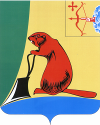 Печатное средство массовой информации органов местного самоуправления Тужинского муниципального районаБюллетень муниципальных нормативных правовых актов№ 25 (336)14 октября 2022 годапгт ТужаСОДЕРЖАНИЕРаздел I. Постановления и распоряжения главы района и администрации Тужинского района АДМИНИСТРАЦИЯ ТУЖИНСКОГО МУНИЦИПАЛЬНОГО РАЙОНАКИРОВСКОЙ ОБЛАСТИПОСТАНОВЛЕНИЕО внесении изменений в постановление администрации Тужинского 
муниципального района от 26.09.2019 №299В связи с кадровыми изменениями, администрация Тужинского муниципального района ПОСТАНОВЛЯЕТ:1. Внести изменения в постановление администрации Тужинского муниципального района от 26.09.2019 № 299 «О межведомственной комиссии по координации деятельности и контролю в сфере формирования доступной среды жизнедеятельности для инвалидов и других маломобильных групп населения» (далее – межведомственная комиссия), утвердив состав межведомственной комиссии в новой редакции согласно приложению.2. Настоящее постановление вступает в силу со дня его официального опубликования в Бюллетене муниципальных нормативных правовых актов органов местного самоуправления Тужинского муниципального района Кировской области.Глава Тужинского муниципального района    Л.В. БледныхПриложение УТВЕРЖДЕНпостановлением  администрации Тужинского муниципального района от 06.10.2022 № 305СОСТАВмежведомственной комиссии по координации деятельности и контролю в сфере формирования доступной среды жизнедеятельности для инвалидов и других маломобильных групп населения__________АДМИНИСТРАЦИЯ ТУЖИНСКОГО МУНИЦИПАЛЬНОГО РАЙОНАКИРОВСКОЙ ОБЛАСТИПОСТАНОВЛЕНИЕО внесении изменений в постановление администрации Тужинского муниципального района от 31.01.2019 № 43В соответствии с Федеральными  законами от 06.10.2003  № 131-ФЗ «Об общих принципах организации местного самоуправления в Российской Федерации», от 24.06.1998 № 89-ФЗ «Об отходах производства и потребления», Правилами обустройства мест (площадок) накопления твердых коммунальных отходов и ведения их реестра, утвержденными постановлением Правительства Российской Федерации от 31.08.2018 № 1039, администрация Тужинского муниципального района ПОСТАНОВЛЯЕТ:Внести изменения в постановление администрации Тужинского муниципального района от 31.01.2019 № 43 «Об утверждении реестра мест (площадок)   накопления   твердых   коммунальных   отходов,   расположенных на территории городского и сельских поселений, входящих в состав муниципального образования Тужинский муниципальный район» (далее –реестр), утвердив реестр в новой редакции согласно приложению.Контроль за выполнением настоящего постановления возложить на первого заместителя главы администрации Тужинского муниципального района по жизнеобеспечению Зубареву О.Н.Опубликовать настоящее постановление на официальном сайте органов местного самоуправления муниципального образования Тужинский муниципальный район Кировской области.Настоящее постановление вступает в силу с момента опубликования в Бюллетене муниципальных нормативных правовых актов органов местного самоуправления Тужинского муниципального района Кировской области.Глава Тужинскогомуниципального района     Л.В. БледныхПриложениеУТВЕРЖДЕНпостановлением администрацииТужинского муниципального районаот  06.10.2022   №  308 РЕЕСТР мест (площадок) накопления твердых коммунальных отходов, расположенных на территории городского и сельских поселений, 
входящих в состав муниципального образования Тужинский муниципальный район* - схема размещения мест (площадок) накопления твердых коммунальных отходов в электронном виде.___________________АДМИНИСТРАЦИЯ ТУЖИНСКОГО МУНИЦИПАЛЬНОГО РАЙОНАКИРОВСКОЙ ОБЛАСТИРАСПОРЯЖЕНИЕО признании утратившим силу распоряжения администрации Тужинского муниципального района от 16.08.2022 № 92Глава Тужинского муниципального района          Л.В. БледныхАДМИНИСТРАЦИЯ ТУЖИНСКОГО МУНИЦИПАЛЬНОГО РАЙОНАКИРОВСКОЙ ОБЛАСТИПОСТАНОВЛЕНИЕО дополнительной социальной поддержке членов семей граждан, призванных на военную службу по мобилизации в вооруженные силы Российской Федерации с территории Тужинского муниципального районаВ целях социальной поддержки проживающих на территории Тужинского района членов семей граждан Российской Федерации, призванных на военную службу по мобилизации в Вооруженные Силы Российской Федерации (далее - мобилизованные граждане) администрация Тужинского муниципального района ПОСТАНОВЛЯЕТ:1. Установить на период с 1 октября 2022 года и до окончания срока действия контракта, заключенного с мобилизованным гражданином, дополнительные меры социальной поддержки для членов семей мобилизованных граждан, связанные с проездом детей мобилизованных граждан в возрасте от 7 до 18 лет в общественном транспорте по муниципальным маршрутам регулярных перевозок.2. Обеспечить внеочередное обслуживание членов семей мобилизованных граждан при предоставлении муниципальных услуг.3. Контроль за исполнением настоящего постановления оставляю за собой.4. Настоящее постановление вступает в силу с момента его подписания.5. Опубликовать настоящее постановление в Бюллетене муниципальных нормативных правовых актов органов местного самоуправления Тужинского муниципального района Кировской области. Глава Тужинского муниципального района      Л.В. БледныхАДМИНИСТРАЦИЯ ТУЖИНСКОГО МУНИЦИПАЛЬНОГО РАЙОНАКИРОВСКОЙ ОБЛАСТИПОСТАНОВЛЕНИЕОб утверждении Положения о порядке сообщения муниципальными служащими администрации Тужинского муниципального района о возникновении личной заинтересованности при исполнении должностных обязанностей, которая приводит 
или может привести к конфликту интересовВ соответствии с Указом Президента Российской Федерации от 22.12.2015 № 650 «О порядке сообщения лицами, замещающими отдельные государственные должности Российской Федерации, должности федеральной государственной службы, и иными лицами о возникновении личной заинтересованности при исполнении должностных обязанностей, которая приводит или может привести к конфликту интересов, и о внесении изменений в некоторые акты Президента Российской Федерации»  администрация Тужинского муниципального района ПОСТАНОВЛЯЕТ: Утвердить Положение о порядке сообщения муниципальными служащими администрации Тужинского муниципального района о возникновении личной заинтересованности при исполнении должностных обязанностей, которая приводит или может привести к конфликту интересов, согласно приложению.2. Настоящее постановление вступает в силу с момента опубликования в Бюллетене муниципальных нормативных правовых актов органов местного самоуправления Тужинского муниципального района Кировской области. Глава Тужинского муниципального района      Л.В. БледныхПриложениеУТВЕРЖДЕНОпостановлением администрацииТужинского муниципальногорайонаот 12.10.2022 № 312ПОЛОЖЕНИЕо порядке сообщения муниципальными служащими администрации Тужинского муниципального района о возникновении личной заинтересованности при исполнении должностных обязанностей, которая приводит или может привести к конфликту интересов1. Настоящим Положением определяется порядок сообщения муниципальными служащими администрации Тужинского муниципального района о возникновении личной заинтересованности при исполнении должностных обязанностей, которая приводит или может привести к конфликту интересов.2. Муниципальные служащие администрации Тужинского муниципального района (далее - муниципальные служащие)  обязаны  в  соответствии  с законодательством  Российской Федерации, Кировской области о противодействии коррупции сообщать о возникновении личной заинтересованности при исполнении должностных обязанностей, которая приводит или может привести к конфликту интересов, а также принимать меры по предотвращению или урегулированию конфликта интересов.Сообщение оформляется в письменной форме в виде уведомления 
о возникновении личной заинтересованности при исполнении должностных обязанностей, которая приводит или может привести к конфликту интересов (далее – уведомление).3. Муниципальные служащие направляют главе Тужинского муниципального района (далее – глава Тужинского района) уведомление, составленное по форме согласно приложению № 1.4. Регистрация уведомлений осуществляется специалистом отдела организационно-правовой и кадровой работы администрации Тужинского муниципального района (далее – специалист отдела)  в день поступления в журнале регистрации уведомлений о возникновении личной заинтересованности при исполнении должностных обязанностей, которая приводит или может привести к конфликту интересов (далее – журнал), составленном по форме согласно приложению № 2.5. Уведомления рассматривает лично глава Тужинского района.6. Уведомления муниципальных служащих могут быть направлены 
по поручению главы Тужинского района в комиссию по соблюдению требований к служебному поведению муниципальных служащих администрации Тужинского муниципального района и урегулированию конфликта интересов (далее – комиссия).7. Уведомления предварительно рассматривает отдел организационно-правовой и кадровой работы администрации Тужинского муниципального района (далее – отдел организационно-правовой и кадровой работы).В ходе предварительного рассмотрения уведомлений должностные лица отдела организационно-правовой и кадровой работы имеют право получать в установленном порядке от лиц, направивших уведомления, пояснения по изложенным в них обстоятельствам и направлять в установленном порядке запросы в государственные органы, органы местного самоуправления и заинтересованные организации.8. По результатам предварительного рассмотрения уведомлений отдел организационно-правовой и кадровой работы готовит мотивированное заключение на каждое из них.9. Мотивированное заключение должно содержать:9.1. Информацию, изложенную в уведомлении.9.2. Информацию, полученную от лица, направившего уведомление, государственных органов, органов местного самоуправления и заинтересованных организаций (при ее наличии).9.3. Мотивированный вывод по результатам предварительного рассмотрения уведомления.10. Уведомления, заключения и другие материалы, полученные в ходе предварительного рассмотрения уведомлений, представляются главе Тужинского района в течение 7 рабочих дней со дня поступления уведомлений в отдел организационно-правовой и кадровой работы.В случае направления запросов, указанных в абзаце втором пункта 
7 настоящего Положения, уведомления, заключения и другие материалы представляются главе Тужинского района  в течение 45 дней со дня поступления уведомлений в отдел организационно-правовой и кадровой работы.  Указанный срок может быть продлен, но не более чем на 30 дней.11. По результатам рассмотрения материалов, указанных в пункте 
10 настоящего Положения, главой Тужинского района в течение 10 рабочих дней со дня их получения  принимается одно из следующих решений:11.1. Признать, что при исполнении должностных обязанностей лицом, направившим уведомление, конфликт интересов отсутствует.11.2. Признать, что при исполнении должностных обязанностей лицом, направившим уведомление, личная заинтересованность приводит или может привести к конфликту интересов.11.3. Признать, что лицом, направившим уведомление, не соблюдались требования об урегулировании конфликта интересов.12. Решение оформляется путем проставления соответствующей резолюции на уведомлении.13. В случае принятия решения, предусмотренного подпунктом 11.2 пункта 11 настоящего Положения, в соответствии с законодательством Российской Федерации, Кировской области глава Тужинского района принимает меры или обеспечивает принятие мер по предотвращению или урегулированию конфликта интересов либо рекомендует лицу, направившему уведомление, принять такие меры.14. В случае принятия решения, предусмотренного подпунктом 11.3 пункта 11 настоящего Положения, глава Тужинского района рассматривает вопрос о применении к муниципальному служащему взыскания в порядке, установленном законодательством Российской Федерации.15. Копия уведомления с резолюцией главы Тужинского района не позднее 3 рабочих дней со дня принятия решения выдается муниципальному служащему на руки под роспись в журнале либо направляется по почте с уведомлением о получении.16. Комиссия рассматривает уведомления и принимает по ним решения в порядке, установленном Положением о комиссии по соблюдению требований к служебному поведению муниципальных служащих администрации Тужинского муниципального района и урегулированию конфликта интересов.17. Уведомление, заключение и другие материалы, связанные 
с рассмотрением уведомления (при их наличии), приобщаются к личному делу муниципального служащего.____________Заявление зарегистрировано в журнале ___________________________________________                              				       номер, дата, подпись, Ф.И.О.  лица, принявшего заявление ____________Приложение № 2к ПоложениюЖУРНАЛрегистрации уведомлений о возникновении личной заинтересованности при исполнении должностных обязанностей,
которая приводит или может привести к конфликту интересов__________АДМИНИСТРАЦИЯ ТУЖИНСКОГО МУНИЦИПАЛЬНОГО РАЙОНАКИРОВСКОЙ ОБЛАСТИПОСТАНОВЛЕНИЕО внесении изменений в постановление администрации Тужинского муниципального района от 09.10.2017 № 397В соответствии с решением Тужинской районной Думы от 30.09.2022 
№ 13/76 «О внесении изменений в решение Тужинской районной Думы от 13.12.2021 № 4/22», постановлением администрации Тужинского муниципального района от 19.02.2015 № 89 «О разработке, реализации и оценке эффективности реализации муниципальных программ Тужинского муниципального района» администрация Тужинского муниципального района ПОСТАНОВЛЯЕТ:1. Внести изменения в постановление администрации Тужинского муниципального района от 09.10.2017 № 397 «Об утверждении муниципальной программы Тужинского муниципального района «Комплексная программа модернизации и реформирования жилищно–коммунального хозяйства» на 2020-2025 годы» (далее муниципальная программа), утвердив изменения в муниципальной программе согласно приложению.2. Контроль за выполнением постановления возложить на первого заместителя главы администрации Тужинского муниципального района по жизнеобеспечению Зубареву О.Н.3. Настоящее постановление вступает в силу с момента опубликования в Бюллетене муниципальных нормативных правовых актов органов местного самоуправления Тужинского муниципального района Кировской области.Глава Тужинскогомуниципального района  Л.В. БледныхПриложениеУТВЕРЖДЕНЫпостановлением администрации Тужинского муниципального районаот   12.10.2022   №  313ИЗМЕНЕНИЯ в муниципальной программе Тужинского муниципального района «Комплексная программа модернизации и реформирования жилищно – коммунального хозяйства» на 2020-2025 годыСтроку паспорта муниципальной программы «Объем финансового обеспечения муниципальной программы» изложить в следующей редакции:2.  Раздел 5 муниципальной программы «Ресурсное обеспечение муниципальной программы» изложить в следующей редакции:«Объем финансовых средств на реализацию муниципальной программы определен в соответствии с отдельными мероприятиями, включенными в программу (приложение №1).Финансирование Программы предусматривается следующим образом:- средства районного бюджета 1725,213 тыс. руб.;- средства бюджетов поселений 61,32 тыс. руб.;- средства областного бюджета 6471,85 тыс. руб.;- средства предприятий ЖКХ и иные внебюджетные средства 985,0 тыс. руб. (без средств от инвестиционных надбавок и тарифов на подключение).Информация о расходах на реализацию программы за счет средств районного бюджета представлена в приложение № 2».Приложение № 1 муниципальной программы «Ресурсное обеспечение реализации муниципальной программы за счёт всех источников финансирования» изложить в новой редакции согласно приложению № 1.Приложение № 2 муниципальной программы «Расходы на реализацию муниципальной программы за счёт средств районного бюджета» изложить в новой редакции согласно приложению № 2.______________Приложение № 1 к изменениямПриложение №1 кмуниципальной программеРесурсное обеспечение реализации муниципальнойпрограммы за счет всех источников финансирования________Приложение № 2 к изменениямПриложение № 2 к  Муниципальной программеРасходы на реализацию муниципальной программы за счёт средств районного бюджета*- по согласованию______________АДМИНИСТРАЦИЯ ТУЖИНСКОГО МУНИЦИПАЛЬНОГО РАЙОНАКИРОВСКОЙ ОБЛАСТИПОСТАНОВЛЕНИЕОб утверждении состава комиссии по приемке законченных работ 
по ремонту автомобильной дороги Евсино-Греково-Пачи-ВынурТужинского районаВ соответствии с Федеральными законами от 06.10.2003 № 131-ФЗ «Об общих принципах организации местного самоуправления в Российской Федерации», от 08.11.2007 № 257-ФЗ «Об автомобильных дорогах и о дорожной деятельности в Российской Федерации и о внесении   изменений в отдельные законодательные акты Российской Федерации», администрация Тужинского муниципального района ПОСТАНОВЛЯЕТ:1. Утвердить состав комиссии по приемке законченных работ 
по ремонту автомобильной дороги Евсино-Греково-Пачи-Вынур Тужинского района согласно приложению.2. Контроль за выполнением постановления возложить на первого заместителя главы администрации Тужинского муниципального района по жизнеобеспечению Зубареву О.Н. 3. Настоящее постановление вступает в законную силу с момента опубликования в Бюллетене муниципальных нормативных правовых актов органов местного самоуправления Тужинского муниципального района Кировской области.Глава Тужинского муниципального района        Л.В. БледныхПриложениеУТВЕРЖДЕНпостановлением администрации Тужинского муниципального района от 12.10.2022 №  314СОСТАВкомиссии по приемке законченных работ 
по ремонту автомобильной дороги Евсино-Греково-Пачи-ВынурТужинского района ____________АДМИНИСТРАЦИЯ ТУЖИНСКОГО МУНИЦИПАЛЬНОГО РАЙОНАКИРОВСКОЙ ОБЛАСТИПОСТАНОВЛЕНИЕО внесении изменений в постановление администрации Тужинского муниципального района от 09.10.2017 № 387 В соответствии с решением Тужинской районной Думы от 30.09.2022 № 13/76 «О внесении изменений в решение Тужинской районной Думы от 13.12.2021 № 4/22», постановлением администрации Тужинского муниципального района от 19.02.2015 № 89 «О разработке, реализации и оценке эффективности реализации муниципальных программ Тужинского муниципального района» администрация Тужинского муниципального района ПОСТАНОВЛЯЕТ:1. Внести изменения в постановление администрации Тужинского муниципального района от 09.10.2017 № 387 «Об утверждении муниципальной программы Тужинского муниципального района «Управление муниципальными финансами и регулирование межбюджетных отношений» на 2020 – 2025 годы» (далее – муниципальная программа), утвердив изменения в муниципальной программе согласно приложению. 2. Опубликовать постановление в Бюллетене муниципальных нормативных правовых актов органов местного самоуправления Тужинского муниципального района Кировской области.3. Настоящее постановление вступает в силу со дня его подписания.Глава Тужинскогомуниципального района              Л.В. БледныхПриложение УТВЕРЖДЕНЫпостановлением администрации Тужинского муниципального районаот   12.10.2022   № 315  ИЗМЕНЕНИЯв муниципальной программе Тужинского муниципального района «Управление муниципальными финансами и регулирование межбюджетных отношений»  на 2020 – 2025 годы         1. В паспорте муниципальной программы  раздел «Объемы финансового обеспечения муниципальной программы» изложить в новой редакции следующего содержания:2. Абзац второй раздела 5 «Ресурсное обеспечение Муниципальной программы» изложить в новой редакции следующего содержания:«Общий объем финансовых ресурсов, необходимых для реализации Муниципальной программы, в 2020 – 2025 годах составит 54 903,9 тыс. рублей, в том числе средства федерального бюджета –0,0 тыс. рублей, средства областного бюджета – 12 792,6 тыс. рублей, средства местного бюджета – 42 111,3 тыс. рублей».3. Приложение № 4 к муниципальной программе «Ресурсное обеспечение реализации муниципальной программы за счет всех источников финансирования» изложить в следующей редакции:«Приложение № 4к муниципальной программеРЕСУРСНОЕ ОБЕСПЕЧЕНИЕ РЕАЛИЗАЦИИ МУНИЦИПАЛЬНОЙ ПРОГРАММЫ ЗА СЧЕТ ВСЕХ ИСТОЧНИКОВ ФИНАНСИРОВАНИЯ__________АДМИНИСТРАЦИЯ ТУЖИНСКОГО МУНИЦИПАЛЬНОГО РАЙОНАКИРОВСКОЙ ОБЛАСТИПОСТАНОВЛЕНИЕО внесении изменений  в постановление администрации Тужинского муниципального района от 09.10.2017 № 388В соответствии с решением Тужинской районной Думы от  30.09.2022 № 13/76 «О внесении изменений в решение Тужинской районной Думы  от 13.12.2021 № 4/22» и постановлением администрации Тужинского муниципального района  от 19.02.2015 № 89 «О разработке, реализации и оценке эффективности реализации муниципальных программ Тужинского муниципального района», администрация Тужинского муниципального района  ПОСТАНОВЛЯЕТ:1.Внести изменения в постановление администрации Тужинского муниципального района от 09.10.2017 № 388 «Об утверждении  муниципальной программы Тужинского муниципального района  «Развитие  агропромышленного  комплекса»  на 2020 - 2025 годы» (далее-  муниципальная программа), утвердив  изменения  в муниципальной программе согласно приложению.2. Настоящее постановление вступает в силу с момента официального опубликования в Бюллетене муниципальных нормативных правовых актов органов  местного самоуправления Тужинского района Кировской области.Глава Тужинскогомуниципального района	      Л.В. Бледных            Приложение УТВЕРЖДЕНЫпостановлением администрацииТужинского муниципальногорайона от  14.10.2022  № 316ИЗМЕНЕНИЯв муниципальной  программе   Тужинского    муниципального  района«Развитие   агропромышленного   комплекса» на  2020-2025  годы1.В паспорте муниципальной программы:Раздел «Объемы финансового обеспечения муниципальной программы»    изложить в следующей редакции: «                                                                                                                                                                            » 2. В разделе 5 муниципальной программы  «Ресурсное обеспечение муниципальной программы» абзац 1 изложить в следующей редакции: «Общий объем  финансирования Муниципальной программы составит – 141571,04 тыс. рублей, в том   числе  средства федерального бюджета –  72732,19 тыс. рублей, средства областного бюджета – 35712,45 тыс. рублей, средства местных бюджетов - 26,4 тыс. рублей, внебюджетные источники финансирования  - 33100 тыс.рублей (по соглашению)».3. Приложение № 4 к Муниципальной программе «Ресурсное обеспечение реализации муниципальной  программы  за счет всех источников финансирования»  изложить в новой  редакции согласно приложению к изменениям.________Приложение к изменениям            Приложение № 4 к Программе             Ресурсное обеспечение реализации муниципальной программы за счет всех источников финансирования_____________________АДМИНИСТРАЦИЯ ТУЖИНСКОГО МУНИЦИПАЛЬНОГО РАЙОНАКИРОВСКОЙ ОБЛАСТИПОСТАНОВЛЕНИЕОб утверждении локального сметного расчета (сметы) № 02-01-01 на выполнение работ по капитальному ремонту водопроводных сетей 
в пгт ТужаВ соответствии с Федеральным законом от 06.10.2003 № 131-ФЗ 
«Об общих принципах организации местного самоуправления в Российской Федерации», постановлением Правительства Российской Федерации от 16.02.2008 № 87 «О составе разделов проектной документациии требованиях к их содержанию» и на основании статьи 32 Устава Тужинского муниципального района, администрация Тужинского муниципального района  ПОСТАНОВЛЯЕТ:1. Утвердить локальный сметный расчет (смету) № 02-01-01 стоимостью 1 852 190 (один миллион восемьсот пятьдесят две тысячи сто девяносто) рублей 00 копеек на выполнение работ по капитальному ремонту водопроводных сетей в пгт Тужа, согласно приложению.2. Контроль за выполнением постановления возложить на первого заместителя главы администрации Тужинского муниципального района по жизнеобеспечению  Зубареву О.Н.3. Настоящее постановление вступает в законную силу с момента опубликования в Бюллетене муниципальных нормативных правовых актов органов местного самоуправления Тужинского муниципального района Кировской области.Глава Тужинского муниципального района     Л.В. БледныхПриложениеУТВЕРЖДЕНпостановлением администрации Тужинского муниципального районаот 14.10.2022№  317Локальный сметный расчет (смета) № 02-01-01 на выполнение работ по капитальному ремонту водопроводных сетей в пгт Тужа______________АДМИНИСТРАЦИЯ ТУЖИНСКОГО МУНИЦИПАЛЬНОГО РАЙОНАКИРОВСКОЙ ОБЛАСТИПОСТАНОВЛЕНИЕпгт Тужа	О внесении изменений в постановление администрации Тужинского муниципального района от 09.10.2017 № 398В соответствии с решением Тужинской районной Думы от 30.09.2022 
№ 13/76 «О внесении изменений в решение Тужинской районной Думы  от 13.12.2021 № 4/22», постановлением администрации Тужинского муниципального района от 19.02.2015 № 89 
«О разработке, реализации и оценке эффективности реализации муниципальных программ Тужинского муниципального района» администрация Тужинского муниципального района ПОСТАНОВЛЯЕТ:1. Внести изменения в постановление администрации Тужинского муниципального района от 09.10.2017 № 398 «Об утверждении муниципальной программы Тужинского муниципального района «Энергосбережение и повышение энергетической эффективности» на 2021-2025 годы» (далее – муниципальная программа), утвердив изменения в муниципальной программе согласно приложению.2. Контроль за выполнением постановления возложить на первого заместителя главы администрации Тужинского муниципального района по жизнеобеспечению Зубареву О.Н.3. Настоящее постановление вступает в силу с момента опубликования 
в Бюллетене муниципальных нормативных правовых актов органов местного самоуправления Тужинского муниципального района Кировской области.Глава Тужинскогомуниципального района      Л.В. БледныхПриложение УТВЕРЖДЕНЫпостановлением администрации Тужинского муниципального района                        от  14.10.2022      №   318ИЗМЕНЕНИЯ в муниципальной программе Тужинского муниципального района «Энергосбережение и повышение энергетической эффективности» на 2021-2025 годы	1. Строку паспорта «Объем финансового обеспечения муниципальной программы» муниципальной программы изложить в следующей редакции:2. Раздел 5 муниципальной программы изложить в следующей редакции:«5. Ресурсное обеспечение муниципальной  программы:Общий объем финансирования Программы на 2021 – 2025 годы – 7318,927 тыс. рублей, в том числе:средства районного бюджета – 1708,927 тыс. руб.;средства областного бюджета – 2400,0 тыс. руб.;средства внебюджетных источников – 3210,0 тыс. руб. (во всех случаях привлекаются по согласованию).Объем финансирования Программы-7318,927 тыс.руб., в том числе:на 2021 год: всего- 753,927 тыс. рублей- районный бюджет – 233,927 тыс.руб.- областной бюджет –0 тыс. руб.- внебюджетные источники – 520,0 тыс.руб.на 2022 год: всего- 1090,0 тыс. рублей - районный бюджет –650,0 тыс.руб.- областной бюджет –0 тыс. руб.- внебюджетные источники  –440,0 тыс. руб. на 2023 год: всего- 540,0 тыс. рублей- районный бюджет –100,0 тыс.руб. - областной бюджет –0 тыс. руб.- внебюджетные источники – 440,0 тыс. руб. на 2024год: всего- 950,0 тыс. рублей- районный бюджет – 100,0 тыс.руб.- областной бюджет –0,0 тыс. руб.- внебюджетные источники  – 850,0 тыс. руб. на 2025 год: всего- 3985,0 тыс. рублей - районный бюджет - 625,0 тыс.руб. - областной бюджет – 2400,0 тыс. руб.- внебюджетные источники  – 960,0 тыс. руб. Затраты определены на основании данных, представленных главными распорядителями средств районного бюджета, органами местного самоуправления, а также ресурсоснабжающими организациями.Средства районного бюджета привлекаются на установку приборов учета, проведение энергетических обследований, улучшение теплотехнических характеристик  зданий,   установку    энергосберегающих   ламп   освещения, модернизацию котельных и трубопроводных систем передачи ресурсов в муниципальных учреждениях.Внебюджетные источники – средства предприятий сферы топливно-энергетического комплекса, ресурсоснабжающих организаций - для повышения эффективности использования энергетических ресурсов при их производстве и передаче, средства собственников помещений в многоквартирных домах, управляющих компаний, ТСЖ, привлекаемые для установки приборов учета энергетических ресурсов и улучшения теплотехнических характеристик зданий жилищного фонда. Приложение 2,3.».3. Приложение № 2 «Ресурсное обеспечение реализации муниципальной программы за счёт всех источников финансирования» муниципальной программы изложить в новой редакции согласно приложению № 1.4. Приложение № 3 « Расходы на реализацию муниципальной программы за счёт средств районного бюджета» муниципальной программы изложить в новой редакции согласно приложению № 2._________Приложение № 1 к изменениям Приложение № 2 к муниципальной программеРесурсное обеспечение реализации муниципальной программы за счёт всех источников финансирования___________________Приложение № 2 к изменениямПриложение № 3 к муниципальной программеРасходы на реализацию муниципальной программы за счёт средств районного бюджета________________Учредитель: Тужинская районная Дума (решение Тужинской районной Думы № 20/145 от 01 октября 2012 года об учреждении своего печатного средства массовой информации - Информационного бюллетеня органов местного самоуправления муниципального образования Тужинский муниципальный район Кировской 
области, где будут официально публиковаться нормативные правовые акты, принимаемые органами местного самоуправления района, подлежащие обязательному опубликованию в соответствии с Уставом Тужинского района) Официальное издание. Органы местного самоуправления Тужинского районаКировской области: Кировская область, пгт Тужа, ул. Горького, 5.Подписано в печать: 14 октября 2022 года,Тираж: 10 экземпляров, в каждом 112 страниц.Ответственный за выпуск издания: ведущий специалист отдела организационно-правовой и кадровой работы Чеснокова Н.Р.№ п/пНаименование постановления, распоряженияРеквизиты документаСтраница1О внесении изменений в постановление администрации Тужинского муниципального района от 26.09.2019 № 299от 06.10.2022 № 3053-42О внесении изменений в постановление администрации Тужинского муниципального района от 31.01.2019 № 43от 06.10.2022 № 3085-323О признании утратившим силу распоряжения администрации Тужинского муниципального района от 16.08.2022 № 92от 12.10.2022 № 125334О дополнительной социальной поддержке членов семей граждан, призванных на военную службу по мобилизации в вооруженные силы Российской Федерации с территории Тужинского муниципального районаот 12.10.2022 № 31133-345Об утверждении Положения о порядке сообщения муниципальными служащими администрации Тужинского муниципального района о возникновении личной заинтересованности при исполнении должностных обязанностей, которая приводит или может привести к конфликту интересовот 12.10.2022 № 31234-386О внесении изменений в постановление администрации Тужинского муниципального района от 09.10.2017 № 397от 12.10.2022 № 31338-447Об утверждении состава комиссии по приемке законченных работ по ремонту автомобильной дороги Евсино-Греково-Пачи-Вынур Тужинского районаот 12.10.2022 № 31445-468О внесении изменений в постановление администрации Тужинского муниципального района от 09.10.2017 № 387от 12.10.2022 № 31546-509О внесении изменений в постановление администрации Тужинского муниципального района от 09.10.2017 № 388от 14.10.2022 № 31650-5710Об утверждении локального сметного расчета (сметы) № 02-01-01 на выполнение работ по капитальному ремонту водопроводных сетей в пгт Тужаот 14.10.2022 № 31758-10111О внесении изменений в постановление администрации Тужинского муниципального района от 09.10.2017 № 398от 12.10.2022 № 318102-11106.10.2022№305пгт Тужапгт Тужапгт Тужапгт ТужаЗУБАРЕВА                      Ольга НиколаевнаВЕДЕРНИКОВАЕкатерина ДмитриевнаПОЛУБОЯРЦЕВ               Владимир ВикторовичЧлены комиссии:КАМИЛЕТДИНОВ                    Гизар ЭлифовичКУЗНЕЦОВ Андрей Леонидович----------первый заместитель главы администрации Тужинского муниципального района по жизнеобеспечению, председатель межведомственной комиссиии.о. заместителя главы администрации Тужинского муниципального района по социальным вопросам- начальника управления образования, заместитель председателя межведомственной комиссииглавный специалист-главный архитектор  Тужинского муниципального района, секретарь межведомственной комиссиипредседатель Тужинской районной организации Кировской областной организации общероссийской общественной организации «Всероссийское общество инвалидов» (по согласованию)главный врач Кировского областного государственного бюджетного учреждения здравоохранения «Тужинская центральная районная больница» (по согласованию)первый заместитель главы администрации Тужинского муниципального района по жизнеобеспечению, председатель межведомственной комиссиии.о. заместителя главы администрации Тужинского муниципального района по социальным вопросам- начальника управления образования, заместитель председателя межведомственной комиссииглавный специалист-главный архитектор  Тужинского муниципального района, секретарь межведомственной комиссиипредседатель Тужинской районной организации Кировской областной организации общероссийской общественной организации «Всероссийское общество инвалидов» (по согласованию)главный врач Кировского областного государственного бюджетного учреждения здравоохранения «Тужинская центральная районная больница» (по согласованию)ЛОБАНОВАТатьяна АлександровнаЛЫСАНОВАСветлана Николаевна----заместитель главы администрации Тужинского муниципального района по экономике и финансам-начальник финансового управлениязаведующий отделом культуры, спорта и молодежной политики администрации Тужинского муниципального районазаместитель главы администрации Тужинского муниципального района по экономике и финансам-начальник финансового управлениязаведующий отделом культуры, спорта и молодежной политики администрации Тужинского муниципального районаНОГИНАНаталья Юрьевна--заведующий отделом жизнеобеспечения администрации Тужинского муниципального районазаведующий отделом жизнеобеспечения администрации Тужинского муниципального районаШАЛАГИНААнна Анатольевна-начальник отдела Кировского областного государственного казенного учреждения «Межрайонное управление социальной защиты населения в Яранском районе» отдел пгт Тужа(по согласованию)начальник отдела Кировского областного государственного казенного учреждения «Межрайонное управление социальной защиты населения в Яранском районе» отдел пгт Тужа(по согласованию)ШИШКИНАСветлана Ивановна-управляющий делами – начальник управления делами администрации Тужинского муниципального районауправляющий делами – начальник управления делами администрации Тужинского муниципального района06.10.2022№308пгт Тужапгт Тужапгт Тужапгт Тужа№ п/пДанные о нахождении мест (площадок) накопления твердых коммунальных отходов*Данные о технических характеристиках мест (площадок) накопления твердых коммунальных отходовДанные о собственниках мест (площадок) накопления твердых коммунальных отходовДанные об источниках образования твердых коммунальных отходовТужинское городское поселениеТужинское городское поселениеТужинское городское поселениеТужинское городское поселениеТужинское городское поселение1Кировская область, Тужинский район, пгт Тужа, ул.Свободы, рядом с домом 6.Покрытие – асфальтПлощадь 6 м2Количество контейнеров - 2Объем – 0,75 м3Кировское областное государственное бюджетное учреждение для детей-сирот и детей, оставшихся без попечения родителей, "Детский дом пгт Тужа"ОГРН 1034304500097 Юридический и фактический адрес: 612200, Кировская область, пгт Тужа, ул.Свободы, д.6.Детский дом пгт Тужа ул. Свободы, 62Кировская область, Тужинский район, пгт Тужа, ул. Набережная, рядом с домом 1.Покрытие – бетонПлощадь 4,5 м2Количество контейнеров- 1Объем – 1,1 м3Количество контейнеров- 1Объем – 0,75 м3ООО «Хлеб»ОГРН 1044304500239. Юридический и Фактический адрес: 612200, Кировская область, Тужинский район, пгт Тужа,  ул. Колхозная, д.15.Тужинское районное потребительское обществоОГРН 1024301288032. Фактический адрес: 612200, Кировская область, Тужинский район, пгтТужа, ул.Колхозная, д.15Хлебопекарня ул. НабережнаяЗдания базы РАЙПО, ул. Набережная3Кировская область, Тужинский район, пгт Тужа, ул.Набережная, рядом с домом 5.Покрытие – бетонПлощадь 4,5 м2Количество контейнеров- 2Объем – 0,75 м3Кировское областное государственное бюджетное учреждение здравоохранения "Тужинская центральная районная больница"ОГРН 1024301292531 Юридический и Фактический адрес: 612200, Кировская обл., пгт Тужа, ул.Набережная, д.5Здания Тужинской ЦРБ ул. Набережная, 54Кировская область, Тужинский район, пгт Тужа, ул.Горького, рядом с домом 9.Покрытие – асфальтПлощадь 6 м2Количество контейнеров - 2Объем – 1,1 м3Администрация Тужинского городского поселения Тужинского района Кировской области.ОГРН 1054304517706. Юридический и Фактический адрес: 612200, Кировская область, Тужинский район, пгт Тужа,  ул. Горького, д.5.Население ул. Горького д.9; ул. Фокина д.4, 5, 6, 7, 8, 9, 10, 11, 12, 13, 15, 17.5Кировская область, Тужинский район, пгт Тужа, ул.Горького, рядом с домом 17.Покрытие – асфальтПлощадь 6 м2Количество контейнеров - 2Объем – 0,75 м3ООО «Агроторг» ОГРН 1037843023734 Фактический адрес: 612200, Кировская обл., пгт Тужа, ул.Горького, д.17   Юридический адрес: 195025, г. С.Петербург, пр Невский, д. 90/92магазин «Пятёрочка»ул.Горького, д.176Кировская область, Тужинский район, пгт Тужа, ул.Фокина, рядом с домом 18б.Покрытие – асфальтПлощадь 9 м2Количество контейнеров - 1Объем – 0,75 м3 с местом для крупногабаритных отходовМуниципальное казенное учреждение дошкольного образования ДЮСШ пгт Тужа Кировской областиОГРН 1024301294203 Юридический и Фактический адрес: 612200, Кировская обл., пгт Тужа, ул.Фокина, 18БДЮСШ ул.Фокина, 18Б7Кировская область, Тужинский район, пгт Тужа, ул.Заводская, рядом с домом 6а.Покрытие – асфальтПлощадь 3 м2Количество контейнеров - 1Объем – 1,1 м3 (ООО Лукойл «Уралнефтепродукт»)ОГРН 1025900508215 Фактический адрес: 612200, Кировская обл., пгт Тужа, ул.Заводская, д.6А   Юридический адрес: 450057 Республика Башкортостан г. Уфа, ул. Цюрупы, д. 16     ОГРН: 1027402893418АЗС №81  ул.Заводская, д.6А8Кировская область, Тужинский район, пгт Тужа, ул.Калинина, АЗС Движение.Покрытие – асфальтПлощадь 3 м2Количество контейнеров - 1Объем – 0,75 м3ООО ЧепецкнефтепродуктОГРН 1024300748812 Фактический адрес: 612200, Кировская обл., пгт Тужа, ул.Калинина   Юридический адрес: 613048, Кировская обл., г. К-Чепецк, ул. Мелиораторов, д.26АЗС №60  ул. Калинина9Кировская область, Тужинский район, пгт Тужа, ул.Молодежная, рядом с домом 1Покрытие – бетонПлощадь 5,44 м2Количество контейнеров - 1Объем – 1,1 м3 с местом для крупногабаритных отходовАдминистрация Тужинского городского поселения Тужинского района Кировской области.ОГРН 1054304517706. Юридический и Фактический адрес: 612200, Кировская область, Тужинский район, пгт Тужа,  ул. Горького, д.5.Население  ул. Молодежная  д. 1, 2, 3, 4, 5, 6;ул.Суворова д. 18, 19, 20, 21, 22, 23, 24, 24А, 25, 26, 27, 29.10Кировская область, Тужинский район, пгт Тужа, ул.Кирова, рядом с домом 2Покрытие – бетонПлощадь 5,44 м2Количество контейнеров - 1Объем – 1,1 м3с местом для крупногабаритных отходовАдминистрация Тужинского городского поселения Тужинского района Кировской области.ОГРН 1054304517706. Юридический и Фактический адрес: 612200, Кировская область, Тужинский район, пгт Тужа,  ул. Горького, д.5.Население ул. Кирова  д. 1, 2, 3, 4, 5, 6, 7, 8, 9, 10, 11, 12; ул.Механизаторов д. 1, 2, 3, 4, 5, 6, 7, 8, 9; ул.Суворова д. 10, 11, 12, 13, 14, 15, 16, 17; пер. Суворова д. 1, 3, 5, 7, 9, 9А, 11, 13, 15.11Кировская область, Тужинский район, пгт Тужа, ул.Кирова, рядом с домом 17Покрытие – бетонПлощадь 5,44 м2Количество контейнеров - 2Объем – 1,1 м3Администрация Тужинского городского поселения Тужинского района Кировской области.ОГРН 1054304517706. Юридический и Фактический адрес: 612200, Кировская область, Тужинский район, пгт Тужа,  ул. Горького, д.5.Население ул. Кирова д. 15, 17, 19, 20, 21, 22, 23, 24, 25; ул.Лермонтова д. 7, 8, 9, 10, 11, 12, 13, 14, 15, 15А, 16, 17, 18, 21, 22, 23, 24, 25, 27, 29, 31.12Кировская область, Тужинский район, пгт Тужа, ул.Лермонтова, рядом с домом 8Покрытие – бетонПлощадь 5,44 м2Количество контейнеров - 2Объем – 1,1  м3Администрация Тужинского городского поселения Тужинского района Кировской области.ОГРН 1054304517706. Юридический и Фактический адрес: 612200, Кировская область, Тужинский район, пгт Тужа,  ул. Горького, д.5.Население ул. Горького д. 19, 21, 23, 24, 28, 29, 30, 31, 32, 33, 34, 35, 36, 37, 38, 40, 42, 44; пер.Горького 1, 2, 3; ул.Лермонтова д. 1, 2, 3, 4, 5, 6; ул.Химиков д. 1, 2, 3, 4, 5, 6, 8.13Кировская область, Тужинский район, пгт Тужа, перекресток ул.Свободы, рядом с домом 13Покрытие – бетонПлощадь 5,44 м2Количество контейнеров - 2Объем – 1,1  м3Администрация Тужинского городского поселения Тужинского района Кировской области.ОГРН 1054304517706. Юридический и Фактический адрес: 612200, Кировская область, Тужинский район, пгт Тужа,  ул. Горького, д.5.Население ул. Труда д. 2, 3, 3А, 4, 5, 5А, 6, 7; ул. Свободы д. 11, 13, 15, 16, 17, 18, 20, 22, 24, 26, 28, 30, 32, 34, 36.14Кировская область, Тужинский район, пгт Тужа, ул.Советская, рядом с домом 25Покрытие – бетонПлощадь 5,44 м2Количество контейнеров - 1Объем – 1,1 м3 с местом для крупногабаритных отходовАдминистрация Тужинского городского поселения Тужинского района Кировской области.ОГРН 1054304517706. Юридический и Фактический адрес: 612200, Кировская область, Тужинский район, пгт Тужа,  ул. Горького, д.5.Население ул. Труда д. 1;  ул. Советская д. 19, 21, 23, 25, 27, 29, 31, 33, 34, 35, 36, 36А, 37, 38, 40, 42, 44, 46, 48, 48А, 50, 52, 54, 56.15Кировская область, Тужинский район, пгт Тужа, ул.Советская, рядом с домом 15Покрытие – бетонПлощадь 5,44 м2Количество контейнеров - 2Объем – 1,1 м3Администрация Тужинского городского поселения Тужинского района Кировской области.ОГРН 1054304517706. Юридический и Фактический адрес: 612200, Кировская область, Тужинский район, пгт Тужа,  ул. Горького, д.5.Население ул. Колхозная     д. 1, 2, 3, 5;  ул. Советская д. 9, 11, 18, 22, 24, 26.16Кировская область, Тужинский район, пгт Тужа, ул.Советская, рядом с домом 10Покрытие – бетонПлощадь 5,44 м2Количество контейнеров - 1Объем – 1,1 м3 с местом для крупногабаритных отходовАдминистрация Тужинского городского поселения Тужинского района Кировской области.ОГРН 1054304517706. Юридический и Фактический адрес: 612200, Кировская область, Тужинский район, пгт Тужа,  ул. Горького, д.5.Население ул. Советская д. 1, 2, 3, 4, 8, 12, 14, 16; ул. Орджоникидзе  д. 15, 24, 26, 28, 30, 32, 34; ул. Некрасова д. 28, 30, 31, 33ул. Садовая, д.1,3,517Кировская область, Тужинский район, пгт Тужа, ул.Свободы, рядом с домом 5Покрытие – бетонПлощадь 5,44 м2Количество контейнеров - 1Объем – 1,1 м3Количество контейнеров - 1Объем – 0,75 м3Администрация Тужинского городского поселения Тужинского района Кировской области.ОГРН 1054304517706. Юридический и Фактический адрес: 612200, Кировская область, Тужинский район, пгт Тужа,  ул.Горького, д.5.МБУ ДО Тужинская районная детская музыкальная школаОГРН 1024301292586. Юридический и Фактический адрес: 612200, Кировская область, Тужинский район, пгтТужа, ул.Свободы, д.6.Население ул. Свободы д. 1, 5детская музыкальная школа ул.Свободы, д.618Кировская область, Тужинский район, пгт Тужа, ул.Орджоникидзе, рядом с домом 11Покрытие – бетонПлощадь 5,44 м2Количество контейнеров - 2Объем – 1,1 м3Администрация Тужинского городского поселения Тужинского района Кировской области.ОГРН 1054304517706. Юридический и Фактический адрес: 612200, Кировская область, Тужинский район, пгт Тужа,  ул. Горького, д.5.Население ул. Орджоникидзе  д. 9, 11, 13, 14, 16, 18, 20, 22.19Кировская область, Тужинский район, пгт Тужа, ул.Орджоникидзе, рядом с домом 7Покрытие – бетонПлощадь 5,44 м2Количество контейнеров - 2Объем – 1,1 м3Администрация Тужинского городского поселения Тужинского района Кировской области.ОГРН 1054304517706. Юридический и Фактический адрес: 612200, Кировская область, Тужинский район, пгт Тужа,  ул. Горького, д.5.Население ул. Орджоникидзе  д. 2, 4, 5, 6, 7, 8, 10, 12; ул. Горького д. 8.20Кировская область, Тужинский район, пгт Тужа, ул.Невского, рядом с домом 4Покрытие – бетонПлощадь 5,44 м2Количество контейнеров - 1Объем – 1,1 м3 с местом для крупногабаритных отходовАдминистрация Тужинского городского поселения Тужинского района Кировской области.ОГРН 1054304517706. Юридический и Фактический адрес: 612200, Кировская область, Тужинский район, пгт Тужа,  ул. Горького, д.5.Население ул. Невского д. 1, 2, 3, 5, 7, 9; ул.Суворова д. 1, 2, 3, 4, 5, 7, 8, 9.21Кировская область, Тужинский район, пгт Тужа, ул.Свободы, рядом с домом 14Покрытие – бетонПлощадь 9 м2Количество контейнеров - 2Объем – 0,75 м3 с местом для крупногабаритных отходовКоличество контейнеров - 1Объем – 0,75 м3МКУК Тужинский РКДЦОГРН 1024301293598Юридический и Фактический адрес: 612200, Кировская область, Тужинский район, пгт Тужа, ул.Свободы, д.14Прокуратура Тужинского района Кировской областиОГРН 1034316522899Фактический адрес: 612200, Кировская обл., пгт Тужа, ул.Горького, д.9   Юридический адрес: 612200, Кировская обл., пгт Тужа, ул.Горького, д.16Тужинский РКДЦ ул.Свободы, д.14Прокуратура Тужинского района ул.Горького, д.1622Кировская область, Тужинский район, пгт Тужа, ул.Горького, рядом с домом 14Покрытие – бетонПлощадь 9 м2Количество контейнеров - 2Объем – 01,1 м3 с местом для крупногабаритных отходовКоличество контейнеров - 1Объем – 0,75 м3 Количество контейнеров - 1Объем – 0,025 м3 Администрация Тужинского городского поселения Тужинского района Кировской области.ОГРН 1054304517706. Юридический и Фактический адрес: 612200, Кировская область, Тужинский район, пгт Тужа,  ул. Горького, д.5.МБУК «Тужинский районный краеведческий музей»ОГРН 1024301292564. Юридический и Фактический адрес: 612200, Кировская область, Тужинский район, пгтТужа, ул.Фокина, д.3.ИП Мардежева Ольга Анатольевна ОГРНИП 317435000055193. Юридический и Фактический адрес: 612200, Кировская область, Тужинский район, пгт Тужа, ул.Луговая, д.22, кв.4.Население ул. Фокина, д. 2.Тужинский районный краеведческий музей ул.Фокина, д.3ул.Колхозная (торговый павильон «Берёзка»)23Кировская область, Тужинский район, пгт Тужа, ул.Фокина, рядом с домом 18Покрытие – бетонПлощадь 9 м2Количество контейнеров - 2Объем – 1,1 м3 с местом для крупногабаритных отходовАдминистрация Тужинского городского поселения Тужинского района Кировской области.ОГРН 1054304517706. Юридический и Фактический адрес: 612200, Кировская область, Тужинский район, пгт Тужа,  ул. Горького, д.5.Население ул. Фокина д. 14, 18, 18А, 19, 20, 21, 22, 23, 24;ул.Механизаторов д.10, 11, 12, 13, 14, 15, 17.24Кировская область, Тужинский район, пгт Тужа, ул.Солнечная, рядом с домом 1Покрытие – бетонПлощадь 6 м2Количество контейнеров - 2Объем – 1,1  м3 с местом для крупногабаритных отходовАдминистрация Тужинского городского поселения Тужинского района Кировской области.ОГРН 1054304517706. Юридический и Фактический адрес: 612200, Кировская область, Тужинский район, пгт Тужа,  ул. Горького, д.5.Население ул. Солнечная   д. 1, 2, 3, 4, 5, 6;пер.Солнечный д. 1, 1А, 2, 4, 6, 8;ул.Фокина д.26, 27, 28, 29, 30. 25Кировская область, Тужинский район, пгт Тужа, ул.Заводская, рядом с домом 6Покрытие – бетонПлощадь 6  м2Количество контейнеров- 2Объем – 0,75 м3ООО «Сова Плюс»ОГРН 1124339000015Юридический и Фактический адрес: 612200, Кировская область, Тужинский район, пгт Тужа, Заводская, д.6Кафе, гостиница Заводская, д.626Кировская область, Тужинский район, пгт Тужа, ул.Дружбы, рядом с домом 31Покрытие – бетонПлощадь 4,5 м2Количество контейнеров - 1Объем – 0,75 м3 с местом для крупногабаритных отходовАдминистрация Тужинского городского поселения Тужинского района Кировской области.ОГРН 1054304517706. Юридический и Фактический адрес: 612200, Кировская область, Тужинский район, пгт Тужа,  ул. Горького, д.5.Население ул. Дружбы д. 11А, 13, 15, 17, 18, 19, 20, 21, 21А, 22, 23, 24, 25, 26, 27, 28, 29, 30, 31, 32, 34, 36, 38, 40, 42; ул. Профсоюзная д. 21, 23, 26, 27, 28, 29, 30, 31, 32, 33, 34, 35, 36, 38.27Кировская область, Тужинский район, пгт Тужа, ул.Первомайская, рядом с домом 12Покрытие – асфальтПлощадь 3 м2Количество контейнеров – 1Объем – 1,1 м3КОГП «Вятавтодор». Яранское ДУ № 45.ОГРН 1094345013916Фактический адрес: 612200, Кировская область, Тужинский район, пгт. Тужа, ул.Первомайская, д.12  Юридический адрес: 610014, г. Киров, ул. Грибоедова, д. 1Адм. Здание ДУ № 45 ул.Первомайская, д.1228Кировская область, Тужинский район, пгт Тужа, ул.Калинина, рядом с домом 4Покрытие – бетонПлощадь 6 м2Количество контейнеров - 1Объем – 0,75 м3 ООО «Кулинар»ОГРН 1084339000107. Юридический и Фактический адрес: 612200, Кировская область, Тужинский район, пгтТужа, ул.Колхозная, д.15Кафе «Бриг» ул. Калинина,429Кировская область, Тужинский район, пгт Тужа, ул.Колхозная, рядом с домом 12аПокрытие – бетонПлощадь 3 м2Количество контейнеров – 1Объем – 0,75 м3Тужинское районное потребительское обществоОГРН 1024301288032. Юридический и Фактический адрес: 612200, Кировская область, Тужинский район, пгтТужа, ул.Колхозная, д.15Магазин «Фламинго» ул. Колхозная, 12а30Кировская область, Тужинский район, пгт Тужа, ул.Набережная, рядом с домом 24Покрытие – бетонПлощадь 3 м2Количество контейнеров – 1Объем – 0,75 м3Тужинское районное потребительское обществоОГРН 1024301288032. Юридический и Фактический адрес: 612200, Кировская область, Тужинский район, пгтТужа, ул.Колхозная, д.15Магазин «Раздолье» ул. Набережная, 2431Кировская область, Тужинский район, пгт Тужа, ул.Калинина, рядом с домом 61Покрытие – бетонПлощадь 3 м2Количество контейнеров – 1Объем – 0,75 м3Тужинское районное потребительское обществоОГРН 1024301288032. Юридический и Фактический адрес: 612200, Кировская область, Тужинский район, пгтТужа, ул.Колхозная, д.15Магазин «Раздолье» ул. Калинина,6132Кировская область, Тужинский район, пгт Тужа, ул.Молодежная, рядом с домом 2аПокрытие – бетонПлощадь 3 м2Количество контейнеров – 1Объем – 0,75 м3Тужинское районное потребительское обществоОГРН 1024301288032. Юридический и Фактический адрес: 612200, Кировская область, Тужинский район, пгтТужа, ул.Колхозная, д.15Магазин «Малинка» ул. Молодежная, 2а33Кировская область, Тужинский район, пгт Тужа, ул.Горького, рядом с домом 1Покрытие – бетонПлощадь 3 м2Количество контейнеров – 1Объем – 0,75 м3Тужинское районное потребительское обществоОГРН 1024301288032. Юридический и Фактический адрес: 612200, Кировская область, Тужинский район, пгтТужа, ул.Колхозная, д.15Аптека, Магазин «Авокадо» ул. Горького,134Кировская область, Тужинский район, пгт Тужа, ул.Горького, рядом с домом 14Покрытие – бетонПлощадь 3 м2Количество контейнеров – 1Объем – 0,75 м3Количество контейнеров – 1Объем – 0,75 м3Тужинское районное потребительское обществоОГРН 1024301288032. Юридический и Фактический адрес: 612200, Кировская область, Тужинский район, пгтТужа, ул.Колхозная, д.15ООО «Кулинар»ОГРН 1084339000107. Юридический и Фактический адрес: 612200, Кировская область, Тужинский район, пгтТужа, ул.Колхозная, д.15Магазины: «Раздолье», «Детский мир», «Мебель», «Электромир», «Промтовары» ул. Горького, 14Кафе «Встреча», Кулинария ул. Горького,1435Кировская область, Тужинский район, д.Покста, ул.Центральная, рядом с домом 29Покрытие – бетонПлощадь 3 м2Количество контейнеров – 1Объем – 0,75 м3Тужинское районное потребительское обществоОГРН 1024301288032. Юридический и Фактический адрес: 612200, Кировская область, Тужинский район, пгтТужа, ул.Колхозная, д.15Магазин д. Покста , ул. Центральная,2336Кировская область, Тужинский район, д.Азансола, ул.Первомайская, рядом с домом 1Покрытие – бетонПлощадь 3 м2Количество контейнеров – 1Объем – 0,75 м3Тужинское районное потребительское обществоОГРН 1024301288032. Юридический и Фактический адрес: 612200, Кировская область, Тужинский район, пгтТужа, ул.Колхозная, д.15Магазин д. Азансола , ул. Первомайская, 137Кировская область, Тужинский район, д.Коврижата, ул.Заводская, напротив дома 3Покрытие – бетонПлощадь 3 м2Количество контейнеров – 1Объем – 0,75 м3Тужинское районное потребительское обществоОГРН 1024301288032. Юридический и Фактический адрес: 612200, Кировская область, Тужинский район, пгтТужа, ул.Колхозная, д.15Магазин д. Коврижата , ул. Заводская, 238Кировская область, Тужинский район, пгт Тужа, ул.Калинина, рядом с домом 3Покрытие – бетонПлощадь 3 м2Количество контейнеров – 1Объем – 0,24 м3ИП Гвоздев Г.И.ОГРН 310433901800014. Юридический и Фактический адрес: 612200, Кировская область, Тужинский район, пгтТужа, ул. Лермонтова, 21а-1Магазин ул. Калинина, д.339Кировская область, Тужинский район, пгт Тужа, ул.Горького, рядом с домом 20Покрытие – бетонПлощадь 3 м2Количество контейнеров – 1Объем – 0,12 м3ИП Прыгунова О.М.ОГРН 304433934000084. Юридический и Фактический адрес: 612200, Кировская область, Тужинский район, пгтТужа, ул. Строительная,38Магазин ул. ул.Горького, д.2040Кировская область, Тужинский район, пгт Тужа, ул.Орджоникидзе, рядом с домом 12Покрытие – бетонПлощадь 3 м2Количество контейнеров – 1Объем – 0,75 м3ИП Коновалов А.Н.ОГРН 310433923500026. Юридический и Фактический адрес: 612200, Кировская область, Тужинский район, пгтТужа, ул. Советская, 18-3Павильон «Шанс» ул. Горького41Кировская область, Тужинский район, пгт Тужа, ул.Колхозная, центральная площадьПокрытие – бетонПлощадь 3 м2Количество контейнеров – 1Объем – 0,75 м3ИП Рычков А.А.ОГРН 304433923600062. Юридический и Фактический адрес: 612200, Кировская область, Тужинский район, пгтТужа, ул. Калинина, 31Павильон ул.Колхозная, центральная площадь42Кировская область, Тужинский район, пгт Тужа, ул.Некрасова, рядом с домом 1АПокрытие – бетонПлощадь 3 м2Количество контейнеров – 1Объем – 0,75 м3ИП Рычков А.А.ОГРН 304433923600062. Фактический адрес: 612200, Кировская область, Тужинский район, пгтТужа, ул. Калинина, 31Павильон ул. Некрасова, д.1А43Кировская область, Тужинский район, пгт Тужа, ул.Первомайская, рядом с домом 16Покрытие – бетонПлощадь 3 м2Количество контейнеров – 1Объем – 0,75 м3ИП Оботнин В.А.ОГРН 304433912200049.  Фактический адрес: 612200, Кировская область, Тужинский район, пгтТужа, ул. Орждоникидзе,6Деревообрабатывающее предприятие  ул. Первомайская, д.1644Кировская область, Тужинский район, пгт Тужа, ул.Профсоюзная, рядом с домом 3Покрытие – бетонПлощадь 4,5 м2Количество контейнеров - 1Объем – 1,1 м3 с местом для крупногабаритных отходовАдминистрация Тужинского городского поселения Тужинского района Кировской области.ОГРН 1054304517706. Юридический и Фактический адрес: 612200, Кировская область, Тужинский район, пгт Тужа,  ул. Горького, д.5.Население ул.Профсоюзная д.1А, 1, 2, 3, 3А, 4, 5, 6, 7, 8, 9, 10, 11, 12, 13, 14, 15, 16, 17, 18, 19, 20,  22, 24.45Кировская область, Тужинский район, пгт Тужа, ул.Строительная, напротив дома 13Покрытие – бетонПлощадь 5,44 м2Количество контейнеров - 1Объем – 1,1 м3 с местом для крупногабаритных отходовАдминистрация Тужинского городского поселения Тужинского района Кировской области.ОГРН 1054304517706. Юридический и Фактический адрес: 612200, Кировская область, Тужинский район, пгт Тужа,  ул. Горького, д.5.Население ул.Строительная д.1, 2, 3, 4, 5, 6, 7, 8, 8А, 9, 10, 11, 12, 13, 15, 16, 18, 19, 21, 22, 24, 26, 28, 30, 32;ул.Северная д.1, 2, 3, 4, 5, 6, 7, 8, 10, 12.46Кировская область, Тужинский район, пгт Тужа, ул.Комарова, рядом с домом 1Покрытие – бетонПлощадь 5,44 м2Количество контейнеров - 2Объем – 1,1  м3Администрация Тужинского городского поселения Тужинского района Кировской области.ОГРН 1054304517706. Юридический и Фактический адрес: 612200, Кировская область, Тужинский район, пгт Тужа,  ул. Горького, д.5.Население ул.Комарова д.1, 2, 3, 4, 5, 6, 7, 8, 9, 10, 11, 12, 13, 14, 15, 16, 17, 18;ул.Прудовая д.2, 4, 6, 8, 10улНабережная д.2, 2А, 2В, 4, 4А, 6, 6А, 8, 10, 12, 14, 15, 16.47Кировская область, Тужинский район, пгт Тужа, ул.Комарова, рядом с домом 35Покрытие – бетонПлощадь 5,44 м2Количество контейнеров - 1Объем – 1,1 м3 с местом для крупногабаритных отходовАдминистрация Тужинского городского поселения Тужинского района Кировской области.ОГРН 1054304517706. Юридический и Фактический адрес: 612200, Кировская область, Тужинский район, пгт Тужа,  ул. Горького, д.5.Население ул.Комарова д.19, 20, 21, 22, 23, 24, 25, 26, 27, 28, 29, 30, 31, 32, 33, 34, 35, 36, 37, 38, 39, 41, 43;ул.Прудовая д., 7, 9, 11, 30, 32, 34, 36, 38, 40, 42, 44, 46, 4848Кировская область, Тужинский район, пгт Тужа, ул.Первомайская, рядом с домом 12Покрытие – бетонПлощадь 5,44 м2Количество контейнеров - 2Объем – 1,1 м3Администрация Тужинского городского поселения Тужинского района Кировской области.ОГРН 1054304517706. Юридический и Фактический адрес: 612200, Кировская область, Тужинский район, пгт Тужа,  ул. Горького, д.5.Население ул.Первомайская д.6, 8, 10, 18, 20, 22, 24;пер.Первомайский д.1, 3, 5.49Кировская область, Тужинский район, пгт Тужа, ул.Колхозная (центральная площадь)Покрытие – бетонПлощадь 6 м2Количество контейнеров - 1Объем – 0,75 м3Количество контейнеров - 1Объем – 0,24 м3Количество контейнеров – 1Объем – 0,24 м3ИП Чесноков А.В..ОГРН 317435000016312. Юридический и Фактический адрес: 612200, Кировская область, Тужинский район, пгт Тужа, ул. Заречная, 8ИП Береснева М.Л.ОГРН 304433919700128. Юридический и Фактический адрес: 612200, Кировская область, Тужинский район, пгт Тужа, ул. Полевая, 29ИП Чеботаев А.А.ОГРН 311433912600017. Юридический и Фактический адрес: 612200, Кировская область, Тужинский район, д. Кошканур, ул. Зеленая, 1-1 ИП Чеботаева С.В.ОГРН 307433920000015. Юридический и Фактический адрес: 612200, Кировская область, Тужинский район, д. Кошканур, ул. Зеленая, 1-1 ИП Старикова Е.Н.ОГРН 312433933400011. Юридический и Фактический адрес: 612200, Кировская область, Тужинский район, пгт Тужа, ул. Энтузиастов, 29ул.Колхозная (торговый павильон «Акашево»)ул.Колхозная (торговый павильон «у Марины»)ул.Колхозная (торговый павильон «Клёвый»)ул.Колхозная (торговый павильон «Маленькая страна»)ул.Колхозная (торговый павильон «Лукошко»)50Кировская область, Тужинский район, пгт Тужа, ул.Калинина, рядом с домом 11Покрытие – бетонПлощадь 3 м2Количество контейнеров – 1Объем – 0,75 м3ИП Гаптулхакова В.Л.ОГРН 304121518800018. Фактический адрес: 612200, Кировская область, Тужинский район, пгт Тужа, ул. Калинина, д.11 Юридический адрес: 424038, республика Марий Эл, г.Йошкар-Ола, ул. Воинов-интернационалистов, д. 25. кв. 14Магазин «Дилижанс» ул. Калинина, д.1151Кировская область, Тужинский район, пгт Тужа, ул.Колхозная (центральная площадь)Покрытие – бетонПлощадь 1,5 м2Количество контейнеров – 1Объем – 0,75 м3ИП Рассохина Т.В.ОГРН 318435000002774. Юридический и Фактический адрес: 612200, Кировская область, Тужинский район, пгт Тужа, ул. Лесная,26-2Павильон ул. Колхозная (торговый павильон «Надежда»)52Кировская область, Тужинский район, пгт Тужа, ул.Соколовская, рядом с домом 6Покрытие – бетонПлощадь 1,5 м2Количество контейнеров – 1Объем – 0,75 м3ИП Носкова Л.Н.ОГРН 304434526100521. Юридический и Фактический адрес: 612200, Кировская область, Тужинский район, пгт Тужа, ул. Мира,15Магазин ул. Соколовская, д.653Кировская область, Тужинский район, пгт Тужа, ул.Калинина, рядом с домом 7Покрытие – бетонПлощадь 1,5 м2Количество контейнеров – 1Объем – 0,75 м3ИП Носкова Л.Н.ОГРН 304434526100521. Юридический и Фактический адрес: 612200, Кировская область, Тужинский район, пгт Тужа, ул. Мира,15Магазин «Домовой» ул. Калинина, д.754Кировская область, Тужинский район, пгт Тужа, ул.Береговая, рядом с домом 31Покрытие – бетонПлощадь 3 м2Количество контейнеров – 1Объем – 0,75 м3Главное управление МЧС России по Кировской областиОГРН 1044316712241. Юридический и Фактический адрес: 610035, г. Киров, ул. Маклина, д. 65Адм. Здание МЧС  ул. Береговая, 3155Кировская область, Тужинский район, пгт Тужа, ул. Калинина, рядом с домом 67аПокрытие – бетонПлощадь 3 м2Количество контейнеров – 1Объем – 0,75 м3ИП Носков Н.М.ОГРН 304433921500020  Юридический и Фактический адрес: 612200, Кировская область, Тужинский район, пгт Тужа,  ул. Соколовская, д.10а.Магазин ул. Калинина,67а56Кировская область, Тужинский район, пгт Тужа, ул.Свободы, рядом с домом 34Покрытие – бетонПлощадь 3 м2Количество контейнеров – 1Объем – 0,75 м3ИП Кислицын Е.С. ОГРНИП 316435000069273Юридический и Фактический адрес: 612200, Кировская область, Тужинский район, пгт Тужа,  ул. Набережная, д.25, В.2.Автомойка ул. Свободы, 3457Кировская область, Тужинский район, пгт Тужа, ул. Горького, рядом с домом 18Покрытие – бетонПлощадь 3 м2Количество контейнеров – 1Объем – 0,75 м3ИП Трушков В.С. ОГРНИП 309433915900017Фактический адрес: 612200, Кировская область, Тужинский район, пгт Тужа,  ул. Фокина, д.13, В.1.Здание ул. Горького,1858Кировская область, Тужинский район, пгт Тужа, ул. Горького, рядом с домом 12Покрытие – бетонПлощадь 3 м2Количество контейнеров – 1Объем – 0,75 м3ИП Суслова Н.Н. ОГРН 316435000053632Фактический адрес: 612203, Кировская область, Тужинский район, с.Караванное,  ул. Советская, д.7.Здание ул. Горького,1259Кировская область, Тужинский район, пгт Тужа, ул.Соколовская, рядом с домом 4Покрытие – бетонПлощадь 5,44 м2Количество контейнеров – 1Объем – 1,1 м3 Администрация Тужинского городского поселения Тужинского района Кировской области.ОГРН 1054304517706. Юридический и Фактический адрес: 612200, Кировская область, Тужинский район, пгт Тужа,  ул. Горького, д.5.Население ул.Соколовская д.1, 2, 3, 4, 5, 8, 9, 10, 11, 12, 13, 14, 15, 16, 17, 18, 19;ул.Озёрная д.12, 14;ул.Строительная д.25, 27, 34, 36, 36А.60Кировская область, Тужинский район, пгт Тужа, ул.Кузнецовская, рядом с домом 7Покрытие – бетонПлощадь 5,44 м2Количество контейнеров – 1Объем – 1,1 м3 Администрация Тужинского городского поселения Тужинского района Кировской области.ОГРН 1054304517706. Юридический и Фактический адрес: 612200, Кировская область, Тужинский район, пгт Тужа,  ул. Горького, д.5.Население ул.Кузнецовская, ул.Торсолинская61Кировская область, Тужинский район, пгт Тужа, ул.Луговая, рядом с домом 2Покрытие – бетонПлощадь 5,44 м2Количество контейнеров – 1Объем – 1,1 м3 Администрация Тужинского городского поселения Тужинского района Кировской области.ОГРН 1054304517706. Юридический и Фактический адрес: 612200, Кировская область, Тужинский район, пгт Тужа,  ул. Горького, д.5.Население ул.Луговая д.1, 2, 3, 4, 5, 6, 7, 9, 10, 11, 12, 13, 15, 17, 18, 19, 20, 22, 24, 26, 30;ул.Калинина д.1, 2.62Кировская область, Тужинский район, пгт Тужа, перекресток                          ул. Некрасова, рядом с домом 14 Покрытие – бетонПлощадь 5,44 м2Количество контейнеров – 2Объем – 1,1 м3 Администрация Тужинского городского поселения Тужинского района Кировской области.ОГРН 1054304517706. Юридический и Фактический адрес: 612200, Кировская область, Тужинский район, пгт Тужа,  ул. Горького, д.5.Население ул.Некрасова д.1, 2, 3, 4, 5, 6, 7, 8, 9, 10, 11, 12, 13, 14, 15, 16, 17, 18, 19, 20, 21, 22, 23, 24, 25, 26, 27, 28, 29;ул.Горького д.2, 4, 6.63Кировская область, Тужинский район, д. Азансола, ул. Первомайская, рядом с домом 1Покрытие – бетонПлощадь 5,44 м2Количество контейнеров – 1Объем – 0,75 м3 Администрация Тужинского городского поселения Тужинского района Кировской области.ОГРН 1054304517706. Юридический и Фактический адрес: 612200, Кировская область, Тужинский район, пгт Тужа,  ул. Горького, д.5.Население д.Азансола64Кировская область, Тужинский район, д. Кошканур, перекресток                          ул. Заречная и ул. ДружбыПокрытие – бетонПлощадь 5,44 м2Количество контейнеров – 2Объем – 0,75 м3 Администрация Тужинского городского поселения Тужинского района Кировской области.ОГРН 1054304517706. Юридический и Фактический адрес: 612200, Кировская область, Тужинский район, пгт Тужа,  ул. Горького, д.5.Население д.Кошканур65Кировская область, Тужинский район, д. Покста, ул. Дружбы, рядом с домом 19Покрытие – бетонПлощадь 5,44 м2Количество контейнеров – 2Объем – 0,75 м3 Администрация Тужинского городского поселения Тужинского района Кировской области.ОГРН 1054304517706. Юридический и Фактический адрес: 612200, Кировская область, Тужинский район, пгт Тужа,  ул. Горького, д.5.Население ул.Дружбы д.1, 2, 3, 4, 7, 9, 11, 13, 15, 18, 20, 23, 24, 27, 30, 31, 32, 33, 36, 38;ул.Озерная д.1, 2, 3, 4;ул.Райская д.4;ул.Центральная д.1, 2, 3, 4, 5, 6, 8, 9, 10, 11, 13, 14, 15, 16, 17, 18, 19, 20, 21, 23, 25.66Кировская область, Тужинский район, д. Покста, ул. Центральная, рядом с домом 34Покрытие – бетонПлощадь 5,44 м2Количество контейнеров – 1Объем – 0,75 м3 Администрация Тужинского городского поселения Тужинского района Кировской области.ОГРН 1054304517706. Юридический и Фактический адрес: 612200, Кировская область, Тужинский район, пгт Тужа,  ул. Горького, д.5.Население ул.Центральная д.30, 33, 34, 36, 38, 40, 41, 43;ул.Береговая д.1, 2, 3, 4, 5, 6, 7, 8, 9, 10, 11, 15, 16, 17, 18, 19, 20, 21;67Кировская область, Тужинский район, д. Покста, ул. Центральная, рядом с домом 48Покрытие – бетонПлощадь 5,44 м2Количество контейнеров – 2Объем – 0,75 м3 Администрация Тужинского городского поселения Тужинского района Кировской области.ОГРН 1054304517706. Юридический и Фактический адрес: 612200, Кировская область, Тужинский район, пгт Тужа,  ул. Горького, д.5.Население ул.Полевая д.1, 2, 3, 5, 6;ул.Центральная д.44, 46, 48, 50, 52, 54, 56, 58, 60;ул.Береговая д.24, 25, 26, 27, 28, 29, 31, 33, 41, 43, 4568Кировская область, Тужинский район, д. Коврижата, ул. Центральная, рядом с домом 40Покрытие – бетонПлощадь 5,44 м2Количество контейнеров – 2Объем – 0,75 м3 Администрация Тужинского городского поселения Тужинского района Кировской области.ОГРН 1054304517706. Юридический и Фактический адрес: 612200, Кировская область, Тужинский район, пгт Тужа,  ул. Горького, д.5.Население ул.Центральная, ул.Солнечная69Кировская область, Тужинский район, д. Коврижата, ул. Заводская, напротив дома 3Покрытие – бетонПлощадь 5,44 м2Количество контейнеров – 1Объем – 0,75 м3 Администрация Тужинского городского поселения Тужинского района Кировской области.ОГРН 1054304517706. Юридический и Фактический адрес: 612200, Кировская область, Тужинский район, пгт Тужа,  ул. Горького, д.5.Население ул.Заводская, ул.Школьная, ул.Почтовая70Кировская область, Тужинский район, д. Коврижата, поворот на ул.ЗаречнаяПокрытие – бетонПлощадь 5,44 м2Количество контейнеров – 1Объем – 0,75 м3 Администрация Тужинского городского поселения Тужинского района Кировской области.ОГРН 1054304517706. Юридический и Фактический адрес: 612200, Кировская область, Тужинский район, пгт Тужа,  ул. Горького, д.5.Население ул.Заречная, ул.Береговая71Кировская область, Тужинский район, с. Караванное, ул. Свободы (у бывшего магазина)Покрытие – бетонПлощадь 5,44 м2Количество контейнеров – 2Объем – 0,75 м3 Администрация Тужинского городского поселения Тужинского района Кировской области.ОГРН 1054304517706. Юридический и Фактический адрес: 612200, Кировская область, Тужинский район, пгт Тужа,  ул. Горького, д.5.Население с.Караванное72Кировская область, Тужинский район, пгт Тужа, ул. Советская, рядом с домом 30Покрытие – бетонПлощадь 3 м2Количество контейнеров – 1Объем – 0,75 м3ИП Ануфриев О.А. ОГРНИП 304433932000045Юридический и Фактический адрес: 612200, Кировская область, Тужинский район, пгт Тужа,  ул. Горького, д.9, В.11.Магазин ул. Советская, 3073Кировская область, Тужинский район, пгт Тужа, ул. Орджоникидзе, рядом с домом 1Покрытие – бетонПлощадь 5 м2Количество контейнеров – 1Объем – 0,75 м3Вараксин Игорь Иванович.Фактический адрес: 610007, г.Киров, ул. Ленина, д.184, к.2, В.25.АО «Тандер», магазин «Магнит» ул.Орджоникидзе, д.174Кировская область, Тужинский район, пгт Тужа, ул. Фокина, д.1Покрытие – бетонПлощадь 3 м2Количество контейнеров – 1Объем – 0,75 м3КОГОБУ СШ С УИОП пгт ТужаОГРН 1024301291970Юридический и Фактический адрес: 612200, Кировская область, Тужинский район, пгт Тужа, ул.Фокина д.1Кировское областное государственное общеобразовательное бюджетное учреждение «Средняя школа с углубленным изучением отдельных предметов пгт Тужа»75Кировская область, Тужинский район, пгт Тужа, ул. Фокина, д.25Покрытие – бетонПлощадь 3 м2Количество контейнеров – 1Объем – 0,75 м3КОГОБУ СШ С УИОП пгт ТужаОГРН 1024301291970Юридический и Фактический адрес: 612200, Кировская область, Тужинский район, пгт Тужа, ул.Фокина д.1Кировское областное государственное общеобразовательное бюджетное учреждение «Средняя школа с углубленным изучением отдельных предметов пгт Тужа»76Кировская область, Тужинский район, пгт Тужа, ул. Береговая, д.25Покрытие – бетонПлощадь 4 м2Количество контейнеров – 1Объем – 0,75 м3ИП Сысоев А.А. ОГРНИП 304433935300117Юридический и Фактический адрес: 612200, Кировская область, Тужинский район, пгт Тужа,  ул. Фокина, д.14, В.10.Деревообрабатывающее предприятие ул. Береговая, д. 2577Кировская область, Тужинский район, пгт Тужа, ул. Кузнецовская, д.2аПокрытие – бетонПлощадь 5 м2Количество контейнеров - 1Объем – 0,75 м3ООО «Норд Хаус Профиль»ОГРН 1154339000100Юридический и Фактический адрес: 612200, Кировская область, Тужинский район, пгт Тужа, ул. Кузнецовская, д. 2а.Деревообрабатывающее предприятие ул. Кузнецовская, д.2а78Кировская область, Тужинский район, пгт Тужа, ул. Береговая, д.1Покрытие – бетонПлощадь 5,44 м2Количество контейнеров - 1Объем – 0,75 м3Администрация Тужинского городского поселения Тужинского района Кировской области.ОГРН 1054304517706. Юридический и Фактический адрес: 612200, Кировская область, Тужинский район, пгт Тужа,  ул. Горького, д.5.Население ул.Береговая д.1, 2, 4, 5, 6, 7, 8, 10.79Кировская область, Тужинский район, пгт Тужа, ул.Абрамова, рядом с домом 9Покрытие – бетонПлощадь 5,44 м2Количество контейнеров - 1Объем – 1,1 м3Администрация Тужинского городского поселения Тужинского района Кировской области.ОГРН 1054304517706. Юридический и Фактический адрес: 612200, Кировская область, Тужинский район, пгт Тужа,  ул. Горького, д.5.Население ул.Абрамова д.1, 2, 3, 4, 5, 6, 7, 8, 9, 10, 11, 12, 13, 14, 15, 16, 17, 18, 19, 20, 21, 22, 24, 26, 28.80Кировская область, Тужинский район, пгт Тужа, ул.Береговая, рядом с домом 23Покрытие – бетонПлощадь 5,44 м2Количество контейнеров - 1Объем – 1,1 м3Администрация Тужинского городского поселения Тужинского района Кировской области.ОГРН 1054304517706. Юридический и Фактический адрес: 612200, Кировская область, Тужинский район, пгт Тужа,  ул. Горького, д.5.Население ул.Береговая д.11, 12, 13, 14, 15, 16, 17, 19, 21.81Кировская область, Тужинский район, пгт Тужа, ул.Комсомольская, рядом с домом 8Покрытие – бетонПлощадь 5,44 м2Количество контейнеров - 2Объем – 1,1 м3Администрация Тужинского городского поселения Тужинского района Кировской области.ОГРН 1054304517706. Юридический и Фактический адрес: 612200, Кировская область, Тужинский район, пгт Тужа,  ул. Горького, д.5.Население ул.Комсомольская д.1, 2, 3, 4, 5, 6, 7, 8, 9, 11, 13, 15, 17.пер.Комсомольский д.1, 3, 4, 5, 7.ул.Гагарина д.1, 2, 3, 4, 5, 6, 10.ул.Акшубинская д.1, 3, 5, 7, 9, 11, 13, 15, 17, 19, 21, 23, 25.82Кировская область, Тужинский район, пгт Тужа, ул. Набережная, рядом с домом 37Покрытие – бетонПлощадь 5,44 м2Количество контейнеров - 1Объем – 0,75 м3Администрация Тужинского городского поселения Тужинского района Кировской области.ОГРН 1054304517706. Юридический и Фактический адрес: 612200, Кировская область, Тужинский район, пгт Тужа,  ул. Горького, д.5.Население ул.Набережная д.17, 18, 19, 20, 21, 22, 23, 25, 26, 27, 29, 31, 33, 35, 37,  39, 41,  43, 47.83Кировская область, Тужинский район, пгт Тужа, ул.Октябрьская, рядом с домом 1Покрытие – бетонПлощадь 5,44 м2Количество контейнеров - 2Объем – 1,1 м3Администрация Тужинского городского поселения Тужинского района Кировской области.ОГРН 1054304517706. Юридический и Фактический адрес: 612200, Кировская область, Тужинский район, пгт Тужа,  ул. Горького, д.5.Население ул.Октябрьская д.1, 2, 3, 4, 5, 6, 7, 8, 9;ул.Олимпийская д.1, 2, 3, 4, 5, 6, 8.84Кировская область, Тужинский район, пгт Тужа, ул. Полевая, рядом с домом 2Покрытие – бетонПлощадь 5,44 м2Количество контейнеров - 1Объем – 1,1 м3Количество контейнеров - 1Объем – 0,75 м3Администрация Тужинского городского поселения Тужинского района Кировской области.ОГРН 1054304517706. Юридический и Фактический адрес: 612200, Кировская область, Тужинский район, пгт Тужа,  ул. Горького, д.5.Население ул.Полевая д.2, 4, 5, 6, 7, 11, 13;
ул.Энтузиастов д.1, 3, 5, 7, 9, 11;
ул.Суворова д.28,30, 32, 39, 41, 43, 45, 47, 49;
пер. Рассохина д.4.85Кировская область, Тужинский район, пгт Тужа, перекресток ул. Полевая и ул. РассохинаПокрытие – бетонПлощадь 5,44 м2Количество контейнеров - 2Объем – 1,1 м3Администрация Тужинского городского поселения Тужинского района Кировской области.ОГРН 1054304517706. Юридический и Фактический адрес: 612200, Кировская область, Тужинский район, пгт Тужа,  ул. Горького, д.5.Население ул.Полевая д.8, 10, 15, 17, 19, 21, 23, 25, 29, 31, 33;ул.Энтузиастов д.14, 18, 19, 26, 29;ул.Абрамова д.23, 25, 27, 30, 32, 34, 36, 38, 40;ул.Рассохина д.9, 11, 12, 13, 14, 15, 16, 18, 20, 22, 24.86Кировская область, Тужинский район, пгт Тужа, ул.Труда, рядом с домом 27Покрытие – бетонПлощадь 5,44 м2Количество контейнеров - 2Объем – 1,1 м3Администрация Тужинского городского поселения Тужинского района Кировской области.ОГРН 1054304517706. Юридический и Фактический адрес: 612200, Кировская область, Тужинский район, пгт Тужа,  ул. Горького, д.5.Население ул.Труда д.16, 18, 19, 20, 21, 22, 23, 24, 25, 26, 27, 28, 29, 30, 31, 32, 33, 34, 35, 36;ул.Южная д.1Апер.Южный д.1, 2, 3, 5.87Кировская область, Тужинский район, пгт Тужа, пер.Труда, рядом с домом 5Покрытие – бетонПлощадь 5,44 м2Количество контейнеров - 1Объем – 1,1 м3Администрация Тужинского городского поселения Тужинского района Кировской области.ОГРН 1054304517706. Юридический и Фактический адрес: 612200, Кировская область, Тужинский район, пгт Тужа,  ул. Горького, д.5.Население ул.Труда д.8, 9, 10, 11, 12, 13, 14, 15, 17;пер.Труда д.1, 1А, 2, 3, 4, 5, 6;ул.Кирова д.14, 16.88Кировская область, Тужинский район, пгт Тужа, ул.Северная, рядом с домом 25Покрытие – бетонПлощадь 5,44 м2Количество контейнеров - 1Объем – 1,1 м3Администрация Тужинского городского поселения Тужинского района Кировской области.ОГРН 1054304517706. Юридический и Фактический адрес: 612200, Кировская область, Тужинский район, пгт Тужа,  ул. Горького, д.5.Население ул.Северная д.9, 11, 13, 14, 15, 16, 17, 18, 19, 20, 21, 22, 23, 24, 25, 26, 27, 28, 30, 32, 34;ул.Озёрная д.1, 2, 4, 6, 8, 10."89Кировская область, Тужинский район, пгт Тужа, ул. ЛеснаяПокрытие – бетонПлощадь 9,6 м2Количество контейнеров - 1Объем – 1,1 м3Администрация Тужинского городского поселения Тужинского района Кировской области.ОГРН 1054304517706. Юридический и Фактический адрес: 612200, Кировская область, Тужинский район, пгт Тужа,  ул. Горького, д.5.Население ул.Лесная90Кировская область, Тужинский район, пгт Тужа, ул. Кирпичный завод, рядом с домом 2Покрытие – бетонПлощадь 9,6 м2Количество контейнеров - 1Объем – 1,1 м3Администрация Тужинского городского поселения Тужинского района Кировской области.ОГРН 1054304517706. Юридический и Фактический адрес: 612200, Кировская область, Тужинский район, пгт Тужа,  ул. Горького, д.5.Население ул.Кирпичный завод91Кировская область, Тужинский район, пгт Тужа, ул. Заречная, рядом с домом 16Покрытие – бетонПлощадь 9,6 м2Количество контейнеров - 1Объем – 1,1 м3Администрация Тужинского городского поселения Тужинского района Кировской области.ОГРН 1054304517706. Юридический и Фактический адрес: 612200, Кировская область, Тужинский район, пгт Тужа,  ул. Горького, д.5.Население ул.Заречная д.3, 4, 5, 6, 7, 8, 8А, 9, 10, 11, 12, 13, 14, 15, 17, 19, 21, 21А, 23, 25.ул.Мира д.1, 2, 3, 4, 5, 6, 7, 8, 9, 10, 11, 12, 13, 15.ул.Дружбы д.1, 2, 3, 4, 5, 6, 7, 9, 10, 11, 12, 14, 16."92Кировская область, Тужинский район, пгт Тужа, ул.Химиков, рядом с домом 16Покрытие – бетонПлощадь 9,6 м2Количество контейнеров - 1Объем – 1,1 м3Администрация Тужинского городского поселения Тужинского района Кировской области.ОГРН 1054304517706. Юридический и Фактический адрес: 612200, Кировская область, Тужинский район, пгт Тужа,  ул. Горького, д.5.Население ул.Химиков д.7, 8А, 9, 11, 12, 13, 14, 16, 18, 20, 22, 24;ул.Лермонтова д.26, 28, 30, 32, 33, 35, 37, 39."93Кировская область, Тужинский район, Тужинское г.п., пгт Тужа, 210+130 (слева) а/д Р176 «Вятка»Покрытие – бетонПлощадь 3  м2Количество контейнеров - 1Объем – 0,24 м3ИП Русинов А.В.ОГРНИП 313433917100017 Юридический и Фактический адрес: 612200, Кировская обл., пгт Тужа, ул.Механизаторов, д.5Шиномонтажная мастерская 210+130 (слева) а/д Р176 «Вятка»94Кировская область, Тужинский район, пгт Тужа, ул. Трактовая, рядом с домом 37Покрытие – бетонПлощадь 9,6 м2Количество контейнеров - 1Объем – 1,1 м3Администрация Тужинского городского поселения Тужинского района Кировской области.ОГРН 1054304517706. Юридический и Фактический адрес: 612200, Кировская область, Тужинский район, пгт Тужа,  ул. Горького, д.5.Население ул. Трактовая95Кировская область, Тужинский район, пгт Тужа, ул. Калинина, рядом с домом 39Покрытие – бетонПлощадь 9,6 м2Количество контейнеров - 1Объем – 1,1 м3Администрация Тужинского городского поселения Тужинского района Кировской области.ОГРН 1054304517706. Юридический и Фактический адрес: 612200, Кировская область, Тужинский район, пгт Тужа,  ул. Горького, д.5.Население ул. Калинина д. 39, 41, 42, 43, 44, 45, 46, 47, 48;ул.Победы д.16, 17, 18, 19, 20, 21, 22, 23, 24, 25, 27, 29, 31, 33."96Кировская область, Тужинский район, пгт Тужа, ул. Новая, рядом с домом 3Покрытие – бетонПлощадь 9,6 м2Количество контейнеров - 1Объем – 1,1 м3Администрация Тужинского городского поселения Тужинского района Кировской области.ОГРН 1054304517706. Юридический и Фактический адрес: 612200, Кировская область, Тужинский район, пгт Тужа,  ул. Горького, д.5.Население ул. Калинина д.51, 54, 55, 55А, 56, 57, 58, 59, 61, 62, 63, 64, 65, 66, 68, 70;ул.Новая д.2, 3, 4, 5, 6, 7, 8, 9, 10, 12."97Кировская область, Тужинский район, пгт Тужа, ул. Калинина, рядом с домом 76Покрытие – бетонПлощадь 9,6 м2Количество контейнеров - 1Объем – 1,1 м3Администрация Тужинского городского поселения Тужинского района Кировской области.ОГРН 1054304517706. Юридический и Фактический адрес: 612200, Кировская область, Тужинский район, пгт Тужа,  ул. Горького, д.5.Население ул.Калинина д.67, 69, 72, 73, 74, 76, 78, 80, 82, 84, 86;ул.Энергетиков д.1, 2, 3, 4, 5, 7, 9, 13, 15, 17."98Кировская область, Тужинский район, пгт Тужа, ул. ПобедыПокрытие – бетонПлощадь 9,6 м2Количество контейнеров - 1Объем – 1,1 м3Администрация Тужинского городского поселения Тужинского района Кировской области.ОГРН 1054304517706. Юридический и Фактический адрес: 612200, Кировская область, Тужинский район, пгт Тужа,  ул. Горького, д.5.Население ул.Победы д.1, 3, 4, 5, 6, 6А, 7, 8, 9, 10, 10А, 11, 12, 13, 14, 15;ул.Калинина д.39, 41, 42, 43, 44, 45, 46, 47, 48."99Кировская область, Тужинский район, пгт Тужа, ул. Молодежная, рядом с домом 2аПокрытие – бетонПлощадь 9,6 м2Количество контейнеров - 1Объем – 1,1 м3Администрация Тужинского городского поселения Тужинского района Кировской области.ОГРН 1054304517706. Юридический и Фактический адрес: 612200, Кировская область, Тужинский район, пгт Тужа,  ул. Горького, д.5.Население ул.Молодежная д.7, 8, 9, 10, 11, 12, 13, 14, 15. 100Кировская область, Тужинский район, пгт Тужа, ул. Молодежная, рядом с домом 16Покрытие – бетонПлощадь 9,6 м2Количество контейнеров - 1Объем – 1,1 м3Администрация Тужинского городского поселения Тужинского района Кировской области.ОГРН 1054304517706. Юридический и Фактический адрес: 612200, Кировская область, Тужинский район, пгт Тужа,  ул. Горького, д.5.Население ул.Молодежная д. 16, 17, 18, 19;ул.Солнечная д.7, 8.ул. Южная, д 2, 3А,4,5,6,7,8,9,11101Кировская область, Тужинский район, пгт Тужа, ул.Береговая, рядом с домом 33Покрытие – бетонПлощадь 9,6 м2Количество контейнеров - 1Объем – 0,75 м3Администрация Тужинского городского поселения Тужинского района Кировской области.ОГРН 1054304517706. Юридический и Фактический адрес: 612200, Кировская область, Тужинский район, пгт Тужа,  ул. Горького, д.5.Население ул.Береговая д.22, 26, 37, 39.102Кировская область, Тужинский район, пгт Тужа, ул.Свободы, рядом с домом 42Покрытие – бетонПлощадь 9,6 м2Количество контейнеров - 1Объем – 1,1 м3Администрация Тужинского городского поселения Тужинского района Кировской области.ОГРН 1054304517706. Юридический и Фактический адрес: 612200, Кировская область, Тужинский район, пгт Тужа,  ул. Горького, д.5.Население ул.Свободы д.19, 21, 23, 25, 27, 29, 31, 33, 36А, 38, 40, 42, 44, 46, 48, 50, 52, 54, 56."103Кировская область, Тужинский район, пгт Тужа, ул. Суворова, рядом с домом 35АПокрытие – бетонПлощадь 9,6 м2Количество контейнеров - 1Объем – 1,1 м3Администрация Тужинского городского поселения Тужинского района Кировской области.ОГРН 1054304517706. Юридический и Фактический адрес: 612200, Кировская область, Тужинский район, пгт Тужа,  ул. Горького, д.5.Население ул.Рассохина д.1,2, 3, 4, 5, 6, 7, 8, 10;ул.Суворова д.31, 33, 35, 35А."104Кировская область, Тужинский район, д.СиткиПокрытие – бетонПлощадь 9,6 м2Количество контейнеров - 1Объем – 0,75 м3Администрация Тужинского городского поселения Тужинского района Кировской области.ОГРН 1054304517706. Юридический и Фактический адрес: 612200, Кировская область, Тужинский район, пгт Тужа,  ул. Горького, д.5.Население д.Ситки105Кировская область, Тужинский район, пгт. Тужа, а/д между ул. Комарова и ул. ПрудоваяПокрытие – бетонПлощадь 9,6 м2Количество контейнеров - 1Объем – 0,75 м3Администрация Тужинского городского поселения Тужинского района Кировской области.ОГРН 1054304517706. Юридический и Фактический адрес: 612200, Кировская область, Тужинский район, пгт Тужа,  ул. Горького, д.5.Население ул. Прудовая д. 1,3,5,12,14,16,18,22,24,26, 28106Кировская область, Тужинский район, пгт Тужа, ул. Горького, д.5Покрытие – бетонПлощадь 9,6 м2Количество контейнеров - 1Объем – 1,1 м3Администрация Тужинского городского поселения Тужинского района Кировской области.ОГРН 1054304517706. Юридический и Фактический адрес: 612200, Кировская область, Тужинский район, пгт Тужа,  ул. Горького, д.5.Население ул. Невского д.4, д. 6107Кировская область, Тужинский район, пгт. Тужа, ул. Береговая, д.33Покрытие – бетонПлощадь 4  м2Количество контейнеров – 1Объем – 0,75 м3ИП Коновалов Н.Г.ОГРН 304433918700027Юридический и Фактический адрес: 612200, Кировская область, Тужинский район, пгт Тужа,  ул. Свободы, д.38.Деревообрабатывающее предприятие ул. Береговая, д.33Грековское сельское поселениеГрековское сельское поселениеГрековское сельское поселениеГрековское сельское поселениеГрековское сельское поселение1Кировская область, Тужинский район, д.Греково, ул.Школьная, между домами 11 и 13Покрытие – бетонПлощадь 6,75  м2Количество контейнеров - 2Объем – 0,75 м3 и 1,1 м3 с местом для крупногабаритных отходовАдминистрация Грековского сельского поселения Тужинского района Кировской области.ОГРН 1054304517695. Юридический и Фактический адрес: 612200, Кировская область, Тужинский район, д.Греково,  ул. Школьная, д.10.Население ул.Школьная, дома № 1-20, ул.Центральная, дома № 30-38, ул.Набережная, дома № 1-8, ул.Луговая, дома № 1-6.2Кировская область, Тужинский район, д.Греково, ул.Центральная, рядом с домом 27Покрытие – бетонПлощадь 3 м2 Количество контейнеров - 1Объем – 0,75 м3Тужинское районное потребительское обществоОГРН 1024301288032. Юридический и Фактический адрес: 612200, Кировская область, Тужинский район, пгтТужа, ул.Колхозная, д.15Магазин д. Греково ул. Центральная, 273Кировская область, Тужинский район, д.Греково, ул.Полевая, рядом с домом 20Покрытие – бетонПлощадь 6,75  м2Количество контейнеров - 2Объем – 0,75 м3 с местом для крупногабаритных отходовАдминистрация Грековского сельского поселения Тужинского района Кировской области.ОГРН 1054304517695. Юридический и Фактический адрес: 612200, Кировская область, Тужинский район, д.Греково,  ул. Школьная, д.10.Население ул.Полевая, дома № 1-364Кировская область, Тужинский район, д.Греково, ул.Центральная, между домами 22 и 24Покрытие – бетонПлощадь 4,5 м2Количество контейнеров - 1Объем – 1,1 м3 с местом для крупногабаритных отходовАдминистрация Грековского сельского поселения Тужинского района Кировской области.ОГРН 1054304517695. Юридический и Фактический адрес: 612200, Кировская область, Тужинский район, д.Греково,  ул. Школьная, д.10.Население ул.Центральная, дома № 1-28.5Кировская область, Тужинский район, д.Евсино, рядом с домом 8Покрытие – бетонПлощадь 4,5 м2Количество контейнеров - 1Объем – 0,75 м3 с местом для крупногабаритных отходовАдминистрация Грековского сельского поселения Тужинского района Кировской области.ОГРН 1054304517695. Юридический и Фактический адрес: 612200, Кировская область, Тужинский район, д.Греково,  ул. Школьная, д.10.Население д. Евсино дома № 1-20.6Кировская область, Тужинский район, д.Евсино, рядом с домом 30Покрытие – бетонПлощадь 6,75  м2Количество контейнеров - 1Объем – 0,75 м3 с местом для крупногабаритных отходовАдминистрация Грековского сельского поселения Тужинского района Кировской области.ОГРН 1054304517695. Юридический и Фактический адрес: 612200, Кировская область, Тужинский район, д.Греково,  ул. Школьная, д.10.Население д. Евсино дома № 21-37.7Кировская область, Тужинский район, д. Отюгово, рядом с домом 1Количество контейнеров - 1Объем – 0,75 м3 Администрация Грековского сельского поселения Тужинского района Кировской области.ОГРН 1054304517695. Юридический и Фактический адрес: 612200, Кировская область, Тужинский район, д.Греково,  ул. Школьная, д.10.Население д. Отюгово дома № 1- 40.Ныровское сельское поселениеНыровское сельское поселениеНыровское сельское поселениеНыровское сельское поселениеНыровское сельское поселение1Кировская область, Тужинский район, с.Ныр, ул.Советская, между домами 33 и 39Покрытие – бетонПлощадь 4,5 м2Количество контейнеров - 1Объем – 1,1 м3 с местом для крупногабаритных отходовАдминистрация Ныровского сельского поселения Тужинского района Кировской области.ОГРН 1054304517640. Юридический и Фактический адрес: 612210, Кировская область, Тужинский район, с. Ныр, ул. Советская, 13.Население ул. Труда №2,4,6 ул. Лесная №1 - 17 ул. Советская № 28-67 ул. Набережная № 1-32Кировская область, Тужинский район, с.Ныр, перекресток ул.Советская и ул.СвободыПокрытие – бетонПлощадь 4,5 м2Количество контейнеров - 1Объем –1,1 м3 Администрация Ныровского сельского поселения Тужинского района Кировской области.ОГРН 1054304517640. Юридический и Фактический адрес: 612210, Кировская область, Тужинский район, с. Ныр, ул. Советская, 13.Население ул.Свободы №1-20 ул.Советская №1-26 ул. Труда №1,33Кировская область, Тужинский район, с.Ныр, ул.Механизаторов, около дома №59Покрытие – бетонПлощадь 4,5 м2Количество контейнеров – 1Объем – 0,75 м3 с местом для крупногабаритных отходовАдминистрация Ныровского сельского поселения Тужинского района Кировской области.ОГРН 1054304517640. Юридический и Фактический адрес: 612210, Кировская область, Тужинский район, с. Ныр, ул. Советская, 13.Население ул. Механизаторов №14-38,47-61 ул.Сосновая №1-7 ул. Набережная №4,54Кировская область, Тужинский район, с.Ныр, перекресток ул.Механизаторов и ул.СолнечнаяПокрытие – бетонПлощадь 4,5 м2Количество контейнеров - 2Объем –1 шт- 0,75 м3            1шт - 1,1 м3Администрация Ныровского сельского поселения Тужинского района Кировской области.ОГРН 1054304517640. Юридический и Фактический адрес: 612210, Кировская область, Тужинский район, с. Ныр, ул. Советская, 13.Население ул. Механизаторов №1-45,2-12,2а-14а ул.Солнечная №1-3 ул. Мира№1-45Кировская область, Тужинский район, с.Ныр, перекресток ул.Советская и ул.СолнечнаяПокрытие – бетонПлощадь 4,5 м2Количество контейнеров – 1Объем – 0,75 м3 с местом для крупногабаритных отходовСПК Колхоз «Новый» ОГРН1034304500251Юридический и Фактический адрес: 612210, Кировская область, Тужинский район, с. Ныр, ул. Советская, 13.Гаражи перекресток ул.Советская и ул.Солнечная6Кировская область, Тужинский район, д.Пиштенур, ул.Центральная, рядом с домом 39Покрытие – бетонПлощадь 4,5 м2Количество контейнеров - 1Объем –1,1 м3Администрация Ныровского сельского поселения Тужинского района Кировской области.ОГРН 1054304517640. Юридический и Фактический адрес: 612210, Кировская область, Тужинский район, с. Ныр, ул. Советская, 13.Население ул. Центральная №27-57, ул. Свободы д.1-д.20, пер. Заречный № 1-8, пер. Южный 1-57Кировская область, Тужинский район, д.Пиштенур, перекресток ул.Центральная и автодороги «Ныр-Михайловское»Покрытие – бетонПлощадь 4,5 м2Количество контейнеров - 1Объем – 1,1 м3 с местом для крупногабаритных отходовАдминистрация Ныровского сельского поселения Тужинского района Кировской области.ОГРН 1054304517640. Юридический и Фактический адрес: 612210, Кировская область, Тужинский район, с. Ныр, ул. Советская, 13.Население ул. Центральная № 1-268Кировская область, Тужинский район, д.Пиштенур, ул.Полевая, около дома №29Покрытие – бетонПлощадь 4,5 м2Количество контейнеров - 1 Объем – 0,75 м3 с местом для крупногабаритных отходовАдминистрация Ныровского сельского поселения Тужинского района Кировской области.ОГРН 1054304517640. Юридический и Фактический адрес: 612210, Кировская область, Тужинский район, с. Ныр, ул. Советская, 13.Население ул. Полевая 22-479Кировская область, Тужинский район, д.Пиштенур, перекресток ул.Полевая и автодороги «Ныр-Михайловское»Покрытие – бетонПлощадь 4,5 м2Количество контейнеров - 1Объем – 0,75 м3 с местом для крупногабаритных отходовООО СХП «Колос» ОГРН1084339000338Юридический и Фактический адрес: 612211, Кировская область, Тужинский район, д.Пиштенур, ул.Центральная, д.32Столовая Население ул.Полевая №3-2110Кировская область, Тужинский район, с.Ныр, ул.Советская, рядом с домом 13аПокрытие – бетонПлощадь 3 м2Количество контейнеров – 1Объем – 0,75 м3Тужинское районное потребительское обществоОГРН 1024301288032. Юридический и Фактический адрес: 612200, Кировская область, Тужинский район, пгтТужа, ул.Колхозная, д.15Магазин с. Ныр ул. Советская, 13а11Кировская область, Тужинский район, д.Пиштенур, ул.Полевая, рядом с домом 4Покрытие – бетонПлощадь 3 м2Количество контейнеров – 1Объем – 0,75 м3Тужинское районное потребительское обществоОГРН 1024301288032. Юридический и Фактический адрес: 612200, Кировская область, Тужинский район, пгтТужа, ул.Колхозная, д.15Магазин д. Пиштенур ул. Полевая, 412Кировская область, Тужинский район, с.Ныр, ул.Советская, рядом с домом 13Отдельное помещениеАдминистрация Ныровского сельского поселения Тужинского района Кировской области.ОГРН 1054304517640. Юридический и Фактический адрес: 612210, Кировская область, Тужинский район, с. Ныр, ул. Советская, 13.Отходы 1-2 класса опасности от населенияМихайловское сельское поселениеМихайловское сельское поселениеМихайловское сельское поселениеМихайловское сельское поселениеМихайловское сельское поселение1Кировская область, Тужинский район, с.Михайловское, центральная площадьПокрытие – бетонПлощадь 6,75  м2Количество контейнеров - 2Объем – 0,75 м3 с местом для крупногабаритных отходовАдминистрация Михайловского сельского поселения Тужинского района Кировской области.ОГРН 1054304517630. Юридический и Фактический адрес: 612200, Кировская область, Тужинский район, с.Михайловское,  ул. Центральная, д.78.Население ул. Центральная, с д. 22 по д. 56                               ул. Центральная с д.45 по д. 81                                 ул. Заречная, ул. Колхозная                           ул. Кооператиная, ул. Молодежная,                                    ул. Северная2Кировская область, Тужинский район, с.Михайловское, ул.Центральная, рядом с домом 75Покрытие – бетонПлощадь 3 м2Количество контейнеров - 1Объем – 0,75 м3Тужинское районное потребительское обществоОГРН 1024301288032. Юридический и Фактический адрес: 612200, Кировская область, Тужинский район, пгтТужа, ул.Колхозная, д.15Магазин с. Михайловское  ул. Центральная, 753Кировская область, Тужинский район, с.Шешурга, ул.Центральная, рядом с домом 7Покрытие – бетонПлощадь 6,75  м2Количество контейнеров - 2Объем – 0,75 м3С местом для крупногабаритных отходовАдминистрация Михайловского сельского поселения Тужинского района Кировской области.ОГРН 1054304517630. Юридический и Фактический адрес: 612200, Кировская область, Тужинский район, с.Михайловское,  ул. Центральная, д.78.Население ул. Мира ул. Советская, ул. Школьная ул. Центральная, с д.1 по д.74Кировская область, Тужинский район, с.Шешурга, ул.Центральная, рядом с домом 35Покрытие – бетонПлощадь 3 м2Количество контейнеров -1Объем – 0,75 м3Тужинское районное потребительское обществоОГРН 1024301288032. Юридический и Фактический адрес: 612200, Кировская область, Тужинский район, пгтТужа, ул.Колхозная, д.15Магазин с. Шешурга  ул. Центральная, 355Кировская область, Тужинский район, с.Шешурга, ул.Центральная, рядом с домом 14Покрытие – бетонПлощадь 4,5 м2Количество контейнеров - 2Объем – 0,75 м3Администрация Михайловского сельского поселения Тужинского района Кировской области.ОГРН 1054304517630. Юридический и Фактический адрес: 612200, Кировская область, Тужинский район, с.Михайловское,  ул. Центральная, д.78.Население ул. Садовая, ул. Набережная, ул. Кирова. Ул. Центральная с д. 8 по д. 326Кировская область, Тужинский район, д.Васькино, рядом с домом 56Покрытие – бетонПлощадь 4,5 м2Количество контейнеров - 2Объем – 0,75 м3Администрация Михайловского сельского поселения Тужинского района Кировской области.ОГРН 1054304517630. Юридический и Фактический адрес: 612200, Кировская область, Тужинский район, с.Михайловское,  ул. Центральная, д.78.Население д. 29 по д.56,  д. 102 по д. 1387Кировская область, Тужинский район, д.Васькино, рядом с домом 64Покрытие – бетонПлощадь 6,75 м2Количество контейнеров - 3Объем – 0,75 м3 с местом для крупногабаритных отходовАдминистрация Михайловского сельского поселения Тужинского района Кировской области.ОГРН 1054304517630. Юридический и Фактический адрес: 612200, Кировская область, Тужинский район, с.Михайловское,  ул. Центральная, д.78.Население с д. 1 по д.28 , с д. 58 по д. 988Кировская область, Тужинский район, д.Васькино, рядом с домом 21Покрытие – бетонПлощадь 3 м2Количество контейнеров - 1Объем – 0,75 м3Тужинское районное потребительское обществоОГРН 1024301288032. Юридический и Фактический адрес: 612200, Кировская область, Тужинский район, пгтТужа, ул.Колхозная, д.15Магазин д. Васькино  д. 29Кировская область, Тужинский район, с.Михайловское, кладбищеПокрытие – щебеньПлощадь 9 м2Количество контейнеров - 3Объем – 0,75 м3Администрация Михайловского сельского поселения Тужинского района Кировской области.ОГРН 1054304517630. Юридический и Фактический адрес: 612200, Кировская область, Тужинский район, с.Михайловское,  ул. Центральная, д.78.Население ул. Центральная с д. 83 по д.10510Кировская область, Тужинский район, с.Михайловское, кладбищеПокрытие – щебеньПлощадь 9 м2Количество контейнеров - 1Объем – 0,75 м3Администрация Михайловского сельского поселения Тужинского района Кировской области.ОГРН 1054304517630. Юридический и Фактический адрес: 612200, Кировская область, Тужинский район, с.Михайловское,  ул. Центральная, д.78.Население ул. Молодежная11Кировская область, Тужинский район с.Михайловское, ул.Центральная, рядом с домом 35Количество контейнеров - 2Объем – 0,75 м3Администрация Михайловского сельского поселения Тужинского района Кировской области.ОГРН 1054304517630. Юридический и Фактический адрес: 612200, Кировская область, Тужинский район, с.Михайловское,  ул. Центральная, д.78.Население ул. Центральная с д. 2 по  д.22                                  ул. Центральная с д. 1 по д. 43                                ул. Новая12Кировская область, Тужинский район с.Михайловское, ул.Центральная, около ветеринарного участкаКоличество контейнеров - 2Объем – 0,75 м3Администрация Михайловского сельского поселения Тужинского района Кировской области.ОГРН 1054304517630. Юридический и Фактический адрес: 612200, Кировская область, Тужинский район, с.Михайловское,  ул. Центральная, д.78.Население ул. Центральная с д. 58 по д. 74,  ул. Солнечная13Кировская область, Тужинский район д.Масленская Количество контейнеров - 1Объем – 0,75 м3Администрация Михайловского сельского поселения Тужинского района Кировской области.ОГРН 1054304517630. Юридический и Фактический адрес: 612200, Кировская область, Тужинский район, с.Михайловское,  ул. Центральная, д.78.Население д. Масленская14Кировская область, Тужинский район   д.МалиничиКоличество контейнеров - 1Объем – 0,75 м3Администрация Михайловского сельского поселения Тужинского района Кировской области.ОГРН 1054304517630. Юридический и Фактический адрес: 612200, Кировская область, Тужинский район, с.Михайловское,  ул. Центральная, д.78.Население д. МалиничиПачинское сельское поселениеПачинское сельское поселениеПачинское сельское поселениеПачинское сельское поселениеПачинское сельское поселение1Кировская область, Тужинский район, с.Пачи, ул.Центральная, рядом с домом 1Покрытие – бетонПлощадь 6,75  м2Количество контейнеров - 2Объем - 2 шт-1,1 м3Администрация Пачинского сельского поселения Тужинского района Кировской области.ОГРН 1054304517684. Юридический и Фактический адрес: 612200, Кировская область, Тужинский район, с.Пачи,  ул. Центральная, д.3.Население ул. Центральная д.1-д.17, ул. Механизаторов д.1-д.15, ул. Набережная д.1-д.23, ул. Садовая д.2-д.122Кировская область, Тужинский район, д.Устье, около гаражаПокрытие – бетонПлощадь 4,5 м2Количество контейнеров - 1Объем – 0,75 м3 с местом для крупногабаритных отходовАдминистрация Пачинского сельского поселения Тужинского района Кировской области.ОГРН 1054304517684. Юридический и Фактический адрес: 612200, Кировская область, Тужинский район, с.Пачи,  ул. Центральная, д.3.Население д. 1 - д.513Кировская область, Тужинский район, д.Кидалсола, рядом с домом 38Покрытие – бетонПлощадь 4,5 м2Количество контейнеров - 2Объем – 0,75 м3 с местом для крупногабаритных отходовАдминистрация Пачинского сельского поселения Тужинского района Кировской области.ОГРН 1054304517684. Юридический и Фактический адрес: 612200, Кировская область, Тужинский район, с.Пачи,  ул. Центральная, д.3.Население д. 1 - д.524Кировская область, Тужинский район, д.Полушнур, ул.Набережная, рядом с домом 13Покрытие – бетонПлощадь 6,75  м2Количество контейнеров - 2Объем – 0,75 м3 с местом для крупногабаритных отходовАдминистрация Пачинского сельского поселения Тужинского района Кировской области.ОГРН 1054304517684. Юридический и Фактический адрес: 612200, Кировская область, Тужинский район, с.Пачи,  ул. Центральная, д.3.Население ул. Набережная д.1 - д.36, ул. Молодежная д.1 - д.34,5Кировская область, Тужинский район, д.Вынур, рядом с домом 23Покрытие – бетонПлощадь 6,75  м2Количество контейнеров - 2Объем – 0,75 м3 с местом для крупногабаритных отходовАдминистрация Пачинского сельского поселения Тужинского района Кировской области.ОГРН 1054304517684. Юридический и Фактический адрес: 612200, Кировская область, Тужинский район, с.Пачи,  ул. Центральная, д.3.Население д. 1 - д.906Кировская область, Тужинский район, с.Пачи, ул.Центральная, рядом с домом 37Покрытие – щебеньПлощадь 9 м2Количество контейнеров - 3Объем – 0,75 м3 с местом для крупногабаритных отходовАдминистрация Пачинского сельского поселения Тужинского района Кировской области.ОГРН 1054304517684. Юридический и Фактический адрес: 612200, Кировская область, Тужинский район, с.Пачи,  ул. Центральная, д.3.Население ул. Центральная д.18-д.41, ул. Колхозная д.1-д.28, ул. Заречная д.5-д.137Кировская область, Тужинский район, с.Пачи, ул.Садовая, рядом с домом 18Покрытие – щебеньПлощадь 9 м2Количество контейнеров - 2Объем – 0,75 м3 с местом для крупногабаритных отходовАдминистрация Пачинского сельского поселения Тужинского района Кировской области.ОГРН 1054304517684. Юридический и Фактический адрес: 612200, Кировская область, Тужинский район, с.Пачи,  ул. Центральная, д.3.Население ул. Садовая д.13-д.34,8Кировская область, Тужинский район, с.Пачи, ул.Садовая, рядом с домом 1Покрытие – бетонПлощадь 3 м2Количество контейнеров – 1Объем – 0,75 м3Тужинское районное потребительское обществоОГРН 1024301288032. Юридический и Фактический адрес: 612200, Кировская область, Тужинский район, пгтТужа, ул.Колхозная, д.15Магазин с. Пачи  ул. Садовая, 19Кировская область, Тужинский район, с. Малые Пачи, около дома № 6Количество контейнеров - 1Объем – 0,75 м3 Администрация Пачинского сельского поселения Тужинского района Кировской области.ОГРН 1054304517684. Юридический и Фактический адрес: 612200, Кировская область, Тужинский район, с.Пачи,  ул. Центральная, д.3.Население д. 1 - д.2410Кировская область, Тужинский район, д.Полушнур, ул.Центральная, рядом с домом 23Количество контейнеров - 1Объем – 0,75 м3 Администрация Пачинского сельского поселения Тужинского района Кировской области.ОГРН 1054304517684. Юридический и Фактический адрес: 612200, Кировская область, Тужинский район, с.Пачи,  ул. Центральная, д.3.Население ул. Центральная д.1 - д.23, ул. Лесная д.1- д.2112.10.2022№125пгт Тужапгт Тужапгт Тужапгт ТужаПризнать утратившим силу распоряжение администрации Тужинского муниципального района от 16.08.2022 № 92 «Об утверждении Положения о порядке сообщения муниципальными служащими администрации Тужинского муниципального района о возникновении личной заинтересованности при исполнении должностных обязанностей, которая приводит или может привести к конфликту интересов».2. Настоящее распоряжение вступает в силу с момента подписания.3. Опубликовать настоящее распоряжение в Бюллетене муниципальных нормативных правовых актов органов местного самоуправления Тужинского муниципального района Кировской области. 12.10.2022№311пгт Тужапгт Тужапгт Тужапгт Тужа12.10.2022№312пгт Тужапгт Тужапгт Тужапгт Тужа__________________________________(принятое решение)__________________________________(принятое решение)__________________________________(принятое решение)Приложение № 1к ПоложениюГлаве Тужинскогомуниципального района________________________________от ________________________________________________________________________________________________________________________________(Ф.И.О., замещаемая должность)УВЕДОМЛЕНИЕо возникновении личной заинтересованности при исполнениидолжностных обязанностей, которая приводит или можетпривести к конфликту интересовСообщаю о возникновении у меня личной заинтересованности при исполнении должностных обязанностей, которая приводит или может привести к конфликту интересов (нужное подчеркнуть).Обстоятельства, являющиеся основанием возникновения личной заинтересованности: _______________________________________________________________________________________________________________________________________________________________________________________________________Должностные обязанности, на исполнение которых влияет или может повлиять личная заинтересованность: __________________________________________________________________________________________________________________________________________________________________________________________________Предлагаемые меры по предотвращению или урегулированию конфликта интересов: ___________________________________________________________________________________________________________________________________________________________________________________________________________________________________________________________________________________________Намереваюсь (не намереваюсь) лично присутствовать на заседании комиссии по соблюдению требований к служебному поведению муниципальных служащих администрации Тужинского муниципального района и урегулированию конфликта интересов при рассмотрении настоящего уведомления (нужное подчеркнуть).УВЕДОМЛЕНИЕо возникновении личной заинтересованности при исполнениидолжностных обязанностей, которая приводит или можетпривести к конфликту интересовСообщаю о возникновении у меня личной заинтересованности при исполнении должностных обязанностей, которая приводит или может привести к конфликту интересов (нужное подчеркнуть).Обстоятельства, являющиеся основанием возникновения личной заинтересованности: _______________________________________________________________________________________________________________________________________________________________________________________________________Должностные обязанности, на исполнение которых влияет или может повлиять личная заинтересованность: __________________________________________________________________________________________________________________________________________________________________________________________________Предлагаемые меры по предотвращению или урегулированию конфликта интересов: ___________________________________________________________________________________________________________________________________________________________________________________________________________________________________________________________________________________________Намереваюсь (не намереваюсь) лично присутствовать на заседании комиссии по соблюдению требований к служебному поведению муниципальных служащих администрации Тужинского муниципального района и урегулированию конфликта интересов при рассмотрении настоящего уведомления (нужное подчеркнуть).УВЕДОМЛЕНИЕо возникновении личной заинтересованности при исполнениидолжностных обязанностей, которая приводит или можетпривести к конфликту интересовСообщаю о возникновении у меня личной заинтересованности при исполнении должностных обязанностей, которая приводит или может привести к конфликту интересов (нужное подчеркнуть).Обстоятельства, являющиеся основанием возникновения личной заинтересованности: _______________________________________________________________________________________________________________________________________________________________________________________________________Должностные обязанности, на исполнение которых влияет или может повлиять личная заинтересованность: __________________________________________________________________________________________________________________________________________________________________________________________________Предлагаемые меры по предотвращению или урегулированию конфликта интересов: ___________________________________________________________________________________________________________________________________________________________________________________________________________________________________________________________________________________________Намереваюсь (не намереваюсь) лично присутствовать на заседании комиссии по соблюдению требований к служебному поведению муниципальных служащих администрации Тужинского муниципального района и урегулированию конфликта интересов при рассмотрении настоящего уведомления (нужное подчеркнуть).УВЕДОМЛЕНИЕо возникновении личной заинтересованности при исполнениидолжностных обязанностей, которая приводит или можетпривести к конфликту интересовСообщаю о возникновении у меня личной заинтересованности при исполнении должностных обязанностей, которая приводит или может привести к конфликту интересов (нужное подчеркнуть).Обстоятельства, являющиеся основанием возникновения личной заинтересованности: _______________________________________________________________________________________________________________________________________________________________________________________________________Должностные обязанности, на исполнение которых влияет или может повлиять личная заинтересованность: __________________________________________________________________________________________________________________________________________________________________________________________________Предлагаемые меры по предотвращению или урегулированию конфликта интересов: ___________________________________________________________________________________________________________________________________________________________________________________________________________________________________________________________________________________________Намереваюсь (не намереваюсь) лично присутствовать на заседании комиссии по соблюдению требований к служебному поведению муниципальных служащих администрации Тужинского муниципального района и урегулированию конфликта интересов при рассмотрении настоящего уведомления (нужное подчеркнуть).«___» ________ 20__ г.___________(подпись лица)______________________________________(расшифровка подписи лица,  направляющего уведомление)______________________________________(расшифровка подписи лица,  направляющего уведомление)№п/пДата регист-рации уведом-ленияКраткое содер-жание уведом-ленияФамилия, инициалы, должность лица, направившего уведомлениеФамилия, инициалы, должность, подпись лица, принявшего уведомлениеПринятое главой админист-рации решениеОтметка о получении копии уведомления с резолюцией (копию получил, подпись лица, представив-шего уведомление, дата) либо о направлении копии уведомления с резолюцией по почте123456712.10.2022№313пгт Тужапгт Тужапгт Тужапгт Тужа«Объем финансового обеспечения муниципальной программы                                »№ п/п№ п/п    Статус     Наименование  муниципальной программы, отдельного мероприятияИсточники    
финансирования       Расходы (прогноз, факт), тыс. рублей      Расходы (прогноз, факт), тыс. рублей      Расходы (прогноз, факт), тыс. рублей      Расходы (прогноз, факт), тыс. рублей      Расходы (прогноз, факт), тыс. рублей      Расходы (прогноз, факт), тыс. рублей      Расходы (прогноз, факт), тыс. рублей      Расходы (прогноз, факт), тыс. рублей      Расходы (прогноз, факт), тыс. рублей      Расходы (прогноз, факт), тыс. рублей      Расходы (прогноз, факт), тыс. рублей      Расходы (прогноз, факт), тыс. рублей      Расходы (прогноз, факт), тыс. рублей      Расходы (прогноз, факт), тыс. рублей№ п/п№ п/п    Статус     Наименование  муниципальной программы, отдельного мероприятияИсточники    
финансирования 2020 год2021 год2021 год2022 год2022 год2023 год2023 год2024 год2024 год2025 год2025 годИтогоИтогоИтогоМуниципальная 
программа      «Комплексная программа модернизации и реформирования жилищно – коммунального хозяйства» на 2020-2025 годывсего           1226,25909,113909,1132618,022618,022110,02110,01580,01580,0800,0800,09243,3839243,3839243,383Муниципальная 
программа      «Комплексная программа модернизации и реформирования жилищно – коммунального хозяйства» на 2020-2025 годыобластной бюджет1164,93198,65198,651743,271743,271675,01675,01190,01190,0500,0500,06471,856471,856471,85Муниципальная 
программа      «Комплексная программа модернизации и реформирования жилищно – коммунального хозяйства» на 2020-2025 годырайонный  бюджет  0710,463710,463774,75774,7500140140100,0100,01725,2131725,2131725,213Муниципальная 
программа      «Комплексная программа модернизации и реформирования жилищно – коммунального хозяйства» на 2020-2025 годыбюджет Туж. городского поселения61,32000000000061,3261,3261,32Муниципальная 
программа      «Комплексная программа модернизации и реформирования жилищно – коммунального хозяйства» на 2020-2025 годыиные  внебюджетные    
источники       000100100435,0435,0250,0250,0200,0200,09859859851. Развитие системы теплоснабжения1. Развитие системы теплоснабжения1. Развитие системы теплоснабжения1. Развитие системы теплоснабжения1. Развитие системы теплоснабжения1. Развитие системы теплоснабжения1. Развитие системы теплоснабжения1. Развитие системы теплоснабжения1. Развитие системы теплоснабжения1. Развитие системы теплоснабжения1. Развитие системы теплоснабжения1. Развитие системы теплоснабжения1. Развитие системы теплоснабжения11Котельная МКОУ СОШ  с. Ныр замена котла на более эффективныйвсего           600,0600,0600,0600,0600,0Котельная МКОУ СОШ  с. Ныр замена котла на более эффективныйобластной бюджет500,0500,0500,0500,0500,0Котельная МКОУ СОШ  с. Ныр замена котла на более эффективныйрайонный бюджет  100,0100,0100,0100,0100,0Котельная МКОУ СОШ  с. Ныр замена котла на более эффективныйиные  внебюджетные    
источники       22МУП «Коммунальщик» Котельная № 3 замена участка теплотрассы до зданий ЦРБ, 245 мвсего           1400,01400,01400,01400,01400,0МУП «Коммунальщик» Котельная № 3 замена участка теплотрассы до зданий ЦРБ, 245 мобластной бюджет1190,01190,01190,01190,01190,0МУП «Коммунальщик» Котельная № 3 замена участка теплотрассы до зданий ЦРБ, 245 мрайонный бюджет  140,0140,0140,0140,0140,0МУП «Коммунальщик» Котельная № 3 замена участка теплотрассы до зданий ЦРБ, 245 миные  внебюджетные    
источники      70,070,070,070,070,033Котельная №6 МУП «Коммунальщик»  замена котла на более эффективныйвсего           450,0450,0450,0450,0450,0Котельная №6 МУП «Коммунальщик»  замена котла на более эффективныйобластной бюджет400,0400,0400,0400,0400,0Котельная №6 МУП «Коммунальщик»  замена котла на более эффективныйрайонный бюджет  Котельная №6 МУП «Коммунальщик»  замена котла на более эффективныйиные  внебюджетные    
источники       50,050,050,050,050,044Котельная №1 МУП «Коммунальщик»  замена котла на более эффективныйвсего           1226,251226,251226,251226,25Котельная №1 МУП «Коммунальщик»  замена котла на более эффективныйобластной бюджет1164,931164,931164,931164,93Котельная №1 МУП «Коммунальщик»  замена котла на более эффективныйрайонный бюджет  Котельная №1 МУП «Коммунальщик»  замена котла на более эффективныйбюджет Туж. городского поселения61,3261,3261,3261,32Котельная №1 МУП «Коммунальщик»  замена котла на более эффективныйиные  внебюджетные    
источники       55Обследование системы теплоснабжения (МУП «Коммунальщик»)всего           100,0100,0100,0100,0100,055Обследование системы теплоснабжения (МУП «Коммунальщик»)областной бюджет55Обследование системы теплоснабжения (МУП «Коммунальщик»)районный бюджет  100,0100,0100,0100,0100,055Обследование системы теплоснабжения (МУП «Коммунальщик»)иные  внебюджетные    
источники       2. Развитие системы водоснабжения и водоотведения2. Развитие системы водоснабжения и водоотведения2. Развитие системы водоснабжения и водоотведения2. Развитие системы водоснабжения и водоотведения2. Развитие системы водоснабжения и водоотведения2. Развитие системы водоснабжения и водоотведения2. Развитие системы водоснабжения и водоотведения2. Развитие системы водоснабжения и водоотведения2. Развитие системы водоснабжения и водоотведения2. Развитие системы водоснабжения и водоотведения2. Развитие системы водоснабжения и водоотведения2. Развитие системы водоснабжения и водоотведения2. Развитие системы водоснабжения и водоотведения2. Развитие системы водоснабжения и водоотведения2. Развитие системы водоснабжения и водоотведения11п. Тужа Замена водопроводных сетейвсего           000217,0217,0160,0160,0180,0180,0200,0200,0757,0757,0757,0п. Тужа Замена водопроводных сетейобластной бюджетп. Тужа Замена водопроводных сетейрайонный бюджет  117,0117,0117,0117,0117,0п. Тужа Замена водопроводных сетейиные  внебюджетные    
источники       000100,0100,0160,0160,0180,0180,0200,0200,0640,0640,0640,022Работы по изготовлению щита управления  на скважину по ул. Горькоговсего           146,0146,0146,0146,0146,022Работы по изготовлению щита управления  на скважину по ул. Горькогообластной бюджет22Работы по изготовлению щита управления  на скважину по ул. Горькогорайонный бюджет  146,0146,0146,0146,0146,022Работы по изготовлению щита управления  на скважину по ул. Горькогоиные  внебюджетные    
источники       33Капитальный ремонт водопроводных сетей в пгт Тужавсего           1835,021835,021835,021835,021835,0233Капитальный ремонт водопроводных сетей в пгт Тужаобластной бюджет1743,271743,271743,271743,271743,2733Капитальный ремонт водопроводных сетей в пгт Тужарайонный бюджет  91,7591,7591,7591,7591,7533Капитальный ремонт водопроводных сетей в пгт Тужаиные  внебюджетные    
источники       44Реализация мероприятий направленных на подготовку объектов коммунальной инфраструктуры к работе в осенне-зимний периодвсего           209,113209,113209,113209,113209,11344Реализация мероприятий направленных на подготовку объектов коммунальной инфраструктуры к работе в осенне-зимний периодобластной бюджет198,65198,65198,65198,65198,6544Реализация мероприятий направленных на подготовку объектов коммунальной инфраструктуры к работе в осенне-зимний периодрайонный бюджет  10,46310,46310,46310,46310,46344Реализация мероприятий направленных на подготовку объектов коммунальной инфраструктуры к работе в осенне-зимний периодиные  внебюджетные    
источники       4.14.1Ремонт водопроводной сети в с. Шешургавсего209,113209,113209,113209,113209,1134.14.1Ремонт водопроводной сети в с. Шешургаобластной бюджет198,650198,650198,65198,65198,654.14.1Ремонт водопроводной сети в с. Шешургарайонный бюджет10,46310,46310,46310,46310,46355п. Тужа ул. Береговая строительство напорного коллектора канализационных стоков с Тужинской ЦРБвсего           1500,01500,01500,01500,01500,0п. Тужа ул. Береговая строительство напорного коллектора канализационных стоков с Тужинской ЦРБобластной бюджет1275,01275,01275,01275,01275,0п. Тужа ул. Береговая строительство напорного коллектора канализационных стоков с Тужинской ЦРБрайонный бюджет  п. Тужа ул. Береговая строительство напорного коллектора канализационных стоков с Тужинской ЦРБиные  внебюджетные    
источники       225,0225,0225,0225,0225,066Присоединение к сетям инженерно-технического обеспечения (ФАП)всего           320,0320,0320,0320,0320,066Присоединение к сетям инженерно-технического обеспечения (ФАП)областной бюджет66Присоединение к сетям инженерно-технического обеспечения (ФАП)районный бюджет  320,0320,0320,0320,0320,066Присоединение к сетям инженерно-технического обеспечения (ФАП)иные  внебюджетные    
источники       3. Поддержка МУП «Коммунальщик»3. Поддержка МУП «Коммунальщик»3. Поддержка МУП «Коммунальщик»3. Поддержка МУП «Коммунальщик»3. Поддержка МУП «Коммунальщик»3. Поддержка МУП «Коммунальщик»3. Поддержка МУП «Коммунальщик»3. Поддержка МУП «Коммунальщик»3. Поддержка МУП «Коммунальщик»3. Поддержка МУП «Коммунальщик»3. Поддержка МУП «Коммунальщик»3. Поддержка МУП «Коммунальщик»3. Поддержка МУП «Коммунальщик»3. Поддержка МУП «Коммунальщик»3. Поддержка МУП «Коммунальщик»3. Поддержка МУП «Коммунальщик»3. Поддержка МУП «Коммунальщик»3. Поддержка МУП «Коммунальщик»3. Поддержка МУП «Коммунальщик»1.Субсидия муниципальному унитарному предприятию, осуществляющему деятельность в сфере жилищно-коммунального хозяйства, на увеличение размера уставного фонда районный бюджет700,0700,0700,0№ п/п    Статус     Наименование  муниципальной
программы, отдельного 
мероприятияГлавный распорядитель бюджетных средств           Расходы (прогноз, факт), тыс. рублей   Расходы (прогноз, факт), тыс. рублей   Расходы (прогноз, факт), тыс. рублей   Расходы (прогноз, факт), тыс. рублей   Расходы (прогноз, факт), тыс. рублей   Расходы (прогноз, факт), тыс. рублей   Расходы (прогноз, факт), тыс. рублей№ п/п    Статус     Наименование  муниципальной
программы, отдельного 
мероприятияГлавный распорядитель бюджетных средств        2020 год2021 год2022 год2023год2024год2025 годИтогоМуниципальная 
программа      «Комплексная программа модернизации и реформирования жилищно - коммунального хозяйства» на 2020-2025 годывсего               0710,463774,750140,0100,01725,213Муниципальная 
программа      «Комплексная программа модернизации и реформирования жилищно - коммунального хозяйства» на 2020-2025 годыответственный   
исполнитель     
муниципальной 
программы       Отдел жизнеобеспечения администрации Тужинского муниципального  районаОтдел жизнеобеспечения администрации Тужинского муниципального  районаОтдел жизнеобеспечения администрации Тужинского муниципального  районаОтдел жизнеобеспечения администрации Тужинского муниципального  районаОтдел жизнеобеспечения администрации Тужинского муниципального  районаОтдел жизнеобеспечения администрации Тужинского муниципального  районаОтдел жизнеобеспечения администрации Тужинского муниципального  районаМуниципальная 
программа      «Комплексная программа модернизации и реформирования жилищно - коммунального хозяйства» на 2020-2025 годысоисполнитель   Администрации сельских поселений Тужинского района*, подрядные организации, выбранные на конкурсной основеАдминистрации сельских поселений Тужинского района*, подрядные организации, выбранные на конкурсной основеАдминистрации сельских поселений Тужинского района*, подрядные организации, выбранные на конкурсной основеАдминистрации сельских поселений Тужинского района*, подрядные организации, выбранные на конкурсной основеАдминистрации сельских поселений Тужинского района*, подрядные организации, выбранные на конкурсной основеАдминистрации сельских поселений Тужинского района*, подрядные организации, выбранные на конкурсной основеАдминистрации сельских поселений Тужинского района*, подрядные организации, выбранные на конкурсной основе12.10.2022№314пгт Тужапгт Тужапгт Тужапгт ТужаЗУБАРЕВАОльга Николаевна- первый заместитель главы администрации Тужинского муниципального района по жизнеобеспечению, председатель комиссииНОГИНАНаталья Юрьевна- заведующий отделом жизнеобеспечения администрации Тужинского муниципального района, секретарь комиссииЧлены комиссии: БАТУХТИНАлександр Александрович- начальник Тужинского участка Яранского дорожного участка № 45 акционерного общества «Вятские автомобильные дороги» (по согласованию)БИБИКОВИгорь Николаевич- начальник Яранского дорожного участка № 45 акционерного общества «Вятские автомобильные дороги» (по согласованию)КОНОВАЛОВДмитрий Александрович- государственный инспектор дорожного надзора отделения государственной инспекции безопасности дорожного движения межрайонного отдела Министерства внутренних дел России «Яранский» (по согласованию)12.10.2022№315пгт Тужапгт Тужапгт Тужапгт Тужа«Объем финансового обеспечения муниципальной программыОбщий объем финансирования Муниципальной программы –  54 903,9  тыс. рублей,в том числе:средства федерального бюджета  –    0,0  тыс. рублейсредства областного бюджета      –    12 792,6 тыс. рублейсредства местного бюджета          –    42 111,3 тыс. рублей».СтатусНаименование муниципальной программы, подпрограммы, отдельного мероприятияИсточник финансированияРасходы (прогноз, факт), тыс.рублейРасходы (прогноз, факт), тыс.рублейРасходы (прогноз, факт), тыс.рублейРасходы (прогноз, факт), тыс.рублейРасходы (прогноз, факт), тыс.рублейРасходы (прогноз, факт), тыс.рублейСтатусНаименование муниципальной программы, подпрограммы, отдельного мероприятияИсточник финансирования2020 год2021 год2022 год2023 год2024 год 2025 годИтогоМуниципальная программа «Управление муниципальными финансами и регулирование межбюджетных отношений на 2020-2025 годы»Всего10 551,512 112,28903,37 322,38 780,27 234,454903,9Муниципальная программа «Управление муниципальными финансами и регулирование межбюджетных отношений на 2020-2025 годы»Федеральный бюджет0000000Муниципальная программа «Управление муниципальными финансами и регулирование межбюджетных отношений на 2020-2025 годы»Областной бюджет3 658,94 451,41 194,01 190,01 186,01 112,212 792,6Муниципальная программа «Управление муниципальными финансами и регулирование межбюджетных отношений на 2020-2025 годы»Бюджет муниципального района6 892,67 660,77709,36 132,37 594,26 122,242111,3Муниципальная программа «Управление муниципальными финансами и регулирование межбюджетных отношений на 2020-2025 годы»Иные внебюджетные источники-------Отдельное мероприятие«Реализация бюджетного процесса»Всего0001 477,22 939,104 416,3Отдельное мероприятие«Реализация бюджетного процесса»Федеральный бюджет-------Отдельное мероприятие«Реализация бюджетного процесса»Областной бюджет-------Отдельное мероприятие«Реализация бюджетного процесса»Бюджет муниципального района0001 477,22 939,104 416,3Отдельное мероприятие«Реализация бюджетного процесса»Иные внебюджетные источники-------Отдельное мероприятие«Управление муниципальным долгом Тужинского района»Всего940,9678,6286,3652,1652,1400,03610,0Отдельное мероприятие«Управление муниципальным долгом Тужинского района»Федеральный бюджет-------Отдельное мероприятие«Управление муниципальным долгом Тужинского района»Областной бюджет-------Отдельное мероприятие«Управление муниципальным долгом Тужинского района»Бюджет муниципального района940,9678,6286,3652,1652,1400,03610,0Отдельное мероприятие«Управление муниципальным долгом Тужинского района»Иные внебюджетные источники-------Отдельное мероприятие«Выравнивание финансовых возможностей поселений Тужинского района по осуществлению администрациями поселений полномочий по решению вопросов местного значения»Всего1 119,01 169,01 194,01 190,01 186,01 111,06 969,0Отдельное мероприятие«Выравнивание финансовых возможностей поселений Тужинского района по осуществлению администрациями поселений полномочий по решению вопросов местного значения»Федеральный бюджет-------Отдельное мероприятие«Выравнивание финансовых возможностей поселений Тужинского района по осуществлению администрациями поселений полномочий по решению вопросов местного значения»Областной бюджет1 119,01 169,01 194,01 190,01 186,01 111,06 969,0Отдельное мероприятие«Выравнивание финансовых возможностей поселений Тужинского района по осуществлению администрациями поселений полномочий по решению вопросов местного значения»Бюджет муниципального района-------Отдельное мероприятие«Выравнивание финансовых возможностей поселений Тужинского района по осуществлению администрациями поселений полномочий по решению вопросов местного значения»Иные внебюджетные источники-------Отдельное мероприятие«Предоставление межбюджетных трансфертов бюджетам поселений из бюджета муниципального района»Всего8 488,610 261,67420,04 000,04 000,05 723,439893,6Отдельное мероприятие«Предоставление межбюджетных трансфертов бюджетам поселений из бюджета муниципального района»Федеральный бюджет0000000Отдельное мероприятие«Предоставление межбюджетных трансфертов бюджетам поселений из бюджета муниципального района»Областной бюджет2 539,93 282,50,00,00,01,25 823,6Отдельное мероприятие«Предоставление межбюджетных трансфертов бюджетам поселений из бюджета муниципального района»Бюджет муниципального района5 948,76 979,17420,04 000,04 000,05 722,234070,0Отдельное мероприятие«Предоставление межбюджетных трансфертов бюджетам поселений из бюджета муниципального района»Иные внебюджетные источники-------Отдельное мероприятие«Повышение квалификации специалистов по финансовой работе»Всего-------Отдельное мероприятие«Повышение квалификации специалистов по финансовой работе»Федеральный бюджет-------Отдельное мероприятие«Повышение квалификации специалистов по финансовой работе»Областной бюджет-------Отдельное мероприятие«Повышение квалификации специалистов по финансовой работе»Бюджет муниципального района-------Отдельное мероприятие«Повышение квалификации специалистов по финансовой работе»Иные внебюджетные источники-------Отдельное мероприятие«Передача части полномочий по осуществлению внутреннего муниципального контроля»Всего3,03,03,03,03,0015,0Отдельное мероприятие«Передача части полномочий по осуществлению внутреннего муниципального контроля»Федеральный бюджетОтдельное мероприятие«Передача части полномочий по осуществлению внутреннего муниципального контроля»Областной бюджетОтдельное мероприятие«Передача части полномочий по осуществлению внутреннего муниципального контроля»Бюджет муниципального района3,03,03,03,03,0015,0Отдельное мероприятие«Передача части полномочий по осуществлению внутреннего муниципального контроля»Иные внебюджетные источники14.10.2022№316пгт Тужапгт Тужапгт Тужапгт ТужаОбъемы финансового обеспечения муниципальной программыОбщий объем финансирования – 141571,04 тыс. рублей,в том числе:средства федерального бюджета – 72732,19  тыс. рублейсредства областного бюджета  – 35712,45  тыс. рублейсредства местных бюджетов  (по соглашению) – 26,4 тыс. рублейвнебюджетные источники финансирования - 33100 тыс. рублей (по соглашению)№ п/пСтатусНаименование муниципальной программы,  отдельного мероприятия Источник финансирования  Расходы, тыс. рублей  Расходы, тыс. рублей  Расходы, тыс. рублей  Расходы, тыс. рублей  Расходы, тыс. рублей  Расходы, тыс. рублей  Расходы, тыс. рублей№ п/пСтатусНаименование муниципальной программы,  отдельного мероприятия Источник финансирования2020 год2021год2022 год2023 год2024 год  2025годИтого123 4567891011Муниципальная программа «Развитие агропромышленного комплекса»     на 2020-2025 годывсего 1864119822,3421391,722943,423777,634995141571,04Муниципальная программа «Развитие агропромышленного комплекса»     на 2020-2025 годыфедеральный бюджет10588,5   10925,4911285,211814,512288,515830  72732,19Муниципальная программа «Развитие агропромышленного комплекса»     на 2020-2025 годыобластной бюджет  4452,5 4696,85 5300,35722,7 5982,1 9558  35712,45Муниципальная программа «Развитие агропромышленного комплекса»     на 2020-2025 годыместный бюджет      0    0   6,26,27,07,0      26,4Муниципальная программа «Развитие агропромышленного комплекса»     на 2020-2025 годывнебюджетные источники 3600,04200,04800,05400,05500,09600,0  33100,01Отдельное мероприятиеРазвитие подотрасли растениеводства, переработки и реализации продукции растениеводствавсего 1028810309,9410507,910979,611323,81179065199,241Отдельное мероприятиеРазвитие подотрасли растениеводства, переработки и реализации продукции растениеводствафедеральный бюджет 7968,5 7945,49 8045,2 8364,5 8588,5 892049832,191Отдельное мероприятиеРазвитие подотрасли растениеводства, переработки и реализации продукции растениеводстваобластной бюджет 1219,5 1164,45 1162,7 1215,11235,3 12707267,051Отдельное мероприятиеРазвитие подотрасли растениеводства, переработки и реализации продукции растениеводствавнебюджетные источники  1100  1200 1300 14001500160081001.1Развитие элитного семеноводства (проведение сортосмены и (или)  сортообновления) всего10001030108011101130116065101.1Развитие элитного семеноводства (проведение сортосмены и (или)  сортообновления) федеральный бюджет70072075077078080045201.1Развитие элитного семеноводства (проведение сортосмены и (или)  сортообновления) областной бюджет30031033034035036019901.1Развитие элитного семеноводства (проведение сортосмены и (или)  сортообновления) внебюджетные источники1.2Поддержка экономически значимых региональных программ в области растениеводствавсего12001300140015001600170087001.2Поддержка экономически значимых региональных программ в области растениеводствафедеральный бюджет10001100120013001400150075001.2Поддержка экономически значимых региональных программ в области растениеводстваобластной бюджет20020020020020020012001.3Проведение культур технической и противоэрозионной мелиорации земель сельскохозяйственного назначения   всего11001200130014001500160081001.3Проведение культур технической и противоэрозионной мелиорации земель сельскохозяйственного назначения   областной бюджет00000001.3Проведение культур технической и противоэрозионной мелиорации земель сельскохозяйственного назначения   внебюджнтные источники11001200130014001500160081001.4Повышение доступности кредитов и займов для сельскохозяйственных товаропроизводителей, организаций АПК и организаций потребительской кооперации в отрасли растениеводства, переработки ее продукции,  развития инфраструктуры и  логистического   обеспечения  рынков продукции растениеводствавсего  688,0224,94    17,9104,663,801099,241.4Повышение доступности кредитов и займов для сельскохозяйственных товаропроизводителей, организаций АПК и организаций потребительской кооперации в отрасли растениеводства, переработки ее продукции,  развития инфраструктуры и  логистического   обеспечения  рынков продукции растениеводствафедеральный бюджет+софинансирование (R)  543,5180,4915,279,548,50     867,191.4Повышение доступности кредитов и займов для сельскохозяйственных товаропроизводителей, организаций АПК и организаций потребительской кооперации в отрасли растениеводства, переработки ее продукции,  развития инфраструктуры и  логистического   обеспечения  рынков продукции растениеводстваобластной бюджет  (N)  144,5  44,452,725,115,30     232,051.5Снижение рисков в растениеводствеВозмещение части затрат сельскохозяйственных товаропроизводителей на уплату страховой премии, начисленной по договору сельскохозяйственного страхования в области растениеводства всего500700 8009001000120051001.5Снижение рисков в растениеводствеВозмещение части затрат сельскохозяйственных товаропроизводителей на уплату страховой премии, начисленной по договору сельскохозяйственного страхования в области растениеводства федеральный бюджет425595 680765850102043351.5Снижение рисков в растениеводствеВозмещение части затрат сельскохозяйственных товаропроизводителей на уплату страховой премии, начисленной по договору сельскохозяйственного страхования в области растениеводства областной бюджет751051201351501807651.5Снижение рисков в растениеводствеВозмещение части затрат сельскохозяйственных товаропроизводителей на уплату страховой премии, начисленной по договору сельскохозяйственного страхования в области растениеводства внебюджетные источники1.6Поддержка сельскохозяйственных товаропроизводителей в области растениеводства  несвязанная поддержка на 1 гектар посевных площадейвсего580058555910596560306130356901.6Поддержка сельскохозяйственных товаропроизводителей в области растениеводства  несвязанная поддержка на 1 гектар посевных площадейфедеральный бюджет530053505400545055105600326101.6Поддержка сельскохозяйственных товаропроизводителей в области растениеводства  несвязанная поддержка на 1 гектар посевных площадейобластной бюджет50050551051552053030802Отдельное мероприятиеРазвитие подотрасли животноводства, переработки и реализации продукции животноводствавсего301535453870410043104540233802Отдельное мероприятиеРазвитие подотрасли животноводства, переработки и реализации продукции животноводствафедеральный бюджет242027302940310032503410178502Отдельное мероприятиеРазвитие подотрасли животноводства, переработки и реализации продукции животноводстваобластной бюджет 595815     93010001060   113055302Отдельное мероприятиеРазвитие подотрасли животноводства, переработки и реализации продукции животноводствавнебюджетные источники00000	0	0	02.1Дальнейшее развитие отраслей животноводства, укрепление племенной базы, повышение на этой основе генетического потенциала всех видов сельскохозяйственных животных и расширение возможностей приобретения племенного материала всего6001000	1200130014001500    70002.1Дальнейшее развитие отраслей животноводства, укрепление племенной базы, повышение на этой основе генетического потенциала всех видов сельскохозяйственных животных и расширение возможностей приобретения племенного материала федеральный бюджет300500600 650700750    35002.1Дальнейшее развитие отраслей животноводства, укрепление племенной базы, повышение на этой основе генетического потенциала всех видов сельскохозяйственных животных и расширение возможностей приобретения племенного материала областной бюджет300  500600650700750     35002.1Дальнейшее развитие отраслей животноводства, укрепление племенной базы, повышение на этой основе генетического потенциала всех видов сельскохозяйственных животных и расширение возможностей приобретения племенного материала внебюджетные источники2.2Поддержка собственного производства молока  всего217522852390250026102720146802.2Поддержка собственного производства молока  федеральный бюджет200021002200230024002500135002.2Поддержка собственного производства молока  областной бюджет17518519020021022011802.3Предотвращение потерь и снижения качества продукции, вызванных болезнями животныхвсего24026028030030032017002.3Предотвращение потерь и снижения качества продукции, вызванных болезнями животныхфедеральный бюджет1201301401501501608502.3Предотвращение потерь и снижения качества продукции, вызванных болезнями животныхобластной бюджет1201301401501501608502.3Предотвращение потерь и снижения качества продукции, вызванных болезнями животныхвнебюджетные источники3.Отдельное мероприятиеСоздание предпосылок развития малых форм хозяйствованиявсего32540047555070010775132253.Отдельное мероприятиеСоздание предпосылок развития малых форм хозяйствованияфедеральный бюджет200250300350450350050503.Отдельное мероприятиеСоздание предпосылок развития малых форм хозяйствованияобластной бюджет125150175200250327541753.Отдельное мероприятиеСоздание предпосылок развития малых форм хозяйствованиявнебюджетные источники000004000,04000,03.1Развитие семейных животноводческих ферм  на базе К(Ф)Хвсего0000010000100003.1Развитие семейных животноводческих ферм  на базе К(Ф)Хфедеральный бюджет00000300030003.1Развитие семейных животноводческих ферм  на базе К(Ф)Хобластной бюджет00000300030003.1Развитие семейных животноводческих ферм  на базе К(Ф)Хвнебюджетные источники00000400040003.2Организация и проведение ежегодных областных конкурсов на присвоение званий «Лучшее личное подсобное хозяйство», «Лучший муниципальный район по развитию малых форм хозяйствования в агропромышленном комплексе области». «Лучшее поселение по развитию малых форм хозяйствования в агропромышленном комплексе области»всего2525252525251503.2Организация и проведение ежегодных областных конкурсов на присвоение званий «Лучшее личное подсобное хозяйство», «Лучший муниципальный район по развитию малых форм хозяйствования в агропромышленном комплексе области». «Лучшее поселение по развитию малых форм хозяйствования в агропромышленном комплексе области»областной бюджет2525252525251503.3Образование (в том числе уточнение границ) земельных участков из земель сельскохозяйственного назначения, включая государственную регистрацию прав собственности К(Ф)Х, в том числе индивидуальных предпринимателей, на образованные земельные участки   всего300	375	37545052567575030753.3Образование (в том числе уточнение границ) земельных участков из земель сельскохозяйственного назначения, включая государственную регистрацию прав собственности К(Ф)Х, в том числе индивидуальных предпринимателей, на образованные земельные участки   федеральный бюджет200    250	25030035045050020503.3Образование (в том числе уточнение границ) земельных участков из земель сельскохозяйственного назначения, включая государственную регистрацию прав собственности К(Ф)Х, в том числе индивидуальных предпринимателей, на образованные земельные участки   областной бюджет10012515017522525010254.Отдельное мероприятиеТехническая и технологическая модернизация, инновационное развитиевсего400046005200580059006000315004.Отдельное мероприятиеТехническая и технологическая модернизация, инновационное развитиеобластной бюджет150016001700180019002000105004.Отдельное мероприятиеТехническая и технологическая модернизация, инновационное развитиевнебюджетные источники250030003500400040004000210004.1Содействие сельскохозяйственным товаропроизводителям в обновлении машино-тракторного парка, а также в приобретении оборудования убойных пунктоввсего150016001700180019002000105004.1Содействие сельскохозяйственным товаропроизводителям в обновлении машино-тракторного парка, а также в приобретении оборудования убойных пунктовобластной бюджет150016001700180019002000105004.1Содействие сельскохозяйственным товаропроизводителям в обновлении машино-тракторного парка, а также в приобретении оборудования убойных пунктоввнебюджетные источники4.2Развитие системы лизинговых и аналогичных им операцийвсего250030003500400040004000210004.2Развитие системы лизинговых и аналогичных им операцийвнебюджетные источники250030003500400040004000210005.Отдельное мероприятиеОбеспечение реализации Программывсего100130 1401501601808605.Отдельное мероприятиеОбеспечение реализации Программыфедеральный бюджет5.Отдельное мероприятиеОбеспечение реализации Программыобластной бюджет100130 1401501601808605.Отдельное мероприятиеОбеспечение реализации Программыместный бюджет**5.1Повышение кадрового потенциала АПК области, формирование кадрового состава, обладающего инновационным подходом к делу, способного обеспечить эффективное функционирование отрасли в современных условияхвсего100130 1401501601808605.1Повышение кадрового потенциала АПК области, формирование кадрового состава, обладающего инновационным подходом к делу, способного обеспечить эффективное функционирование отрасли в современных условияхобластной бюджет100130 1401501601808605.1Повышение кадрового потенциала АПК области, формирование кадрового состава, обладающего инновационным подходом к делу, способного обеспечить эффективное функционирование отрасли в современных условияхвнебюджетные источники6.Отдельное мероприятиеСтимулирование эффективного использования земель сельскохозяйственного назначениявсего00130130150150      5606.Отдельное мероприятиеСтимулирование эффективного использования земель сельскохозяйственного назначенияобластной бюджет00123,8123,8143143533,66.Отдельное мероприятиеСтимулирование эффективного использования земель сельскохозяйственного назначенияместный бюджет**00   6,26,27,07,026,46.Отдельное мероприятиеСтимулирование эффективного использования земель сельскохозяйственного назначениявнебюджетные источники6.1Выделение земельных участков из земель сельскохозяйственного назначения в счет невостребованных земельных долей и (или) земельных долей, от права собственности на которые граждане отказалисьвсего001301301501505606.1Выделение земельных участков из земель сельскохозяйственного назначения в счет невостребованных земельных долей и (или) земельных долей, от права собственности на которые граждане отказалисьобластной бюджет00123,8123,8143143533,66.1Выделение земельных участков из земель сельскохозяйственного назначения в счет невостребованных земельных долей и (или) земельных долей, от права собственности на которые граждане отказалисьместный бюджет006,26,27,07,026,47.Отдельное мероприятиеВыполнение управленческих функцийВсего893,8837,4980,0980,0980,01300     5971,27.Отдельное мероприятиеВыполнение управленческих функцийОбластной бюджет893,8837,4980,0980,0980,013005971,28.Отдельное мероприятиеЗащита населения  от болезней, общих для человека и животных, в части организации и содержания в соответствии с требованиями действующего ветеринарного законодательства Российской Федерации скотомогильников (биотермических ям) на территории муниципального районаВсего0001801801805408.Отдельное мероприятиеЗащита населения  от болезней, общих для человека и животных, в части организации и содержания в соответствии с требованиями действующего ветеринарного законодательства Российской Федерации скотомогильников (биотермических ям) на территории муниципального районаОбластной бюджет000180180180      5409.Отдельное мероприятиеОрганизация проведения  мероприятий по предупреждению  и ликвидации животных в части организации и проведения отлова, учета безнадзорных домашних животных на территории муниципального района Всего19,2088,873,873,880335,69.Отдельное мероприятиеОрганизация проведения  мероприятий по предупреждению  и ликвидации животных в части организации и проведения отлова, учета безнадзорных домашних животных на территории муниципального района Областной бюджет19,2088,873,873,880335,6   10.ОтдельноемероприятиеОбеспечение комплексного развитиясельских территорийВсего0000000   10.ОтдельноемероприятиеОбеспечение комплексного развитиясельских территорийфедеральный бюджет0000000   10.ОтдельноемероприятиеОбеспечение комплексного развитиясельских территорийобластной бюджет000000014.10.2022№317пгт Тужапгт Тужапгт Тужапгт ТужаУтверждено приказом Министерства 
строительства и жилищно-коммунального 
хозяйства РФ от 04.08.20 №421/прУтверждено приказом Министерства 
строительства и жилищно-коммунального 
хозяйства РФ от 04.08.20 №421/прУтверждено приказом Министерства 
строительства и жилищно-коммунального 
хозяйства РФ от 04.08.20 №421/прСОГЛАСОВАНОСОГЛАСОВАНОСОГЛАСОВАНОСОГЛАСОВАНОСОГЛАСОВАНОСОГЛАСОВАНОУТВЕРЖДАЮУТВЕРЖДАЮУТВЕРЖДАЮУТВЕРЖДАЮУТВЕРЖДАЮУТВЕРЖДАЮПервый заместитель главы администрации ТужинскийПервый заместитель главы администрации ТужинскийПервый заместитель главы администрации ТужинскийПервый заместитель главы администрации ТужинскийПервый заместитель главы администрации ТужинскийПервый заместитель главы администрации ТужинскийГлава ТужинскогоГлава ТужинскогоГлава ТужинскогоГлава ТужинскогоГлава ТужинскогоГлава Тужинскогомуниципальный район по жизнеобеспечениюмуниципальный район по жизнеобеспечениюмуниципальный район по жизнеобеспечениюмуниципальный район по жизнеобеспечениюмуниципальный район по жизнеобеспечениюмуниципальный район по жизнеобеспечениюмуниципального районамуниципального районамуниципального районамуниципального районамуниципального районамуниципального района___________________________Зубарева О.Н.___________________________Зубарева О.Н.___________________________Зубарева О.Н.___________________________Зубарева О.Н.___________________________Зубарева О.Н.___________________________Зубарева О.Н.___________________________Л. В. Бледных___________________________Л. В. Бледных___________________________Л. В. Бледных___________________________Л. В. Бледных___________________________Л. В. Бледных___________________________Л. В. Бледных"____"____________________г."____"____________________г."____"____________________г."____"____________________г."____"____________________г."____"____________________г."____"____________________г."____"____________________г."____"____________________г."____"____________________г."____"____________________г."____"____________________г.ЛОКАЛЬНЫЙ СМЕТНЫЙ РАСЧЕТ (СМЕТА) № №02-01-01ЛОКАЛЬНЫЙ СМЕТНЫЙ РАСЧЕТ (СМЕТА) № №02-01-01ЛОКАЛЬНЫЙ СМЕТНЫЙ РАСЧЕТ (СМЕТА) № №02-01-01ЛОКАЛЬНЫЙ СМЕТНЫЙ РАСЧЕТ (СМЕТА) № №02-01-01ЛОКАЛЬНЫЙ СМЕТНЫЙ РАСЧЕТ (СМЕТА) № №02-01-01ЛОКАЛЬНЫЙ СМЕТНЫЙ РАСЧЕТ (СМЕТА) № №02-01-01ЛОКАЛЬНЫЙ СМЕТНЫЙ РАСЧЕТ (СМЕТА) № №02-01-01ЛОКАЛЬНЫЙ СМЕТНЫЙ РАСЧЕТ (СМЕТА) № №02-01-01ЛОКАЛЬНЫЙ СМЕТНЫЙ РАСЧЕТ (СМЕТА) № №02-01-01ЛОКАЛЬНЫЙ СМЕТНЫЙ РАСЧЕТ (СМЕТА) № №02-01-01ЛОКАЛЬНЫЙ СМЕТНЫЙ РАСЧЕТ (СМЕТА) № №02-01-01ЛОКАЛЬНЫЙ СМЕТНЫЙ РАСЧЕТ (СМЕТА) № №02-01-01Капитальный ремонт водопроводных сетей в пгт Тужа Капитальный ремонт водопроводных сетей в пгт Тужа Капитальный ремонт водопроводных сетей в пгт Тужа Капитальный ремонт водопроводных сетей в пгт Тужа Капитальный ремонт водопроводных сетей в пгт Тужа Капитальный ремонт водопроводных сетей в пгт Тужа Капитальный ремонт водопроводных сетей в пгт Тужа Капитальный ремонт водопроводных сетей в пгт Тужа Капитальный ремонт водопроводных сетей в пгт Тужа Капитальный ремонт водопроводных сетей в пгт Тужа Капитальный ремонт водопроводных сетей в пгт Тужа Капитальный ремонт водопроводных сетей в пгт Тужа Составлен базисно-индексным методомСоставлен базисно-индексным методомСоставлен базисно-индексным методомСоставлен базисно-индексным методомСоставлен базисно-индексным методомСоставлен базисно-индексным методомСоставлен базисно-индексным методомСоставлен базисно-индексным методомСоставлен базисно-индексным методомСоставлен базисно-индексным методомСоставлен базисно-индексным методомСоставлен базисно-индексным методомОснование: техническое заданиеОснование: техническое заданиеОснование: техническое заданиеОснование: техническое заданиеОснование: техническое заданиеОснование: техническое заданиеОснование: техническое заданиеОснование: техническое заданиеОснование: техническое заданиеОснование: техническое заданиеОснование: техническое заданиеОснование: техническое заданиеСоставлен(а) в текущем (базисном) уровне цен на _3_квартал_2022_ год Составлен(а) в текущем (базисном) уровне цен на _3_квартал_2022_ год Составлен(а) в текущем (базисном) уровне цен на _3_квартал_2022_ год Составлен(а) в текущем (базисном) уровне цен на _3_квартал_2022_ год Составлен(а) в текущем (базисном) уровне цен на _3_квартал_2022_ год Составлен(а) в текущем (базисном) уровне цен на _3_квартал_2022_ год Составлен(а) в текущем (базисном) уровне цен на _3_квартал_2022_ год Составлен(а) в текущем (базисном) уровне цен на _3_квартал_2022_ год Сметная стоимостьСметная стоимостьСметная стоимость1 852,19 (229,08)1 852,19 (229,08)тыс.руб.в том числе:в том числе:строительных работстроительных работ1 543,49 (190,90)1 543,49 (190,90)тыс.руб.Средства на оплату труда рабочихСредства на оплату труда рабочих205,15 (7,25)тыс.руб.Нормативные затраты труда рабочихНормативные затраты труда рабочих727,39чел.-ч.Нормативные затраты труда машинистовНормативные затраты труда машинистов167,82чел.-ч.№ п/пОбоснованиеНаименование работ и затратЕдиница измеренияКоличествоКоличествоКоличествоСметная стоимость в базисном уровне цен (в текущем уровне цен (гр.8) для ресурсов, отсутствующих в СНБ), руб.Сметная стоимость в базисном уровне цен (в текущем уровне цен (гр.8) для ресурсов, отсутствующих в СНБ), руб.Сметная стоимость в базисном уровне цен (в текущем уровне цен (гр.8) для ресурсов, отсутствующих в СНБ), руб.ИндексыСметная стоимость в текущем уровне цен, руб.№ п/пОбоснованиеНаименование работ и затратЕдиница измеренияна единицукоэффициентывсего с учетом коэффициентовна единицукоэффициентывсегоИндексыСметная стоимость в текущем уровне цен, руб.123456789101112Раздел №1 Ремонт водопровода Ду110 мм по ул. Горького - 170 мРаздел №1 Ремонт водопровода Ду110 мм по ул. Горького - 170 мРаздел №1 Ремонт водопровода Ду110 мм по ул. Горького - 170 мРаздел №1 Ремонт водопровода Ду110 мм по ул. Горького - 170 мРаздел №1 Ремонт водопровода Ду110 мм по ул. Горького - 170 мРаздел №1 Ремонт водопровода Ду110 мм по ул. Горького - 170 мРаздел №1 Ремонт водопровода Ду110 мм по ул. Горького - 170 мРаздел №1 Ремонт водопровода Ду110 мм по ул. Горького - 170 мРаздел №1 Ремонт водопровода Ду110 мм по ул. Горького - 170 мРаздел №1 Ремонт водопровода Ду110 мм по ул. Горького - 170 мРаздел №1 Ремонт водопровода Ду110 мм по ул. Горького - 170 мРаздел №1 Ремонт водопровода Ду110 мм по ул. Горького - 170 м1ФЕР01-01-004-04Разработка грунта в отвал экскаваторами "драглайн" или "обратная лопата" с ковшом вместимостью 0,25 м3, группа грунтов 1                                               (1,52 кв.м × 170 м = 258,4 куб. м)
{(Районный коэффициент в Кировской области (К Кзп=1.15)}1000 м30,25910,2591ЗП165,911,1519,6328,29 5553ЭМ12 709,391701,7311,27 8592в т.ч. ЗПМ1448,921116,2728,293 289ЗТрчел.-ч8,4512,18855ЗТмчел.-ч38,7110,0233Итого по расценке2 775,30721,368 415ФОТ135,903 845Пр/812-001.1-1НР Земляные работы, выполняемые механизированным способом%92192125,033 537Пр/774-001.1СП Земляные работы, выполняемые механизированным способом%4614662,511 769Всего по позиции908,9013 7212ФЕР01-02-057-01Разработка грунта вручную в траншеях глубиной до 2 м без креплений с откосами, группа грунтов 1 (выравнивание дна траншеи)
{(Районный коэффициент в Кировской области (К Кзп=1.15)}100 м30,08510,0851ЗП1920,401,1589,9728,292 545ЗТрчел.-ч118110,03Итого по расценке920,4089,972 545ФОТ89,972 545Пр/812-001.2-1НР Земляные работы, выполняемые ручным способом%8918980,072 265Пр/774-001.2СП Земляные работы, выполняемые ручным способом%4014035,991 018Всего по позиции206,035 8283ФЕР01-01-033-01Засыпка траншей и котлованов с перемещением грунта до 5 м бульдозерами мощностью 59 кВт (80 л.с.), группа грунтов 1
{(Районный коэффициент в Кировской области (К Кзп=1.15)}1000 м30,25910,2593ЭМ1410,941106,4311,21 1922в т.ч. ЗПМ180,16120,7628,29 587ЗТмчел.-ч6,9111,78969Итого по расценке410,94106,431 192ФОТ20,76 587Пр/812-001.1-1НР Земляные работы, выполняемые механизированным способом%9219219,10 540Пр/774-001.1СП Земляные работы, выполняемые механизированным способом%461469,55 270Всего по позиции135,082 0024ФЕР01-02-005-01Уплотнение грунта пневматическими трамбовками, группа грунтов 1-2
{(Районный коэффициент в Кировской области (К Кзп=1.15)}100 м32,5912,591ЗП1106,881,15318,3428,299 0063ЭМ1241,581625,6911,27 0082в т.ч. ЗПМ126,36168,2728,291 931ЗТрчел.-ч12,53132,4527ЗТмчел.-ч2,6216,7858Итого по расценке348,46944,0316 014ФОТ386,6110 937Пр/812-001.1-1НР Земляные работы, выполняемые механизированным способом%92192355,6810 062Пр/774-001.1СП Земляные работы, выполняемые механизированным способом%46146177,845 031Всего по позиции1 477,5531 1075ФЕР01-01-036-01Планировка площадей бульдозерами мощностью 59 кВт (80л.с.)
{(Районный коэффициент в Кировской области (К Кзп=1.15)}1000 м20,6810,683ЭМ120,81114,1511,2 1582в т.ч. ЗПМ14,0612,7628,29 78ЗТмчел.-ч0,3510,238Итого по расценке20,8114,15 158ФОТ2,76 78Пр/812-001.1-1НР Земляные работы, выполняемые механизированным способом%921922,54 72Пр/774-001.1СП Земляные работы, выполняемые механизированным способом%461461,27 36Всего по позиции17,96 2666ФЕР22-01-021-03Укладка трубопроводов из полиэтиленовых труб диаметром 110 мм
{(Районный коэффициент в Кировской области (К Кзп=1.15)}км0,1710,171ЗП12 090,621,15408,7228,2911 5633ЭМ13 282,301557,9911,26 2492в т.ч. ЗПМ1411,71169,9928,291 9804М126,4614,504,86 22ЗТрчел.-ч225,04138,2568ЗТмчел.-ч30,7615,2292Итого по расценке5 399,38971,2117 834ФОТ478,7113 543Пр/812-018.0-1НР Наружные сети водопровода, канализации, теплоснабжения, газопроводы%1171117560,0915 845Пр/774-018.0СП Наружные сети водопровода, канализации, теплоснабжения, газопроводы%74174354,2510 022Всего по позиции1 885,5543 701724.3.03.13-0007Трубы напорные полиэтиленовые ПЭ100, стандартное размерное отношение SDR11 номинальный наружный диаметр 110 мм, толщина стенки 10 ммм1721172879,32131 119,964,86151 2438ФЕР22-03-002-01Установка полиэтиленовых фасонных частей отводов, колен, патрубков, переходов
{(Районный коэффициент в Кировской области (К Кзп=1.15)}10 шт1,211,21ЗП137,551,1551,8228,291 4663ЭМ1226,031271,2411,23 0382в т.ч. ЗПМ130,50136,6028,291 035ЗТрчел.-ч4,1414,968ЗТмчел.-ч2,2612,712Итого по расценке263,58323,064 504ФОТ88,422 501Пр/812-018.0-1НР Наружные сети водопровода, канализации, теплоснабжения, газопроводы%1171117103,452 927Пр/774-018.0СП Наружные сети водопровода, канализации, теплоснабжения, газопроводы%7417465,431 851Всего по позиции491,949 282924.3.05.13-0029Седелка полимерная сборно-разборная с резьбовым отводом, номинальный наружный диаметр 110 мм, размер резьбы 1"шт616254,371314,044,861 5261024.1.01.01-0004Адаптер фланцевый для ПЭ и ПВХ труб, номинальный диаметр 110 мм шт2122 961,7311 218,824,865 9231124.3.05.07-0514Муфта электросварная ПЭ100SDR11Ду110 ммшт4141 367,6011 125,604,865 47012ФЕР22-03-006-03Установка задвижек или клапанов обратных чугунных диаметром 100 мм
{(Районный коэффициент в Кировской области (К Кзп=1.15)}шт1111ЗП112,401,1514,2628,29 4033ЭМ11,9711,9711,2 222в т.ч. ЗПМ10,3510,3528,29 104М124,56124,564,86 119ЗТрчел.-ч1,411,4ЗТмчел.-ч0,0310,03Итого по расценке38,9340,79 545ФОТ14,61 413Пр/812-018.0-1НР Наружные сети водопровода, канализации, теплоснабжения, газопроводы%117111717,09 484Пр/774-018.0СП Наружные сети водопровода, канализации, теплоснабжения, газопроводы%7417410,81 306Всего по позиции68,691 33513Цена поставщика
ООО "Механика-Киров" (счет на опл. № 1253 от 12.10.22 г.)Задвижка чугунная фланцевая с обрезиненным клином невыдвижным шпинделем МЗВ (30ч39р), для холодной воды, номинальное давление 1,0 МПа (10 кгс/см2), номинальный диаметр 100 мм ООО "Механика-Киров" (4960/1,2/4,86)шт1114 133,331850,484,864 13314ФЕР22-04-001-01Устройство круглых колодцев из сборного железобетона в грунтах сухих
{(Районный коэффициент в Кировской области (К Кзп=1.15)}10 м30,45610,4561ЗП1774,361,15406,0728,2911 4883ЭМ1821,121374,4311,24 1942в т.ч. ЗПМ1124,95156,9828,291 6124М16 631,8713 024,134,8614 697ЗТрчел.-ч88,6140,4016ЗТмчел.-ч10,3414,71504Итого по расценке8 227,353 804,6330 379ФОТ463,0513 100Пр/812-018.0-1НР Наружные сети водопровода, канализации, теплоснабжения, газопроводы%1171117541,7715 327Пр/774-018.0СП Наружные сети водопровода, канализации, теплоснабжения, газопроводы%74174342,669 694Всего по позиции4 689,0655 4001507.2.07.12-0019Элементы конструктивные зданий и сооружений с преобладанием горячекатаных профилей, средняя масса сборочной единицы до 0,1 тт0,01710,01739 171,601137,024,86 66616Цена поставщика
ООО "Механика-Киров" (счет на опл. № 1253 от 12.10.22 г.)Люк полимерный серый (тяжелый) круглый ООО "Механика-Киров" (2690/1,2/4,86)шт1112 241,681461,254,862 2421705.1.01.11-0045Плита днища ПН15, бетон В15 (М200), объем 0,38 м3, расход арматуры 33,13 кгшт1112 249,351462,834,862 2491805.1.06.09-0003Плиты перекрытия 1ПП15-2, бетон B15, объем 0,27 м3, расход арматуры 32,21 кгшт1111 883,881387,634,861 8841905.1.01.09-0065Кольцо стеновое смотровых колодцев КС15.9, бетон В15 (М200), объем 0,40 м3, расход арматуры 7,02 кгшт3133 148,1611 943,314,869 4442005.1.01.09-0042Кольцо опорное КО-6 /бетон В15 (М200), объем 0,02 м3, расход арматуры 1,10 кгшт111152,75131,434,86 15321ФЕР46-03-010-03Пробивка в бетонных стенах и полах толщиной 100 мм отверстий площадью свыше 100 см2 до 500 см2
{(Районный коэффициент в Кировской области (К Кзп=1.15)}100 отверстий0,0210,021ЗП1907,061,1520,8628,29 5903ЭМ11 367,28127,3511,2 306ЗТрчел.-ч95,3811,9076Итого по расценке2 274,3448,21 896ФОТ20,86 590Пр/812-040.1-1НР Работы по реконструкции зданий и сооружений: усиление и замена существующих конструкций, возведение отдельных конструктивных элементов (за исключением работ по приготовлению материалов в построечных условиях)%103110321,49 608Пр/774-040.1СП Работы по реконструкции зданий и сооружений: усиление и замена существующих конструкций, возведение отдельных конструктивных элементов (за исключением работ по приготовлению материалов в построечных условиях)%5915912,31 348Всего по позиции82,011 85222ФЕР46-03-017-03Заделка отверстий, гнезд и борозд в стенах и перегородках железобетонных площадью до 0,1 м2
{(Районный коэффициент в Кировской области (К Кзп=1.15)}м30,0310,031ЗП1611,441,1521,0928,29 5973ЭМ128,6510,8611,2 102в т.ч. ЗПМ14,9910,1528,29 44М1882,39126,474,86 129ЗТрчел.-ч75,5812,2674ЗТмчел.-ч0,4310,0129Итого по расценке1 522,4848,42 735ФОТ21,24 601Пр/812-040.1-1НР Работы по реконструкции зданий и сооружений: усиление и замена существующих конструкций, возведение отдельных конструктивных элементов (за исключением работ по приготовлению материалов в построечных условиях)%103110321,88 619Пр/774-040.1СП Работы по реконструкции зданий и сооружений: усиление и замена существующих конструкций, возведение отдельных конструктивных элементов (за исключением работ по приготовлению материалов в построечных условиях)%5915912,53 355Всего по позиции82,831 7092304.3.01.09-0015Раствор готовый кладочный, цементный, М150м30,03110,0312 664,74117,004,86 8324ФЕР16-07-006-01Заделка сальников при проходе труб через фундаменты или стены подвала диаметром до 100 мм
{(Районный коэффициент в Кировской области (К Кзп=1.15)}шт2121ЗП116,331,1537,5628,291 0634М119,03138,064,86 185ЗТрчел.-ч1,813,6Итого по расценке35,3675,621 248ФОТ37,561 063Пр/812-016.0-1НР Сантехнические работы: внутренние (трубопроводы, внутренние устройства водопровода, канализации, отопления, газоснабжения, вентиляция и кондиционирование воздуха)%121112145,451 286Пр/774-016.0СП Сантехнические работы: внутренние (трубопроводы, внутренние устройства водопровода, канализации, отопления, газоснабжения, вентиляция и кондиционирование воздуха)%7217227,04 765Всего по позиции148,113 29925ФЕР08-01-003-07Гидроизоляция боковая обмазочная битумная в 2 слоя по выровненной поверхности бутовой кладки, кирпичу, бетону
{(Районный коэффициент в Кировской области (К Кзп=1.15)}100 м20,2710,271ЗП1201,611,1562,6028,291 7713ЭМ171,64119,3411,2 2172в т.ч. ЗПМ12,3210,6328,29 184М162,75116,944,86 82ЗТрчел.-ч21,215,724ЗТмчел.-ч0,210,054Итого по расценке336,0098,882 070ФОТ63,231 789Пр/812-008.0-1НР Конструкции из кирпича и блоков%110111069,551 968Пр/774-008.0СП Конструкции из кирпича и блоков%6916943,631 234Всего по позиции212,065 2722601.2.01.02-0001Битум горячийт0,00410,0049 461,9817,794,86 382701.2.03.03-0103Мастика битумная гидроизоляционная для подземных строительных конструкций, холодная, готовая к применению, диапазон температур от -20 до +40 °С, прочность сцепления с металлом/бетоном не менее 0,1 МПа, расход для горизонтальной поверхности 1 кг/м2кг6516544,471594,754,862 89128ФЕР01-02-068-02Водоотлив из котлованов (откачка воды из водопроводного колодца)
{(Районный коэффициент в Кировской области (К Кзп=1.15)}100 м30,1510,151ЗП1795,601,15137,2428,293 8833ЭМ11 006,401150,9611,21 691ЗТрчел.-ч102115,3Итого по расценке1 802,00288,205 573ФОТ137,243 883Пр/812-001.4-1НР Земляные работы, выполняемые по другим видам работ (подготовительным, сопутствующим, укрепительным)%89189122,143 455Пр/774-001.4СП Земляные работы, выполняемые по другим видам работ (подготовительным, сопутствующим, укрепительным)%4114156,271 592Всего по позиции466,6110 620Итого прямые затраты по Разделу 1 (в базисном уровне цен)Итого прямые затраты по Разделу 1 (в базисном уровне цен)Итого прямые затраты по Разделу 1 (в базисном уровне цен)Итого прямые затраты по Разделу 1 (в базисном уровне цен)Итого прямые затраты по Разделу 1 (в базисном уровне цен)Итого прямые затраты по Разделу 1 (в базисном уровне цен)Итого прямые затраты по Разделу 1 (в базисном уровне цен)7 889,00в том числев том числев том числев том числев том числев том числев том числеоплата трудаоплата трудаоплата трудаоплата трудаоплата трудаоплата трудаоплата труда1 588,16эксплуатация машин и механизмовэксплуатация машин и механизмовэксплуатация машин и механизмовэксплуатация машин и механизмовэксплуатация машин и механизмовэксплуатация машин и механизмовэксплуатация машин и механизмов2 852,14материальные ресурсыматериальные ресурсыматериальные ресурсыматериальные ресурсыматериальные ресурсыматериальные ресурсыматериальные ресурсы3 448,70Итого ФОТ (в базисном уровне цен) (справочно)Итого ФОТ (в базисном уровне цен) (справочно)Итого ФОТ (в базисном уровне цен) (справочно)Итого ФОТ (в базисном уровне цен) (справочно)Итого ФОТ (в базисном уровне цен) (справочно)Итого ФОТ (в базисном уровне цен) (справочно)Итого ФОТ (в базисном уровне цен) (справочно)1 960,92Итого накладные расходы (в базисном уровне цен)Итого накладные расходы (в базисном уровне цен)Итого накладные расходы (в базисном уровне цен)Итого накладные расходы (в базисном уровне цен)Итого накладные расходы (в базисном уровне цен)Итого накладные расходы (в базисном уровне цен)Итого накладные расходы (в базисном уровне цен)2 085,33Итого сметная прибыль (в базисном уровне цен)Итого сметная прибыль (в базисном уровне цен)Итого сметная прибыль (в базисном уровне цен)Итого сметная прибыль (в базисном уровне цен)Итого сметная прибыль (в базисном уровне цен)Итого сметная прибыль (в базисном уровне цен)Итого сметная прибыль (в базисном уровне цен)1 212,09Итого по разделу Раздел 1 Ремонт водопровода Ду110 мм по ул. Горького - 170 м (в базисном уровне цен)Итого по разделу Раздел 1 Ремонт водопровода Ду110 мм по ул. Горького - 170 м (в базисном уровне цен)Итого по разделу Раздел 1 Ремонт водопровода Ду110 мм по ул. Горького - 170 м (в базисном уровне цен)Итого по разделу Раздел 1 Ремонт водопровода Ду110 мм по ул. Горького - 170 м (в базисном уровне цен)Итого по разделу Раздел 1 Ремонт водопровода Ду110 мм по ул. Горького - 170 м (в базисном уровне цен)Итого по разделу Раздел 1 Ремонт водопровода Ду110 мм по ул. Горького - 170 м (в базисном уровне цен)Итого по разделу Раздел 1 Ремонт водопровода Ду110 мм по ул. Горького - 170 м (в базисном уровне цен)11 186,42справочносправочносправочносправочносправочносправочносправочноматериальные ресурсы, отсутствующие в СНБ (в текущем уровне цен)материальные ресурсы, отсутствующие в СНБ (в текущем уровне цен)материальные ресурсы, отсутствующие в СНБ (в текущем уровне цен)материальные ресурсы, отсутствующие в СНБ (в текущем уровне цен)материальные ресурсы, отсутствующие в СНБ (в текущем уровне цен)материальные ресурсы, отсутствующие в СНБ (в текущем уровне цен)материальные ресурсы, отсутствующие в СНБ (в текущем уровне цен)186 419Всего по разделу Раздел 1 Ремонт водопровода Ду110 мм по ул. Горького - 170 м (в базисном уровне цен)Всего по разделу Раздел 1 Ремонт водопровода Ду110 мм по ул. Горького - 170 м (в базисном уровне цен)Всего по разделу Раздел 1 Ремонт водопровода Ду110 мм по ул. Горького - 170 м (в базисном уровне цен)Всего по разделу Раздел 1 Ремонт водопровода Ду110 мм по ул. Горького - 170 м (в базисном уровне цен)Всего по разделу Раздел 1 Ремонт водопровода Ду110 мм по ул. Горького - 170 м (в базисном уровне цен)Всего по разделу Раздел 1 Ремонт водопровода Ду110 мм по ул. Горького - 170 м (в базисном уровне цен)Всего по разделу Раздел 1 Ремонт водопровода Ду110 мм по ул. Горького - 170 м (в базисном уровне цен)11 186,42Раздел №2 Ремонт водопровода Ду63 мм по ул. Гагарина - 193 м, по ул. Комсомольская - 345 мРаздел №2 Ремонт водопровода Ду63 мм по ул. Гагарина - 193 м, по ул. Комсомольская - 345 мРаздел №2 Ремонт водопровода Ду63 мм по ул. Гагарина - 193 м, по ул. Комсомольская - 345 мРаздел №2 Ремонт водопровода Ду63 мм по ул. Гагарина - 193 м, по ул. Комсомольская - 345 мРаздел №2 Ремонт водопровода Ду63 мм по ул. Гагарина - 193 м, по ул. Комсомольская - 345 мРаздел №2 Ремонт водопровода Ду63 мм по ул. Гагарина - 193 м, по ул. Комсомольская - 345 мРаздел №2 Ремонт водопровода Ду63 мм по ул. Гагарина - 193 м, по ул. Комсомольская - 345 мРаздел №2 Ремонт водопровода Ду63 мм по ул. Гагарина - 193 м, по ул. Комсомольская - 345 мРаздел №2 Ремонт водопровода Ду63 мм по ул. Гагарина - 193 м, по ул. Комсомольская - 345 мРаздел №2 Ремонт водопровода Ду63 мм по ул. Гагарина - 193 м, по ул. Комсомольская - 345 мРаздел №2 Ремонт водопровода Ду63 мм по ул. Гагарина - 193 м, по ул. Комсомольская - 345 мРаздел №2 Ремонт водопровода Ду63 мм по ул. Гагарина - 193 м, по ул. Комсомольская - 345 м29ФЕР01-01-004-04Разработка грунта в отвал экскаваторами "драглайн" или "обратная лопата" с ковшом вместимостью 0,25 м3, группа грунтов 1                                               (1,52 кв.м × 538 м = 817,76 куб. м)
{(Районный коэффициент в Кировской области (К Кзп=1.15)}1000 м30,81810,8181ЗП165,911,1562,0028,291 7543ЭМ12 709,3912 216,2811,224 8222в т.ч. ЗПМ1448,921367,2228,2910 389ЗТрчел.-ч8,4516,9121ЗТмчел.-ч38,7131,6566Итого по расценке2 775,302 278,2826 576ФОТ429,2212 143Пр/812-001.1-1НР Земляные работы, выполняемые механизированным способом%92192394,8811 171Пр/774-001.1СП Земляные работы, выполняемые механизированным способом%46146197,445 586Всего по позиции2 870,6043 33330ФЕР01-02-057-01Разработка грунта вручную в траншеях глубиной до 2 м без креплений с откосами, группа грунтов 1 (выравнивание дна траншеи)
{(Районный коэффициент в Кировской области (К Кзп=1.15)}100 м30,2710,271ЗП1920,401,15285,7828,298 085ЗТрчел.-ч118131,86Итого по расценке920,40285,788 085ФОТ285,788 085Пр/812-001.2-1НР Земляные работы, выполняемые ручным способом%89189254,347 196Пр/774-001.2СП Земляные работы, выполняемые ручным способом%40140114,313 234Всего по позиции654,4318 51531ФЕР01-01-033-01Засыпка траншей и котлованов с перемещением грунта до 5 м бульдозерами мощностью 59 кВт (80 л.с.), группа грунтов 1
{(Районный коэффициент в Кировской области (К Кзп=1.15)}1000 м30,81810,8183ЭМ1410,941336,1511,23 7652в т.ч. ЗПМ180,16165,5728,291 855ЗТмчел.-ч6,9115,65238Итого по расценке410,94336,153 765ФОТ65,571 855Пр/812-001.1-1НР Земляные работы, выполняемые механизированным способом%9219260,321 707Пр/774-001.1СП Земляные работы, выполняемые механизированным способом%4614630,16 853Всего по позиции426,636 32532ФЕР01-02-005-01Уплотнение грунта пневматическими трамбовками, группа грунтов 1-2
{(Районный коэффициент в Кировской области (К Кзп=1.15)}100 м38,1818,181ЗП1106,881,151 005,4028,2928 4433ЭМ1241,5811 976,1211,222 1332в т.ч. ЗПМ126,361215,6228,296 100ЗТрчел.-ч12,531102,4954ЗТмчел.-ч2,62121,4316Итого по расценке348,462 981,5250 576ФОТ1 221,0234 543Пр/812-001.1-1НР Земляные работы, выполняемые механизированным способом%921921 123,3431 780Пр/774-001.1СП Земляные работы, выполняемые механизированным способом%46146561,6715 890Всего по позиции4 666,5398 24633ФЕР01-01-036-01Планировка площадей бульдозерами мощностью 59 кВт (80л.с.)
{(Районный коэффициент в Кировской области (К Кзп=1.15)}1000 м22,1412,143ЭМ120,81144,5311,2 4992в т.ч. ЗПМ14,0618,6928,29 246ЗТмчел.-ч0,3510,749Итого по расценке20,8144,53 499ФОТ8,69 246Пр/812-001.1-1НР Земляные работы, выполняемые механизированным способом%921927,99 226Пр/774-001.1СП Земляные работы, выполняемые механизированным способом%461464,00 113Всего по позиции56,52 83834ФЕР22-01-021-02Укладка трубопроводов из полиэтиленовых труб диаметром 63 мм
{(Районный коэффициент в Кировской области (К Кзп=1.15)}км0,53810,5381ЗП11 928,981,151 193,4628,2933 7633ЭМ12 559,4311 376,9711,215 4222в т.ч. ЗПМ1324,371174,5128,294 9374М19,6915,214,86 25ЗТрчел.-ч207,641111,71032ЗТмчел.-ч24,18113,00884Итого по расценке4 498,102 575,6449 210ФОТ1 367,9738 700Пр/812-018.0-1НР Наружные сети водопровода, канализации, теплоснабжения, газопроводы%11711171 600,5245 279Пр/774-018.0СП Наружные сети водопровода, канализации, теплоснабжения, газопроводы%741741 012,3028 638Всего по позиции5 188,46123 1273524.3.03.13-0004Трубы напорные полиэтиленовые ПЭ100, стандартное размерное отношение SDR11 номинальный наружный диаметр 63 мм, толщина стенки 5,8 ммм5421542290,77132 427,864,86157 59736ФЕР22-03-002-02Установка полиэтиленовых фасонных частей тройников
{(Районный коэффициент в Кировской области (К Кзп=1.15)}10 шт0,110,11ЗП155,421,156,3728,29 1803ЭМ1332,79133,2811,2 3732в т.ч. ЗПМ144,9214,4928,29 127ЗТрчел.-ч6,1110,611ЗТмчел.-ч3,3310,333Итого по расценке388,2139,65 553ФОТ10,86 307Пр/812-018.0-1НР Наружные сети водопровода, канализации, теплоснабжения, газопроводы%117111712,71 360Пр/774-018.0СП Наружные сети водопровода, канализации, теплоснабжения, газопроводы%741748,04 227Всего по позиции60,401 1403724.3.05.15-0113Тройник литой полиэтиленовый, электросварной для систем газо- и водоснабжения, диаметр 63 ммшт1111 711,691352,204,861 71238ФЕР22-03-002-01Установка полиэтиленовых фасонных частей отводов, колен, патрубков, переходов
{(Районный коэффициент в Кировской области (К Кзп=1.15)}10 шт3,413,41ЗП137,551,15146,8128,294 1533ЭМ1226,031768,5011,28 6072в т.ч. ЗПМ130,501103,7028,292 934ЗТрчел.-ч4,14114,076ЗТмчел.-ч2,2617,684Итого по расценке263,58915,3112 761ФОТ250,517 087Пр/812-018.0-1НР Наружные сети водопровода, канализации, теплоснабжения, газопроводы%1171117293,108 292Пр/774-018.0СП Наружные сети водопровода, канализации, теплоснабжения, газопроводы%74174185,385 245Всего по позиции1 393,7926 2983924.3.05.13-0022 Седелка полимерная сборно-разборная с резьбовым отводом, номинальный наружный диаметр 63 мм, размер резьбы 1"шт18118196,391727,384,863 5354024.1.01.01-0002 Адаптер фланцевый для ПЭ и ПВХ труб, номинальный диаметр 63 ммшт4142 120,8111 745,524,868 4834124.3.05.07-0513Муфта полиэтиленовая электросварная, диаметр 63 ммшт12112651,0511 607,524,867 81342ФЕР22-03-006-01Установка задвижек или клапанов обратных чугунных диаметром 50 мм
{(Районный коэффициент в Кировской области (К Кзп=1.15)}шт2121ЗП17,801,1517,9428,29 5083ЭМ10,6611,3211,2 152в т.ч. ЗПМ10,1210,2428,29 74М113,01126,024,86 126ЗТрчел.-ч0,8811,76ЗТмчел.-ч0,0110,02Итого по расценке21,4745,28 649ФОТ18,18 514Пр/812-018.0-1НР Наружные сети водопровода, канализации, теплоснабжения, газопроводы%117111721,27 602Пр/774-018.0СП Наружные сети водопровода, канализации, теплоснабжения, газопроводы%7417413,45 381Всего по позиции80,001 63243Цена поставщика
ООО "Механика-Киров" (счет на опл. № 1253 от 12.10.22 г.)Задвижка чугунная фланцевая с обрезиненным клином невыдвижным шпинделем МЗВ (30ч39р), для холодной воды, номинальное давление 1,0 МПа (10 кгс/см2), номинальный диаметр 50 мм ООО "Механика-Киров" (2340/1,2/4,86)шт2121 949,981802,464,863 90044ФЕР22-04-001-01Устройство круглых колодцев из сборного железобетона в грунтах сухих
{(Районный коэффициент в Кировской области (К Кзп=1.15)}10 м30,45610,4561ЗП1774,361,15406,0728,2911 4883ЭМ1821,121374,4311,24 1942в т.ч. ЗПМ1124,95156,9828,291 6124М16 631,8713 024,134,8614 697ЗТрчел.-ч88,6140,4016ЗТмчел.-ч10,3414,71504Итого по расценке8 227,353 804,6330 379ФОТ463,0513 100Пр/812-018.0-1НР Наружные сети водопровода, канализации, теплоснабжения, газопроводы%1171117541,7715 327Пр/774-018.0СП Наружные сети водопровода, канализации, теплоснабжения, газопроводы%74174342,669 694Всего по позиции4 689,0655 4004507.2.07.12-0019Элементы конструктивные зданий и сооружений с преобладанием горячекатаных профилей, средняя масса сборочной единицы до 0,1 тт0,01710,01739 171,601137,024,86 66646Цена поставщика
ООО "Механика-Киров" (счет на опл. № 1253 от 12.10.22 г.)Люк полимерный серый (тяжелый) круглый ООО "Механика-Киров" (2690/1,2/4,86)шт1112 241,681461,254,862 2424705.1.01.11-0045Плита днища ПН15, бетон В15 (М200), объем 0,38 м3, расход арматуры 33,13 кгшт1112 249,351462,834,862 2494805.1.06.09-0003Плиты перекрытия 1ПП15-2, бетон B15, объем 0,27 м3, расход арматуры 32,21 кгшт1111 883,881387,634,861 8844905.1.01.09-0065Кольцо стеновое смотровых колодцев КС15.9, бетон В15 (М200), объем 0,40 м3, расход арматуры 7,02 кгшт3133 148,1611 943,314,869 4445005.1.01.09-0042Кольцо опорное КО-6 /бетон В15 (М200), объем 0,02 м3, расход арматуры 1,10 кгшт111152,75131,434,86 15351ФЕР46-03-010-03Пробивка в бетонных стенах и полах толщиной 100 мм отверстий площадью свыше 100 см2 до 500 см2
{(Районный коэффициент в Кировской области (К Кзп=1.15)}100 отверстий0,0210,021ЗП1907,061,1520,8628,29 5903ЭМ11 367,28127,3511,2 306ЗТрчел.-ч95,3811,9076Итого по расценке2 274,3448,21 896ФОТ20,86 590Пр/812-040.1-1НР Работы по реконструкции зданий и сооружений: усиление и замена существующих конструкций, возведение отдельных конструктивных элементов (за исключением работ по приготовлению материалов в построечных условиях)%103110321,49 608Пр/774-040.1СП Работы по реконструкции зданий и сооружений: усиление и замена существующих конструкций, возведение отдельных конструктивных элементов (за исключением работ по приготовлению материалов в построечных условиях)%5915912,31 348Всего по позиции82,011 85252ФЕР46-03-017-03Заделка отверстий, гнезд и борозд в стенах и перегородках железобетонных площадью до 0,1 м2
{(Районный коэффициент в Кировской области (К Кзп=1.15)}м30,0310,031ЗП1611,441,1521,0928,29 5973ЭМ128,6510,8611,2 102в т.ч. ЗПМ14,9910,1528,29 44М1882,39126,474,86 129ЗТрчел.-ч75,5812,2674ЗТмчел.-ч0,4310,0129Итого по расценке1 522,4848,42 735ФОТ21,24 601Пр/812-040.1-1НР Работы по реконструкции зданий и сооружений: усиление и замена существующих конструкций, возведение отдельных конструктивных элементов (за исключением работ по приготовлению материалов в построечных условиях)%103110321,88 619Пр/774-040.1СП Работы по реконструкции зданий и сооружений: усиление и замена существующих конструкций, возведение отдельных конструктивных элементов (за исключением работ по приготовлению материалов в построечных условиях)%5915912,53 355Всего по позиции82,831 7095304.3.01.09-0015Раствор готовый кладочный, цементный, М150м30,03110,0312 664,74117,004,86 8354ФЕР16-07-006-01Заделка сальников при проходе труб через фундаменты или стены подвала диаметром до 100 мм
{(Районный коэффициент в Кировской области (К Кзп=1.15)}шт2121ЗП116,331,1537,5628,291 0634М119,03138,064,86 185ЗТрчел.-ч1,813,6Итого по расценке35,3675,621 248ФОТ37,561 063Пр/812-016.0-1НР Сантехнические работы: внутренние (трубопроводы, внутренние устройства водопровода, канализации, отопления, газоснабжения, вентиляция и кондиционирование воздуха)%121112145,451 286Пр/774-016.0СП Сантехнические работы: внутренние (трубопроводы, внутренние устройства водопровода, канализации, отопления, газоснабжения, вентиляция и кондиционирование воздуха)%7217227,04 765Всего по позиции148,113 29955ФЕР08-01-003-07Гидроизоляция боковая обмазочная битумная в 2 слоя по выровненной поверхности бутовой кладки, кирпичу, бетону
{(Районный коэффициент в Кировской области (К Кзп=1.15)}100 м20,2710,271ЗП1201,611,1562,6028,291 7713ЭМ171,64119,3411,2 2172в т.ч. ЗПМ12,3210,6328,29 184М162,75116,944,86 82ЗТрчел.-ч21,215,724ЗТмчел.-ч0,210,054Итого по расценке336,0098,882 070ФОТ63,231 789Пр/812-008.0-1НР Конструкции из кирпича и блоков%110111069,551 968Пр/774-008.0СП Конструкции из кирпича и блоков%6916943,631 234Всего по позиции212,065 2725601.2.01.02-0001Битум горячийт0,00410,0049 461,9817,794,86 385701.2.03.03-0103Мастика битумная гидроизоляционная для подземных строительных конструкций, холодная, готовая к применению, диапазон температур от -20 до +40 °С, прочность сцепления с металлом/бетоном не менее 0,1 МПа, расход для горизонтальной поверхности 1 кг/м2кг6516544,471594,754,862 89158ФЕР01-02-068-02Водоотлив из котлованов (откачка воды из водопроводного колодца)
{(Районный коэффициент в Кировской области (К Кзп=1.15)}100 м30,4710,471ЗП1795,601,15430,0228,2912 1653ЭМ11 006,401473,0111,25 298ЗТрчел.-ч102147,94Итого по расценке1 802,00903,0317 463ФОТ430,0212 165Пр/812-001.4-1НР Земляные работы, выполняемые по другим видам работ (подготовительным, сопутствующим, укрепительным)%89189382,7210 827Пр/774-001.4СП Земляные работы, выполняемые по другим видам работ (подготовительным, сопутствующим, укрепительным)%41141176,314 988Всего по позиции1 462,0633 278Итого прямые затраты по Разделу 2 (в базисном уровне цен)Итого прямые затраты по Разделу 2 (в базисном уровне цен)Итого прямые затраты по Разделу 2 (в базисном уровне цен)Итого прямые затраты по Разделу 2 (в базисном уровне цен)Итого прямые затраты по Разделу 2 (в базисном уровне цен)Итого прямые затраты по Разделу 2 (в базисном уровне цен)Итого прямые затраты по Разделу 2 (в базисном уровне цен)49 243,69в том числев том числев том числев том числев том числев том числев том числеоплата трудаоплата трудаоплата трудаоплата трудаоплата трудаоплата трудаоплата труда3 695,96эксплуатация машин и механизмовэксплуатация машин и механизмовэксплуатация машин и механизмовэксплуатация машин и механизмовэксплуатация машин и механизмовэксплуатация машин и механизмовэксплуатация машин и механизмов7 648,14материальные ресурсыматериальные ресурсыматериальные ресурсыматериальные ресурсыматериальные ресурсыматериальные ресурсыматериальные ресурсы37 899,59Итого ФОТ (в базисном уровне цен) (справочно)Итого ФОТ (в базисном уровне цен) (справочно)Итого ФОТ (в базисном уровне цен) (справочно)Итого ФОТ (в базисном уровне цен) (справочно)Итого ФОТ (в базисном уровне цен) (справочно)Итого ФОТ (в базисном уровне цен) (справочно)Итого ФОТ (в базисном уровне цен) (справочно)4 693,76Итого накладные расходы (в базисном уровне цен)Итого накладные расходы (в базисном уровне цен)Итого накладные расходы (в базисном уровне цен)Итого накладные расходы (в базисном уровне цен)Итого накладные расходы (в базисном уровне цен)Итого накладные расходы (в базисном уровне цен)Итого накладные расходы (в базисном уровне цен)4 851,33Итого сметная прибыль (в базисном уровне цен)Итого сметная прибыль (в базисном уровне цен)Итого сметная прибыль (в базисном уровне цен)Итого сметная прибыль (в базисном уровне цен)Итого сметная прибыль (в базисном уровне цен)Итого сметная прибыль (в базисном уровне цен)Итого сметная прибыль (в базисном уровне цен)2 741,23Итого по разделу Раздел 2 Ремонт водопровода Ду63 мм по ул. Гагарина - 193 м, по ул. Комсомольская - 345 м (в базисном уровне цен)Итого по разделу Раздел 2 Ремонт водопровода Ду63 мм по ул. Гагарина - 193 м, по ул. Комсомольская - 345 м (в базисном уровне цен)Итого по разделу Раздел 2 Ремонт водопровода Ду63 мм по ул. Гагарина - 193 м, по ул. Комсомольская - 345 м (в базисном уровне цен)Итого по разделу Раздел 2 Ремонт водопровода Ду63 мм по ул. Гагарина - 193 м, по ул. Комсомольская - 345 м (в базисном уровне цен)Итого по разделу Раздел 2 Ремонт водопровода Ду63 мм по ул. Гагарина - 193 м, по ул. Комсомольская - 345 м (в базисном уровне цен)Итого по разделу Раздел 2 Ремонт водопровода Ду63 мм по ул. Гагарина - 193 м, по ул. Комсомольская - 345 м (в базисном уровне цен)Итого по разделу Раздел 2 Ремонт водопровода Ду63 мм по ул. Гагарина - 193 м, по ул. Комсомольская - 345 м (в базисном уровне цен)56 836,25справочносправочносправочносправочносправочносправочносправочноматериальные ресурсы, отсутствующие в СНБ (в текущем уровне цен)материальные ресурсы, отсутствующие в СНБ (в текущем уровне цен)материальные ресурсы, отсутствующие в СНБ (в текущем уровне цен)материальные ресурсы, отсутствующие в СНБ (в текущем уровне цен)материальные ресурсы, отсутствующие в СНБ (в текущем уровне цен)материальные ресурсы, отсутствующие в СНБ (в текущем уровне цен)материальные ресурсы, отсутствующие в СНБ (в текущем уровне цен)33 744Всего по разделу Раздел 2 Ремонт водопровода Ду63 мм по ул. Гагарина - 193 м, по ул. Комсомольская - 345 м (в базисном уровне цен)Всего по разделу Раздел 2 Ремонт водопровода Ду63 мм по ул. Гагарина - 193 м, по ул. Комсомольская - 345 м (в базисном уровне цен)Всего по разделу Раздел 2 Ремонт водопровода Ду63 мм по ул. Гагарина - 193 м, по ул. Комсомольская - 345 м (в базисном уровне цен)Всего по разделу Раздел 2 Ремонт водопровода Ду63 мм по ул. Гагарина - 193 м, по ул. Комсомольская - 345 м (в базисном уровне цен)Всего по разделу Раздел 2 Ремонт водопровода Ду63 мм по ул. Гагарина - 193 м, по ул. Комсомольская - 345 м (в базисном уровне цен)Всего по разделу Раздел 2 Ремонт водопровода Ду63 мм по ул. Гагарина - 193 м, по ул. Комсомольская - 345 м (в базисном уровне цен)Всего по разделу Раздел 2 Ремонт водопровода Ду63 мм по ул. Гагарина - 193 м, по ул. Комсомольская - 345 м (в базисном уровне цен)56 836,25Раздел №3 Ремонт водопровода Ду110 мм по ул. Береговая - 340 мРаздел №3 Ремонт водопровода Ду110 мм по ул. Береговая - 340 мРаздел №3 Ремонт водопровода Ду110 мм по ул. Береговая - 340 мРаздел №3 Ремонт водопровода Ду110 мм по ул. Береговая - 340 мРаздел №3 Ремонт водопровода Ду110 мм по ул. Береговая - 340 мРаздел №3 Ремонт водопровода Ду110 мм по ул. Береговая - 340 мРаздел №3 Ремонт водопровода Ду110 мм по ул. Береговая - 340 мРаздел №3 Ремонт водопровода Ду110 мм по ул. Береговая - 340 мРаздел №3 Ремонт водопровода Ду110 мм по ул. Береговая - 340 мРаздел №3 Ремонт водопровода Ду110 мм по ул. Береговая - 340 мРаздел №3 Ремонт водопровода Ду110 мм по ул. Береговая - 340 мРаздел №3 Ремонт водопровода Ду110 мм по ул. Береговая - 340 м59ФЕР01-01-004-04Разработка грунта в отвал экскаваторами "драглайн" или "обратная лопата" с ковшом вместимостью 0,25 м3, группа грунтов 1                                                 (1,52 кв.м × 340 м = 516,8 куб. м)
{(Районный коэффициент в Кировской области (К Кзп=1.15)}1000 м30,51710,5171ЗП165,911,1539,1928,291 1093ЭМ12 709,3911 400,7511,215 6882в т.ч. ЗПМ1448,921232,0928,296 566ЗТрчел.-ч8,4514,36865ЗТмчел.-ч38,7120,0079Итого по расценке2 775,301 439,9416 797ФОТ271,287 674Пр/812-001.1-1НР Земляные работы, выполняемые механизированным способом%92192249,587 061Пр/774-001.1СП Земляные работы, выполняемые механизированным способом%46146124,793 530Всего по позиции1 814,3127 38860ФЕР01-02-057-01Разработка грунта вручную в траншеях глубиной до 2 м без креплений с откосами, группа грунтов 1 (выравнивание дна траншеи)
{(Районный коэффициент в Кировской области (К Кзп=1.15)}100 м30,1610,161ЗП1920,401,15169,3528,294 791ЗТрчел.-ч118118,88Итого по расценке920,40169,354 791ФОТ169,354 791Пр/812-001.2-1НР Земляные работы, выполняемые ручным способом%89189150,724 264Пр/774-001.2СП Земляные работы, выполняемые ручным способом%4014067,741 916Всего по позиции387,8110 97161ФЕР01-01-033-01Засыпка траншей и котлованов с перемещением грунта до 5 м бульдозерами мощностью 59 кВт (80 л.с.), группа грунтов 1
{(Районный коэффициент в Кировской области (К Кзп=1.15)}1000 м30,51710,5173ЭМ1410,941212,4611,22 3802в т.ч. ЗПМ180,16141,4428,291 172ЗТмчел.-ч6,9113,57247Итого по расценке410,94212,462 380ФОТ41,441 172Пр/812-001.1-1НР Земляные работы, выполняемые механизированным способом%9219238,121 079Пр/774-001.1СП Земляные работы, выполняемые механизированным способом%4614619,06 539Всего по позиции269,643 99862ФЕР01-02-005-01Уплотнение грунта пневматическими трамбовками, группа грунтов 1-2
{(Районный коэффициент в Кировской области (К Кзп=1.15)}100 м35,1715,171ЗП1106,881,15635,4428,2917 9773ЭМ1241,5811 248,9711,213 9882в т.ч. ЗПМ126,361136,2828,293 855ЗТрчел.-ч12,53164,7801ЗТмчел.-ч2,62113,5454Итого по расценке348,461 884,4131 966ФОТ771,7221 832Пр/812-001.1-1НР Земляные работы, выполняемые механизированным способом%92192709,9820 086Пр/774-001.1СП Земляные работы, выполняемые механизированным способом%46146354,9910 043Всего по позиции2 949,3862 09563ФЕР01-01-036-01Планировка площадей бульдозерами мощностью 59 кВт (80л.с.)
{(Районный коэффициент в Кировской области (К Кзп=1.15)}1000 м21,3611,363ЭМ120,81128,3011,2 3172в т.ч. ЗПМ14,0615,5228,29 156ЗТмчел.-ч0,3510,476Итого по расценке20,8128,30 317ФОТ5,52 156Пр/812-001.1-1НР Земляные работы, выполняемые механизированным способом%921925,08 144Пр/774-001.1СП Земляные работы, выполняемые механизированным способом%461462,54 72Всего по позиции35,92 53364ФЕР22-01-021-03Укладка трубопроводов из полиэтиленовых труб диаметром 110 мм
{(Районный коэффициент в Кировской области (К Кзп=1.15)}км0,3410,341ЗП12 090,621,15817,4328,2923 1253ЭМ13 282,3011 115,9811,212 4992в т.ч. ЗПМ1411,711139,9828,293 9604М126,4619,004,86 44ЗТрчел.-ч225,04176,5136ЗТмчел.-ч30,76110,4584Итого по расценке5 399,381 942,4135 668ФОТ957,4127 085Пр/812-018.0-1НР Наружные сети водопровода, канализации, теплоснабжения, газопроводы%11711171 120,1731 690Пр/774-018.0СП Наружные сети водопровода, канализации, теплоснабжения, газопроводы%74174708,4820 043Всего по позиции3 771,0687 4016524.3.03.13-0007Трубы напорные полиэтиленовые ПЭ100, стандартное размерное отношение SDR11 номинальный наружный диаметр 110 мм, толщина стенки 10 ммм3431343879,32162 058,994,86301 60766ФЕР22-03-002-02Установка полиэтиленовых фасонных частей тройников
{(Районный коэффициент в Кировской области (К Кзп=1.15)}10 шт0,110,11ЗП155,421,156,3728,29 1803ЭМ1332,79133,2811,2 3732в т.ч. ЗПМ144,9214,4928,29 127ЗТрчел.-ч6,1110,611ЗТмчел.-ч3,3310,333Итого по расценке388,2139,65 553ФОТ10,86 307Пр/812-018.0-1НР Наружные сети водопровода, канализации, теплоснабжения, газопроводы%117111712,71 360Пр/774-018.0СП Наружные сети водопровода, канализации, теплоснабжения, газопроводы%741748,04 227Всего по позиции60,401 1406724.3.05.15-0116Тройник литой полиэтиленовый, электросварной для систем газо- и водоснабжения, диаметр 110 ммшт1113 680,481757,304,863 68068ФЕР22-03-002-01Установка полиэтиленовых фасонных частей отводов, колен, патрубков, переходов
{(Районный коэффициент в Кировской области (К Кзп=1.15)}10 шт1,111,11ЗП137,551,1547,5028,291 3443ЭМ1226,031248,6311,22 7852в т.ч. ЗПМ130,50133,5528,29 949ЗТрчел.-ч4,1414,554ЗТмчел.-ч2,2612,486Итого по расценке263,58296,134 128ФОТ81,052 293Пр/812-018.0-1НР Наружные сети водопровода, канализации, теплоснабжения, газопроводы%117111794,832 683Пр/774-018.0СП Наружные сети водопровода, канализации, теплоснабжения, газопроводы%7417459,981 697Всего по позиции450,948 5086924.3.05.13-0029Седелка полимерная сборно-разборная с резьбовым отводом, номинальный наружный диаметр 110 мм, размер резьбы 1" шт212254,371104,684,86 5097024.1.01.01-0004Адаптер фланцевый для ПЭ и ПВХ труб, номинальный диаметр 110 мм шт2122 961,7311 218,824,865 9237124.3.05.07-0514Муфта полиэтиленовая электросварная, диаметр 110 мм шт7171 367,6011 969,804,869 57372ФЕР22-03-006-03Установка задвижек или клапанов обратных чугунных диаметром 100 мм
{(Районный коэффициент в Кировской области (К Кзп=1.15)}шт1111ЗП112,401,1514,2628,29 4033ЭМ11,9711,9711,2 222в т.ч. ЗПМ10,3510,3528,29 104М124,56124,564,86 119ЗТрчел.-ч1,411,4ЗТмчел.-ч0,0310,03Итого по расценке38,9340,79 545ФОТ14,61 413Пр/812-018.0-1НР Наружные сети водопровода, канализации, теплоснабжения, газопроводы%117111717,09 484Пр/774-018.0СП Наружные сети водопровода, канализации, теплоснабжения, газопроводы%7417410,81 306Всего по позиции68,691 33573Цена поставщика
ООО "Механика-Киров" (счет на опл. № 1253 от 12.10.22 г.)Задвижка чугунная фланцевая с обрезиненным клином невыдвижным шпинделем МЗВ (30ч39р), для холодной воды, номинальное давление 1,0 МПа (10 кгс/см2), номинальный диаметр 100 мм ООО "Механика-Киров" (4960/1,2/4,86)шт1114 133,331850,484,864 13374ФЕР01-02-068-02Водоотлив из котлованов (откачка воды из водопроводного колодца)
{(Районный коэффициент в Кировской области (К Кзп=1.15)}100 м30,2610,261ЗП1795,601,15237,8828,296 7303ЭМ11 006,401261,6611,22 931ЗТрчел.-ч102126,52Итого по расценке1 802,00499,549 660ФОТ237,886 730Пр/812-001.4-1НР Земляные работы, выполняемые по другим видам работ (подготовительным, сопутствующим, укрепительным)%89189211,715 989Пр/774-001.4СП Земляные работы, выполняемые по другим видам работ (подготовительным, сопутствующим, укрепительным)%4114197,532 759Всего по позиции808,7818 408Итого прямые затраты по Разделу 3 (в базисном уровне цен)Итого прямые затраты по Разделу 3 (в базисном уровне цен)Итого прямые затраты по Разделу 3 (в базисном уровне цен)Итого прямые затраты по Разделу 3 (в базисном уровне цен)Итого прямые затраты по Разделу 3 (в базисном уровне цен)Итого прямые затраты по Разделу 3 (в базисном уровне цен)Итого прямые затраты по Разделу 3 (в базисном уровне цен)6 657,66в том числев том числев том числев том числев том числев том числев том числеоплата трудаоплата трудаоплата трудаоплата трудаоплата трудаоплата трудаоплата труда1 967,42эксплуатация машин и механизмовэксплуатация машин и механизмовэксплуатация машин и механизмовэксплуатация машин и механизмовэксплуатация машин и механизмовэксплуатация машин и механизмовэксплуатация машин и механизмов4 552,00материальные ресурсыматериальные ресурсыматериальные ресурсыматериальные ресурсыматериальные ресурсыматериальные ресурсыматериальные ресурсы138,24Итого ФОТ (в базисном уровне цен) (справочно)Итого ФОТ (в базисном уровне цен) (справочно)Итого ФОТ (в базисном уровне цен) (справочно)Итого ФОТ (в базисном уровне цен) (справочно)Итого ФОТ (в базисном уровне цен) (справочно)Итого ФОТ (в базисном уровне цен) (справочно)Итого ФОТ (в базисном уровне цен) (справочно)2 561,12Итого накладные расходы (в базисном уровне цен)Итого накладные расходы (в базисном уровне цен)Итого накладные расходы (в базисном уровне цен)Итого накладные расходы (в базисном уровне цен)Итого накладные расходы (в базисном уровне цен)Итого накладные расходы (в базисном уровне цен)Итого накладные расходы (в базисном уровне цен)2 609,99Итого сметная прибыль (в базисном уровне цен)Итого сметная прибыль (в базисном уровне цен)Итого сметная прибыль (в базисном уровне цен)Итого сметная прибыль (в базисном уровне цен)Итого сметная прибыль (в базисном уровне цен)Итого сметная прибыль (в базисном уровне цен)Итого сметная прибыль (в базисном уровне цен)1 453,96Итого по разделу Раздел 3 Ремонт водопровода Ду110 мм по ул. Береговая - 340 м (в базисном уровне цен)Итого по разделу Раздел 3 Ремонт водопровода Ду110 мм по ул. Береговая - 340 м (в базисном уровне цен)Итого по разделу Раздел 3 Ремонт водопровода Ду110 мм по ул. Береговая - 340 м (в базисном уровне цен)Итого по разделу Раздел 3 Ремонт водопровода Ду110 мм по ул. Береговая - 340 м (в базисном уровне цен)Итого по разделу Раздел 3 Ремонт водопровода Ду110 мм по ул. Береговая - 340 м (в базисном уровне цен)Итого по разделу Раздел 3 Ремонт водопровода Ду110 мм по ул. Береговая - 340 м (в базисном уровне цен)Итого по разделу Раздел 3 Ремонт водопровода Ду110 мм по ул. Береговая - 340 м (в базисном уровне цен)10 721,61справочносправочносправочносправочносправочносправочносправочноматериальные ресурсы, отсутствующие в СНБ (в текущем уровне цен)материальные ресурсы, отсутствующие в СНБ (в текущем уровне цен)материальные ресурсы, отсутствующие в СНБ (в текущем уровне цен)материальные ресурсы, отсутствующие в СНБ (в текущем уровне цен)материальные ресурсы, отсутствующие в СНБ (в текущем уровне цен)материальные ресурсы, отсутствующие в СНБ (в текущем уровне цен)материальные ресурсы, отсутствующие в СНБ (в текущем уровне цен)324 917Всего по разделу Раздел 3 Ремонт водопровода Ду110 мм по ул. Береговая - 340 м (в базисном уровне цен)Всего по разделу Раздел 3 Ремонт водопровода Ду110 мм по ул. Береговая - 340 м (в базисном уровне цен)Всего по разделу Раздел 3 Ремонт водопровода Ду110 мм по ул. Береговая - 340 м (в базисном уровне цен)Всего по разделу Раздел 3 Ремонт водопровода Ду110 мм по ул. Береговая - 340 м (в базисном уровне цен)Всего по разделу Раздел 3 Ремонт водопровода Ду110 мм по ул. Береговая - 340 м (в базисном уровне цен)Всего по разделу Раздел 3 Ремонт водопровода Ду110 мм по ул. Береговая - 340 м (в базисном уровне цен)Всего по разделу Раздел 3 Ремонт водопровода Ду110 мм по ул. Береговая - 340 м (в базисном уровне цен)10 721,61ВСЕГО по смете (в базисном и текущем уровнях цен)ВСЕГО по смете (в базисном и текущем уровнях цен)ВСЕГО по смете (в базисном и текущем уровнях цен)ВСЕГО по смете (в базисном и текущем уровнях цен)ВСЕГО по смете (в базисном и текущем уровнях цен)ВСЕГО по смете (в базисном и текущем уровнях цен)ВСЕГО по смете (в базисном и текущем уровнях цен)ВСЕГО прямые затраты по сметеВСЕГО прямые затраты по сметеВСЕГО прямые затраты по сметеВСЕГО прямые затраты по сметеВСЕГО прямые затраты по сметеВСЕГО прямые затраты по сметеВСЕГО прямые затраты по смете63 790,35575 357в том числев том числев том числев том числев том числев том числев том числеоплата трудаоплата трудаоплата трудаоплата трудаоплата трудаоплата трудаоплата труда7 251,54205 149эксплуатация машин и механизмовэксплуатация машин и механизмовэксплуатация машин и механизмовэксплуатация машин и механизмовэксплуатация машин и механизмовэксплуатация машин и механизмовэксплуатация машин и механизмов15 052,28168 586материальные ресурсыматериальные ресурсыматериальные ресурсыматериальные ресурсыматериальные ресурсыматериальные ресурсыматериальные ресурсы41 486,53201 623Всего ФОТ (справочно)Всего ФОТ (справочно)Всего ФОТ (справочно)Всего ФОТ (справочно)Всего ФОТ (справочно)Всего ФОТ (справочно)Всего ФОТ (справочно)9 215,80260 718Всего накладные расходыВсего накладные расходыВсего накладные расходыВсего накладные расходыВсего накладные расходыВсего накладные расходыВсего накладные расходы9 546,65270 078Всего сметная прибыльВсего сметная прибыльВсего сметная прибыльВсего сметная прибыльВсего сметная прибыльВсего сметная прибыльВсего сметная прибыль5 407,28152 973ВСЕГО по смете (в базисном и текущем уровнях цен)ВСЕГО по смете (в базисном и текущем уровнях цен)ВСЕГО по смете (в базисном и текущем уровнях цен)ВСЕГО по смете (в базисном и текущем уровнях цен)ВСЕГО по смете (в базисном и текущем уровнях цен)ВСЕГО по смете (в базисном и текущем уровнях цен)ВСЕГО по смете (в базисном и текущем уровнях цен)190 900,731543 488НДС 20%НДС 20%НДС 20%НДС 20%НДС 20%НДС 20%НДС 20%38 180,15308 698ВСЕГО по смете (с учетом концовок)ВСЕГО по смете (с учетом концовок)ВСЕГО по смете (с учетом концовок)ВСЕГО по смете (с учетом концовок)ВСЕГО по смете (с учетом концовок)ВСЕГО по смете (с учетом концовок)ВСЕГО по смете (с учетом концовок)229 080,881 852 186в том числев том числев том числев том числев том числев том числев том числематериальные ресурсы, отсутствующие в СНБматериальные ресурсы, отсутствующие в СНБматериальные ресурсы, отсутствующие в СНБматериальные ресурсы, отсутствующие в СНБматериальные ресурсы, отсутствующие в СНБматериальные ресурсы, отсутствующие в СНБматериальные ресурсы, отсутствующие в СНБ112 156,45545 080Составил:Составил:Составил:Составил:Составил:Составил:Составил:Составил:Составил:Составил:Составил:Составил:________________ _Глыбина М.П.________________ _Глыбина М.П.________________ _Глыбина М.П.________________ _Глыбина М.П.________________ _Глыбина М.П.________________ _Глыбина М.П.________________ _Глыбина М.П.________________ _Глыбина М.П.________________ _Глыбина М.П.________________ _Глыбина М.П.________________ _Глыбина М.П.________________ _Глыбина М.П.Проверил:Проверил:Проверил:Проверил:Проверил:Проверил:Проверил:Проверил:Проверил:Проверил:Проверил:Проверил:________________ Ногина Н.Ю.________________ Ногина Н.Ю.________________ Ногина Н.Ю.________________ Ногина Н.Ю.________________ Ногина Н.Ю.________________ Ногина Н.Ю.________________ Ногина Н.Ю.________________ Ногина Н.Ю.________________ Ногина Н.Ю.________________ Ногина Н.Ю.________________ Ногина Н.Ю.________________ Ногина Н.Ю.14.10.2022№318«Объем финансового обеспечения муниципальной программыОбъем финансирования Программы-7318,927 тыс.руб., в том числе:на 2021 год: всего- 753,927 тыс. рублей- районный бюджет – 233,927 тыс.руб.- областной бюджет –0 тыс. руб.- внебюджетные источники – 520,0 тыс.руб.на 2022 год: всего- 1090,0 тыс. рублей - районный бюджет –650,0 тыс.руб.- областной бюджет –0 тыс. руб.- внебюджетные источники  –440,0 тыс. руб. на 2023 год: всего- 540,0 тыс. рублей- районный бюджет –100,0 тыс.руб. - областной бюджет –0 тыс. руб.- внебюджетные источники – 440,0 тыс. руб. на 2024год: всего- 950,0 тыс. рублей- районный бюджет – 100,0 тыс.руб.- областной бюджет –0,0 тыс. руб.- внебюджетные источники  – 850,0 тыс. руб. на 2025 год: всего- 3985,0 тыс. рублей - районный бюджет  - 625,0 тыс.руб.- областной бюджет – 2400,0 тыс. руб.- внебюджетные источники  – 960,0 тыс. руб. »№ п/п    Статус     Наименование  муниципальной
программы, отдельного мероприятия   Источники    
 финансирования       Оценка расходов  (тыс. рублей)              Оценка расходов  (тыс. рублей)              Оценка расходов  (тыс. рублей)              Оценка расходов  (тыс. рублей)              Оценка расходов  (тыс. рублей)              Оценка расходов  (тыс. рублей)        № п/п    Статус     Наименование  муниципальной
программы, отдельного мероприятия   Источники    
 финансирования 2021 год 2022 год   
2023 год   
  2024 год   2025 годИтогоМуниципальная 
программа      «Энергосбережение и повышение энергетической эффективности» на 2021-2025 годыВсего753,9271090,0540,0950,03985,07318,927Муниципальная 
программа      «Энергосбережение и повышение энергетической эффективности» на 2021-2025 годыОбластной бюджет00002400,02400,0Муниципальная 
программа      «Энергосбережение и повышение энергетической эффективности» на 2021-2025 годыРайонный бюджет233,927650,0100,0100,0625,01708,927Муниципальная 
программа      «Энергосбережение и повышение энергетической эффективности» на 2021-2025 годыВнебюджетные   источники520,0440,0440,0850,0960,03210,01Отдельные мероприятияСовершенствование энергетического менеджментаРайонный бюджет035,035,01.1Отдельные мероприятияМероприятия по обучению в области энергосбережения и повышения энергетической эффективности администрация районаРайонный бюджет001.2Отдельные мероприятияСтимулирование энергосбережения и повышения энергетической эффективности путем регулирования, в том числе предусмотрения средств на реализацию программ энергосбережения и повышения энергетической эффективности за счёт сэкономленных средствРайонный бюджет35,035,02Отдельные мероприятияСокращение бюджетных расходов на потребление энергетических ресурсов (далее -  ЭР)Районный бюджетОбластной бюджет233,927650,0100,0100,0590,01500,01673,9271500,02.1Отдельные мероприятияУлучшение теплотехнических характеристик зданий в муниципальных учрежденияхРайонный бюджетОбластной бюджет153,927550,00490,01500,01193,9271500,02.1.1Отдельные мероприятияУтепление окон, дверей, фасадов зданий:учреждений образованияучреждений культурыучреждений спортаРайонный бюджет090,045,030,015,090,02.1.2Замена старых оконных блоков на современные пластиковые стеклопакеты в зданиях:учреждений образованияучреждений культурыучреждений спортаадминистрации районаРайонный бюджетОбластной бюджетОбластной бюджетРайонный бюджет153,927150,0400,0400,01000,0500,0703,9271000,0500,0400,02.2Модернизация систем освещения с установкой энергосберегающих ламп освещения муниципальных учреждений, в том числе:учреждения образованияучреждения культурыучреждения спортаадминистрация районаРайонный бюджет80,0                   20            20         10         30100,055,015,020,010,0100,050,020,010,020,0100,050,020,010,020,0100,050,020,020,010,0480,03Повышение уровня учета ЭР, используемых в жилищном фонде; Внебюджетные источники20,040405060,0210,03.1Мероприятия по оснащению приборами учета используемых энергетических ресурсов в жилищном фонде, в том числе с использованием интеллектуальных приборов учета, автоматизированных систем и систем диспетчеризации;Внебюджетные источники0000003.2Мероприятия по прединвестиционной подготовке проектов и мероприятий в области энергосбережения и повышения энергетической эффективности, включая разработку технико-экономических обоснований, бизнес-планов, разработку схем теплоснабжения, водоснабжения и водоотведения, а также проведение энергетических обследований; Проведение энергетических обследований зданий жилищного фондаРайонный бюджет0000003.3Мероприятия, направленные на снижение потребления энергетических ресурсов на собственные нужды при осуществлении регулируемых видов деятельности; улучшение теплотехнических характеристик зданий жилищного фонда.Внебюджетные источники20,040,040,050,060,0210,03.3.1Утепление подвалов, подъездов, чердаков, фасадов зданийВнебюджетные источники20,040,040,050,060,0210,04Мероприятия по сокращению объемов электрической энергии, используемой при передаче (транспортировке) воды; Повышение эффективности использования энергетических ресурсов при производстве и передачеВнебюджетные источникиРайонный бюджетОбластной бюджет500,0400,0400,0800,0900,0900,03000,0900,04.1Мероприятия по модернизации оборудования, используемого для выработки тепловой энергии, передачи электрической и тепловой энергии, в том числе замене оборудования на оборудование с более высоким коэффициентом полезного действия, внедрению инновационных решений и технологий в целях повышения энергетической эффективности осуществления регулируемых видов деятельности;Внебюджетные источники300,0200,0200,0500,0600,01800,04.2Мероприятия по сокращению потерь электрической энергии, тепловой энергии при их производстве и передаче; использование современных теплогидроизоляционных материаловУправление образованияВнебюджетные источникиРайонный бюджетОбластной бюджет200,0200,0200,0300,0300,0900,01200900,05Мероприятия по выявлению бесхозяйных объектов недвижимого имущества, используемых для передачи электрической и тепловой энергии, воды, по организации постановки в установленном порядке таких объектов на учет в качестве бесхозяйных объектов недвижимого имущества и признанию права муниципальной собственности на такие бесхозяйные объекты недвижимого имущества;Районный бюджет0000006Мероприятия по организации порядка управления (эксплуатации) бесхозяйными объектами недвижимого имущества, используемыми для передачи электрической и тепловой энергии, воды, с момента выявления таких объектов; в том числе определению источника компенсации возникающих при их эксплуатации нормативных потерь энергетических ресурсов (включая тепловую энергию, электрическую энергию), в частности за счет включения расходов на компенсацию указанных потерь в тариф организации, управляющей такими объектами, в соответствии с законодательством Российской ФедерацииРайонный бюджет0000007Мероприятия по энергосбережению в транспортном комплексе и повышению его энергетической эффективности, в том числе замещению бензина и дизельного топлива, используемых транспортными средствами в качестве моторного топлива, альтернативными видами моторного топлива - природным газом, газовыми смесями, сжиженным углеводородным газом, электрической энергией, иными альтернативными видами моторного топлива с учетом доступности использования, близости расположения к источникам природного газа, газовых смесей, электрической энергии, иных альтернативных видов моторного топлива и экономической целесообразности такого замещения;Районный бюджет0000008Мероприятия по расширению использования в качестве источников энергии вторичных энергетических ресурсов и (или) возобновляемых источников энергии;Районный бюджет0000009Информирование населения, организаций и предприятий по вопросам энергосбережения и повышения энергетической эффективности в средствах массовой информации, организация участия заинтересованных лиц в семинарах, выставках по энергосбережениюНе требуется00000010Мероприятия по энергосбережению и повышению энергетической эффективности жилищного фонда, в том числе по проведению энергоэффективного капитального ремонта общего имущества в многоквартирных домах;11Мероприятия по стимулированию производителей и потребителей энергетических ресурсов, организаций, осуществляющих передачу энергетических ресурсов, проведению мероприятий по энергосбережению, повышению энергетической эффективности и сокращению потерь энергетических ресурсов;12Мероприятия по иным вопросам, определенным органом государственной власти субъекта Российской Федерации, органом местного самоуправления;13Мероприятия по энергосбережению и повышению энергетической эффективности систем коммунальной инфраструктуры, направленных в том числе на развитие жилищно-коммунального хозяйства;14Мероприятия по энергосбережению в организациях с участием государства или муниципального образования и повышению энергетической эффективности этих организаций;№ п/п    Статус     Наименоване  муниципальной программы, 
отдельного 
мероприятияОтветственный исполнитель, соисполнители, муниципальный заказчик (муниципальный заказчик - координатор)             Расходы (тыс. рублей)       Расходы (тыс. рублей)       Расходы (тыс. рублей)       Расходы (тыс. рублей)       Расходы (тыс. рублей)       Расходы (тыс. рублей)    № п/п    Статус     Наименоване  муниципальной программы, 
отдельного 
мероприятияОтветственный исполнитель, соисполнители, муниципальный заказчик (муниципальный заказчик - координатор)          2021 год 2022 год   
2023 год   
  2024 год   2025 годИтогоМуниципальная 
программа      «Энергосбережение и повышение энергетической эффективности» на 2021-2025 годывсего           233,927650,0100,0100,0625,01708,927Муниципальная 
программа      «Энергосбережение и повышение энергетической эффективности» на 2021-2025 годыответственный   
исполнитель     
муниципальной 
программы       Отдел жизнеобеспечения администрации Тужинского районаОтдел жизнеобеспечения администрации Тужинского районаОтдел жизнеобеспечения администрации Тужинского районаОтдел жизнеобеспечения администрации Тужинского районаОтдел жизнеобеспечения администрации Тужинского районаОтдел жизнеобеспечения администрации Тужинского районаМуниципальная 
программа      «Энергосбережение и повышение энергетической эффективности» на 2021-2025 годысоисполнитель   Потребители топливно-энергетических ресурсов (ТЭР) всех форм собственности, предприятия коммунального комплекса, администрация городского поселенияПотребители топливно-энергетических ресурсов (ТЭР) всех форм собственности, предприятия коммунального комплекса, администрация городского поселенияПотребители топливно-энергетических ресурсов (ТЭР) всех форм собственности, предприятия коммунального комплекса, администрация городского поселенияПотребители топливно-энергетических ресурсов (ТЭР) всех форм собственности, предприятия коммунального комплекса, администрация городского поселенияПотребители топливно-энергетических ресурсов (ТЭР) всех форм собственности, предприятия коммунального комплекса, администрация городского поселенияПотребители топливно-энергетических ресурсов (ТЭР) всех форм собственности, предприятия коммунального комплекса, администрация городского поселения